QID:199950	Gallup® is a trademark of Gallup, Inc. All other trademarks are the property of their respective owners. Copyright © 2017 Gallup, Inc. All rights reserved.CASEIDQID:36526	I.D.#FVALIFON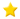 QID:1528	AREA CODE AND TELEPHONE NUMBERCINTTIMEQID:963	**INTERVIEW TIME:ENTITYIDQID:74	ENTITY ID:		(Programmer: Code from fone file) QNSBQID:138577	SAMPLE TYPE:		(Programmer: Code from fone file) QNSCQID:630141	Programmer: SOFT QUOTAS:

(If code 1 in QNSB:)

11  Northeast - High Density African American (n=27)
12  Northeast - High Density Hispanic (n=27)
13  Northeast - Other (n=145)
21  Midwest - High Density African American (n=54)
22  Midwest - High Density Hispanic (n=8)
23  Midwest - Other (n=173)
31  South - High Density African American (n=78)
32  South - High Density Hispanic (n=45)
33  South - Other (n=293)
41  West - High Density African American (n=15)
42  West - High Density Hispanic (n=81)
43  West - Other (n=164)
TOTAL (n=1110)

(If code 2 in QNSB:)

11  Northeast - High Density African American (n=63)
12  Northeast - High Density Hispanic (n=63)
13  Northeast - Other (n=338)
21  Midwest - High Density African American (n=126)
22  Midwest - High Density Hispanic (n=18)
23  Midwest - Other (n=403)
31  South - High Density African American (n=182)
32  South - High Density Hispanic (n=105)
33  South - Other (n=685)
41  West - High Density African American (n=35)
42  West -  High Density Hispanic (n=189)
43  West - Other (n=384)
TOTAL (n=2590)STATABVQID:152668	STATE:		(Programmer: Code from fone file) FORMQID:513872	FORM:		(Programmer: Randomly assign) 		(INTRO1QID:120821		(Interviewer: READ:) QID:630485	Hello, this is __________, from Gallup.  We are conducting a pre-test of a national research survey on behalf of the Federal Trade Commission, an agency of the U.S. government. In addition to asking you the survey questions, I will periodically ask for your opinion on how a particular question is asked and get your feedback on how the question might be improved. This is strictly a research project, and no sales calls will be made as a result of your participation.  Your participation in this survey is completely voluntary.    (If code 1 in QNSB, READ:) In order to keep our poll random, we need to select one adult in your household. So please think about everyone living in your household age 18 or older. May I please speak with the person who will have the next birthday?		(Interviewer: If necessary, probe by saying:) May I speak to the person who will celebrate the next birthday?) 		(Interviewer: If necessary, probe by saying:) Is that person available?) 		(Interviewer: If necessary, read:) Asking for the person with the next birthday is how we randomly choose our survey respondents, which makes our research more representative of the U.S.) 		(Interviewer: If respondent has difficulty figuring out next birthday, read:) I need to speak to the person in your household who will be celebrating the next birthday. Please think about everyone who lives in your household, 18 years of age or older, and their birthdays. Is the person who will have the next birthday available?) (PROGRAMMER NOTE: this note should appear on screen for both code 1 and code 2 inn QNSB) 		(Interviewer: If respondent asks "Do you have approval to do this? "Under what authority are you doing this?" or "How do I know that my answers will be confidential?" read:) This survey is being conducted under the authority of the FTC Act. We will not ask for your name or any other personally identifying information. Your participation in this survey is completely voluntary. Your responses to our questions will be combined with those of others who participate in the survey. The project has been approved by the Office of Management and Budget, which assigned OMB Control Number 3084-0125.) 		(Programmer: All interviews are recorded. The recording begins when the respondent answers the phone. This statement is read after the "Continue" response is entered after the Introduction and before the first question.) FRECCONSQID:98881	This interview will be recorded for internal quality assurance.QNS1QID:148345	First, have I reached you on a landline phone or on a cell phone?		(Interviewer: If respondent says 'home phone,' 'VOIP/Internet phone,' or any type of phone other than a cell or mobile phone, code as '1.') Skip: (If code 5 in QNS1, Thank and Terminate;
Otherwise, Continue)		(Interviewer: READ:) QID:637166	Before proceeding further, I need to provide the following brief disclosure: This survey is being conducted under the authority of the FTC Act. We will not ask for your name or any other personally identifying information. Your participation in this survey is completely voluntary. Your responses to our questions will be combined with those of others who participate in the survey. The project has been approved by the Office of Management and Budget, which assigned OMB Control Number 3084-0125.QNSC6QID:156966	Please tell me your age.		(Interviewer: Open ended and code actual age) QID:630147	Skip: (If code 01-17 in QNSC6, Thank and Terminate;
If code 98 or 99 in QNSC6, Continue;
Otherwise, Skip to Read before Q1CLK)QNSC7QID:630144	Can you tell me which age range best fits you? Are you (read 1-7)?  QID:630145	Skip: (If code 8 or 9 in QNSC7, Thank and Terminate;
Otherwise, Continue)Q1CLKQID:45184	SECTION CLOCK:		(Interviewer: READ:) QID:630148	The first few questions are about some experiences you personally might have as a consumer...QID:630149	TELEMARKETERS AND UNSOLICITED MAILQ1QID:630150	Have you, yourself, received a telemarketing phone call in the past year?NOTE: (OPEN ENDED, RECORD VERBATIM) NOTE: (OPEN ENDED, RECORD VERBATIM) COGNITIVE FOLLOW-UP: How difficult or easy was it to answer this question?Was it clear to you what the term “telemarketing” meant? What comes to mind when you hear the term?QID:630151	Skip: (If code 1 in Q1, Continue;
Otherwise, Skip to next set of randomized questions [Q4_1-Q5_3])QID:637168	Programmer: Randomly rotate pairs in Q2_1-Q2_2 and Q3_1-Q3_2, as appropriate;Q2_1QID:630153	In the past YEAR, have you bought anything from a telemarketer who called you?QID:637169	Skip: (If code 1 in Q2_1, Continue;
Otherwise, Skip to Q3_1 or Read before Q4_1, as appropriate)Q2_2QID:630155	Did you make any purchases from a telemarketer who was selling for a company with which you had NOT previously done business?		(Skip: All in Q2_2, Skip to Q3_1 or Read before BLOCKS, as appropriate) Q3_1QID:630158	In the past YEAR, have you contributed to a charity after receiving a telemarketing call from the charity?QID:630171	Skip: (If code 1 in Q3_1, Continue;
Otherwise, Skip to Q2_1 or Read before BLOCKS, as appropriate)Q3_2QID:630160	Did you make such contributions to a charity to which you had NOT previously donated?		(Skip: All in Q3_2, Skip to Q2_1 or Read before BLOCKS, as appropriate) QID:637170	Skip: Randomly rotate pairs in Q4_1-Q5_3, as appropriateQ4_1QID:630162	In the past YEAR, after hearing an ad on the radio or seeing a television ad or infomercial, have you purchased anything from a seller with whom you had not previously done business?QID:637840	Skip: (If code 1 in Q4_1, Continue;
Otherwise, Skip to Q5_1 OR Q5_3 OR Read before BLOCKS)Q4_2QID:630164	In making this purchase, did you visit a store or did you place the order by phone, Internet, or mail?		(Skip: All in Q4_2, Skip to Q5_1 or Q5_3 or Next Randomized Pair or Read before BLOCKS, as appropriate) Q5_1QID:630166	In the past YEAR, after receiving an unsolicited commercial email or SPAM, have you purchased anything from a seller with which you had NOT previously done business?QID:637836	Skip: (If code 1 in Q5_1, Continue;
Otherwise, Skip to Q4_1 or Q5_3 or Next Randomized Pair or Read before BLOCKS, as appropriate)Q5_2QID:630164	In making this purchase, did you visit a store or did you place the order by phone, Internet, or mail?		(Skip: All in Q5_2, Skip to Q4_1 or Q5_3 or Read before BLOCKS, as appropriate) Q5_3QID:630176	In the past YEAR, after receiving an unsolicited piece of mail, have you purchased anything from a seller with which you had NOT previously done business?NOTE: (OPEN ENDED, RECORD VERBATIM) COGNITIVE FOLLOW-UP: (IF respondent answers yes to the item continue to PROBES)Can you tell a little more about the mail you received, was it in an envelope, an ad from a store, a postcard or something else?QID:637841	Skip: (If code 1 in Q5_3, Continue;
Otherwise, Skip to Q4_1 or Q5_1 or Read before BLOCKS, as appropriate)Q5_4QID:630164	In making this purchase, did you visit a store or did you place the order by phone, Internet, or mail?		(Skip: All in Q5_4, Skip to Q4_1 or Q5_1 or Continue, as appropriate) QID:637172	SPECIFIC TYPES OF FRAUD		(Interviewer: READ:) QID:630255	Now I'd like to read you a list of experiences that some consumers have had. For each of the following, please tell me which of these things, if any, have happened to you in the past YEAR, that is since (PROGRAMMER NOTE: Pull in date from one year ago).BLOCKSQID:630256	BLOCK ORDER:		(Programmer: Randomly assign) QID:630257	Programmer: Randomize Sections A-F As Blocks:
Block A (Q6_1-Q17_11)
Block B (Q18_1-Q25_11)
Block C (Q26_1-Q33_11)
Block D (Q34_1-Q39_11)
Block E (Q40_1-Q41_11)
Block F (Q42_1-Q45_11)
Then Block GBLKA1_CKQID:143850	SECTION CLOCK:		(BLOCK A STARTS HERE) BLOCK_AQID:637173	Programmer: ROTATION FOR BLOCK A:
1  Q6_1 - Q7_11 - mortgage modification on home so could avoid foreclosure and keep home
2  Q8_1 - Q9_11 - remove negative, but true, information from credit record
3  Q10_1 - Q11_11 - help obtain credit by creating a new identity or new credit record
4  Q12_1 - Q13_11 - provide credit card insurance
5  Q14_1 - Q15_11 - provide credit card or loan, but required a fee before receiving
6  Q16_1 - Q17_11 - reduce or eliminate credit card debts or promised to get the interest rate or monthly payments on credit cards reduced		(Programmer: Randomize and Record Order) QID:630262	ROTATION GROUP 1 IN BLOCK A - promised to obtain a modification of the mortgage on home so could avoid foreclosure and keep your home Q6_1QID:630263	In the past year, have you paid money to anyone who promised to obtain a modification of the mortgage on your home so that you could avoid foreclosure and keep your home?QID:637174	Skip: (If code 1 in Q6_1, Continue;
Otherwise, Skip to Next Appropriate Question in this rotational block or next block)Q6_2QID:630265	How many times have you paid someone to do this in the last year? If you made multiple payments in connection with the same promised mortgage modification, please only count this as one time.		(Interviewer: Open ended and code) QID:637175	Skip: (If code 00 in Q6_2, Reset to Q6_1 and code as 2;
If code 05-09 in Q6_2, Continue;
Otherwise, Skip to Note before Q6_4)Q6_3QID:630268	You said that you paid someone to arrange a mortgage modification for you (response in Q6_2) times in the last year. Is this correct?		(Programmer: If code 2, 8, or 9, Reset to Q6_2 to recode correct response) QID:630270	Skip: (If code 1 in Q6_3, Continue;
Otherwise, Reset to Q6_2 to record correct response)		(Interviewer: If code 02-09 in Q6_2, read:) QID:630287	Thinking now about the most recent time you paid someone to arrange a mortgage modification for you…Q6_4QID:630308	Were all the payments you made to obtain this mortgage modification made to your mortgage lender or the company to whom you make your monthly payments or were at least some payments made to someone else?QID:630309	Skip: (If code 1 in Q6_4, Continue;
Otherwise, Skip to Next Appropriate Question)Q6_5QID:630314	Were you required to pay something to the person or company offering to arrange the mortgage modification before the modification was arranged or were all payments made after the modification was received?QID:630315	Skip: (If code 1 in Q6_5, Continue;
Otherwise, Skip to Next Appropriate Question)Q6_6QID:630316	And, did the efforts of this person or company result in your being offered an actual modification of your mortgage loan?QID:630317	Skip: (If code 1 in Q6_6, Continue;
If code 2 in Q6_6, Skip to Q7_1;
Otherwise, Skip to Next Appropriate Question)Q6_7QID:630318	Before you paid any money to the person or company promising to arrange the mortgage modification, did the person lead you to believe that the modified mortgage would have specific terms, like how much your monthly payment would be or how much lower it would be than what you were then paying?QID:630319	Skip: (If code 1 in Q6_7, Continue;
Otherwise, Skip to Next Appropriate Question)Q6_8QID:630341	(If code 1 in FORM, read:) Which of the following best describes the terms of the modified mortgage you were offered? Were your terms (read 1-3)?

(If code 2 in FORM, read:) Which of the following best describes the terms of the modified mortgage you were offered? Were your terms (read 3-1)?QID:630342	Skip: (If code 3 in Q6_8, Continue;
Otherwise, Skip to Next Appropriate Question)Q7_1QID:630365	How did you first learn about this offer to modify your mortgage?		(Interviewer: Open ended and code) 		(Interviewer: If necessary, read 06-20; insert "From a/an" before each appropriate code) 		 List Other:YQID:630375	Skip: (If code 06 in Q7_1, Continue;
If code 17 in Q7_1, Skip to Q7_4,
If code 18 in Q7_1, Skip to Q7_5;
Otherwise, Skip to Q7_3) Q7_2QID:630421	Was this an Internet auction site, an online classified ad site like Craigslist, or some other type of Internet website?NOTE: (OPEN ENDED, RECORD VERBATIM) COGNITIVE FOLLOW-UP: How difficult or easy was it to answer this question?Was it clear to you what the term “internet auction site” meant? What comes to mind when you hear the term? Q7_3QID:630422	Was the information about this mortgage offer presented in English or some other language?QID:630425	Skip: (If code 1 in Q7_3, Autocode as 07 in Q7_3A and Skip to Q7_4;
If code 2 in Q7_3, Continue;
Otherwise, Skip to Q7_4)Q7_3AQID:630424	In what language was the information provided?		(Interviewer: Open ended and code) 		 List Other:YQ7_4QID:630426	And how did you purchase this mortgage offer?		(Interviewer: Read and rotate 06-09, then read 01) 		 List Other:YQ7_5QID:630427	And how much did you actually end up paying for this offer to modify your mortgage? If you paid something but later received a refund of all or part of the money you paid, please do not include the amount that was refunded.		(Interviewer: Open ended and code actual amount) QID:630428	Skip: (If code 500-99997 in Q7_5, Continue;
If code 00000 in Q7_5, Skip to Q7_10;
Otherwise, Skip to Q7_9)Q7_5AQID:630429	You said you paid (response in Q7_5). Is this correct?		(Programmer: If code 2, 8, or 9, Reset to Q7_5 and enter correct response) QID:630431	Skip: (If code 1 in Q7_5A, Continue;
Otherwise, Reset to Q7_5 and enter correct response)Q7_9QID:630432	And, how did you pay for this mortgage offer? For example, did you provide your credit card or credit card number; did you pay with cash, write a check or give the seller your checking account number; or did you pay in some other way?		(Interviewer: Open ended and code) 		(Interviewer: Probe for detail in answer to fit code list, if possible) 		 List Other:YNOTE: (OPEN ENDED, RECORD VERBATIM) COGNITIVE FOLLOW-UP: IF CODE 09 or 11, ASK CONTINUE TO PROBE A, OTHERWISE SKIP to B.What type of debit card was it?Can you briefly describe to me how you paid/what was involved in the process?QID:630435	Skip: (If code 13 in Q7_9, Continue;
Otherwise, Skip to Q7_10)Q7_9AQID:630436	And, what kind of money order or wire transfer was this?		(Interviewer: Read 06-09, then read 01) 		 List Other:YNOTE: (OPEN ENDED, RECORD VERBATIM) COGNITIVE FOLLOW-UP: What type of debit card was it?Q7_10QID:630438	And, did you complain to anyone officially or unofficially about your experience with this offer?NOTE: (OPEN ENDED, RECORD VERBATIM) COGNITIVE FOLLOW-UP: IF CODES 2, 8 OR 9, PROBEDid you talk to anyone about what happened? What about a friend or family member? IF YES to PROBE ask: Tell a little more about why you did not consider talking to [INSERT PERSON REFERENCE ABOVE] complaining to someone unofficially?QID:630439	Skip: (If code 1 in Q7_10, Continue;
Otherwise, Skip to Next Appropriate Question)Q7_11QID:630440	To whom did you complain?		(Interviewer: Open ended and code) 		(Interviewer: Probe:) Did you complain to anyone else?) 		(Interviewer: Probe for three responses) 		# of Responses: 3 List Other:YBLKA2_CKQID:143850	SECTION CLOCK:QID:630443	ROTATION GROUP 2 IN BLOCK A - promised to remove negative, but true, information from credit recordQ8_1QID:630444	In the past YEAR, have you paid money to anyone who promised to remove negative, but true, information from your credit record?QID:630445	Skip: (If code 1 in Q8_1, Continue;
Otherwise, Skip to Next Appropriate Question)Q8_2QID:630476	How many times have you paid someone to do this in the past year? If you made multiple payments in connection with the same transaction, please only count this as one time.		(Interviewer: Open ended and code) QID:630448	Skip: (If code 00 in Q8_2, Reset to Q8_1 and code as 2;
If code 05-09 in Q8_2, Continue;
Otherwise, Skip to Note before Q8_4)Q8_3QID:630449	You said that this happened to you (response in Q8_2) times in the last year. Is this correct?		(Programmer: If code 2, 8, or 9, Reset to Q8_2 and enter correct response) QID:637177	Skip: (If code 1 in Q8_3, Continue;
Otherwise, Reset to Q8_2 and record correct response)		(Interviewer: If code 02-09 in Q8_2, read:) QID:630452	Thinking now about the most recent time this happened to you…Q8_4QID:630454	Was the negative, but true, information removed from your credit record as promised?QID:630455	Skip: (If code 2 in Q8_4, Continue;
Otherwise, Skip to Next Appropriate Question)Q9_1QID:630456	How did you first learn about this offer to remove negative, but true, information from your credit record?		(Interviewer: Open ended and code) 		(Interviewer: If necessary, read 06-20; insert "From a/an" before each appropriate code) 		 List Other:YQID:630457	Skip: (If code 06 in Q9_1, Continue;
If code 17 in Q9_1, Skip to Q9_4;
If code 18 in Q9_1, Skip to Q9_5;
Otherwise, Skip to Q9_3)Q9_2QID:630421	Was this an Internet auction site, an online classified ad site like Craigslist, or some other type of Internet website?NOTE: (OPEN ENDED, RECORD VERBATIM) COGNITIVE FOLLOW-UP: How difficult or easy was it to answer this question?Was it clear to you what the term “internet auction site” meant? What comes to mind when you hear the term? Q9_3QID:630458	Was the information about this offer presented in English or some other language?QID:630459	Skip: (If code 1 in Q9_3, Autocode as 07 in Q9_3A and Skip to Q9_4;
If code 2 in Q9_3, Continue;
Otherwise, Skip to Q9_4)Q9_3AQID:630424	In what language was the information provided?		(Interviewer: Open ended and code) 		 List Other:YQ9_4QID:630460	And how did you purchase this service?		(Interviewer: read and rotate 06-09, then read 01) 		 List Other:YQ9_5QID:630462	And how much did you actually end up paying for this offer to remove information from your credit report? If you paid something but later received a refund of all or part of the money you paid, please do not include the amount that was refunded.		(Interviewer: Open ended and code actual amount) QID:630463	Skip: (If code 500-99997 in Q9_5, Continue;
If code 00000 in Q9_5, Skip to Q9_10;
Otherwise, Skip to Q9_9)Q9_5AQID:630464	You said you paid (response in Q9_5). Is this correct?		(Programmer: If code 2, 8, or 9, Reset to Q9_5 and enter correct response) QID:630466	Skip: (If code 1 in Q9_5A, Continue;
Otherwise, Reset to Q9_5 and enter correct response)Q9_9QID:630467	And, how did you pay for this transaction? For example, did you provide your credit card or credit card number; did you pay with cash, write a check or give the seller your checking account number; or did you pay in some other way?		(Interviewer: Open ended and code) 		 List Other:YNOTE: (OPEN ENDED, RECORD VERBATIM) COGNITIVE FOLLOW-UP: IF CODE 09 or 11, ASK CONTINUE TO PROBE A, OTHERWISE SKIP to B.What type of debit card was it?Can you briefly describe to me how you paid/what was involved in the process?QID:630469	Skip: (If code 13 in Q9_9, Continue;
Otherwise, Skip to Q9_10)Q9_9AQID:630436	And, what kind of money order or wire transfer was this?		(Interviewer: Read 06-09, then 01) 		 List Other:YQ9_10QID:630471	And, did you complain to anyone officially or unofficially about your experience with this offer?NOTE: (OPEN ENDED, RECORD VERBATIM) COGNITIVE FOLLOW-UP: IF CODES 2, 8 OR 9, PROBEDid you talk to anyone about what happened? What about a friend or family member? IF YES to PROBE ask: Tell a little more about why you did not consider talking to [INSERT PERSON REFERENCE ABOVE] complaining to someone unofficially?QID:630472	Skip: (If code 1 in Q9_10, Continue;
Otherwise, Skip to Next Appropriate Question)Q9_11QID:630440	To whom did you complain?		(Interviewer: Open ended and code) 		(Interviewer: Probe:) Did you complain to anyone else?) 		(Interviewer: Probe for three responses) 		# of Responses: 3 List Other:YBLKA3_CKQID:143850	SECTION CLOCK:QID:630473	ROTATION GROUP 3 IN BLOCK A - help obtain credit by creating a new identity or new credit recordQ10_1QID:630474	In the past YEAR, have you paid money to anyone who promised to help you obtain credit by creating a new identity or new credit record?QID:630475	Skip: (If code 1 in Q10_1, Continue;
Otherwise, Skip to Next Appropriate Question)Q10_2QID:630476	How many times have you paid someone to do this in the past year? If you made multiple payments in connection with the same transaction, please only count this as one time.		(Interviewer: Open ended and code) 		(Programmer: If code 00, Reset to Q10_1 and code as 2) QID:637179	Skip: (If code 00 in Q10_2, Reset to Q10_1 and code as 2;
If code 05-09 in Q10_2, Continue;
Otherwise, Skip to Note before Q11_1)Q10_3QID:630566	You said that this happened to you (response in Q10_2) times in the last year. Is this correct?		(Programmer: If code 2, 8, or 9, Reset to Q10_2 and enter correct response) QID:630568	Skip: (If code 1 in Q10_3, Continue;
Otherwise, Reset to Q10_2 and enter correct response)		(Interviewer: If code 02-09 in Q10_2, read:) QID:630452	Thinking now about the most recent time this happened to you…Q11_1QID:630576	How did you first learn about this offer to help you obtain credit by creating a new identity or new credit record?		(Interviewer: Open ended and code) 		(Interviewer: If necessary, read 06-20; insert "From a/an" before each appropriate code) 		 List Other:YQID:630582	Skip: (If code 06 in Q11_1, Continue;
If code 17 in Q11_1, Skip to Q11_4;
If code 18 in Q11_1, Skip to Q11_5;
Otherwise, Skip to Q11_3)Q11_2QID:630421	Was this an Internet auction site, an online classified ad site like Craigslist, or some other type of Internet website?NOTE: (OPEN ENDED, RECORD VERBATIM) COGNITIVE FOLLOW-UP: How difficult or easy was it to answer this question?Was it clear to you what the term “internet auction site” meant? What comes to mind when you hear the term? Q11_3QID:630458	Was the information about this offer presented in English or some other language?QID:630610	Skip: (If code 1 in Q11_3, Autocode Q11_3A as 07 and Skip to Q11_4;
If code 2 in Q11_3, Continue;
Otherwise, Skip to Q11_4)Q11_3AQID:630424	In what language was the information provided?		(Interviewer: Open ended and code) 		 List Other:YQ11_4QID:630460	And how did you purchase this service?		(Interviewer: Read and rotate 06-09, then read 01) 		 List Other:YQ11_5QID:630614	And how much did you actually end up paying for this offer to help you obtain credit by creating a new identity or new credit record? If you paid something but later received a refund of all or part of the money you paid, please do not include the amount that was refunded.		(Interviewer: Open ended and code actual amount) QID:630618	Skip: (If code 500-99997 in Q11_5, Continue;
If code 00000 in Q11_5, Skip to Q11_10;
Otherwise, Skip to Q11_9)Q11_5AQID:630619	You said you paid (response from Q11_5). Is this correct?		(Programmer: If code 2, 8, or 9, Reset to Q11_5 and enter correct amount) QID:630621	Skip: (If code 1 in Q11_5A, Continue;
Otherwise, Reset to Q11_5 and enter correct amount)Q11_9QID:630622	And, how did you pay for this transaction? For example, did you provide your credit card or credit card number; did you pay with cash, write a check or give the seller your checking account number, or did you pay in some other way?		(Interviewer: Open ended and code) 		 List Other:YNOTE: (OPEN ENDED, RECORD VERBATIM) COGNITIVE FOLLOW-UP: IF CODE 09 or 11, ASK CONTINUE TO PROBE A, OTHERWISE SKIP to B.What type of debit card was it?Can you briefly describe to me how you paid/what was involved in the process?QID:630623	Skip: (If code 13 in Q11_9, Continue;
Otherwise, Skip to Q11_10)Q11_9AQID:630436	And, what kind of money order or wire transfer was this?		(Interviewer: Read 06-09, then read 01) 		 List Other:YQ11_10QID:630438	And, did you complain to anyone officially or unofficially about your experience with this offer?NOTE: (OPEN ENDED, RECORD VERBATIM) COGNITIVE FOLLOW-UP: IF CODES 2, 8 OR 9, PROBEDid you talk to anyone about what happened? What about a friend or family member? IF YES to PROBE ask: Tell a little more about why you did not consider talking to [INSERT PERSON REFERENCE ABOVE] complaining to someone unofficially?QID:630624	Skip: (If code 1 in Q11_10, Continue;
Otherwise, Skip to Next Appropriate Question)Q11_11QID:630440	To whom did you complain?		(Interviewer: Open ended and code) 		(Interviewer: Probe:) Did you complain to anyone else?) 		(Interviewer: Probe for three responses) 		# of Responses: 3 List Other:YBLKA4_CKQID:143850	SECTION CLOCK:QID:630625	ROTATION GROUP 4 IN BLOCK A - provide with credit card insuranceQ12_1QID:630626	In the past YEAR, have you paid money to anyone who promised to provide you with credit card insurance?NOTE: (OPEN ENDED, RECORD VERBATIM) COGNITIVE FOLLOW-UP: How difficult or easy was it to answer this question?Have you ever heard of credit card insurance? How does it work? QID:630627	Skip: (If code 1 in Q12_1, Continue;
Otherwise, Skip to Next Appropriate Question)Q12_2QID:630476	How many times have you paid someone to do this in the past year? If you made multiple payments in connection with the same transaction, please only count this as one time.		(Interviewer: Open ended and code) QID:630629	Skip: (If code 00 in Q12_2, Reset to Q12_1 and code as 2;
If code 05-09 in Q12_2, Continue;
Otherwise, Skip to Note before Q12_4)Q12_3QID:630630	You said that this happened to you (response in Q12_2) times in the last year. Is this correct?		(Programmer: If code 2, 8, or 9, Reset to Q12_2 and enter correct response) QID:630632	Skip: (If code 1 in Q12_3, Continue;
Otherwise, Reset to Q12_2 and enter correct response)		(Interviewer: If code 02-09 in Q12_2, read:) QID:630452	Thinking now about the most recent time this happened to you…Q12_4QID:630634	What was the insurance supposed to protect you against? Was it to (read and rotate 06-07)?		 List Other:YQID:630635	Skip: (If code 05 or 06 in Q12_4, Continue;
Otherwise, Skip to Next Appropriate Question)Q13_1QID:630636	How did you first learn about this promise to provide you with credit card insurance?		(Interviewer: Open ended and code) 		(Interviewer: If necessary, read 06-20; insert "From a/an" before each appropriate code) 		 List Other:YQID:630637	Skip: (If code 06 in Q13_1, Continue;
If code 17 in Q13_1, Skip to Q13_4;
If code 18 in Q13_1, Skip to Q13_5;
Otherwise, Skip to Q13_3)Q13_2QID:630421	Was this an Internet auction site, an online classified ad site like Craigslist, or some other type of Internet website?NOTE: (OPEN ENDED, RECORD VERBATIM) COGNITIVE FOLLOW-UP: How difficult or easy was it to answer this question?Was it clear to you what the term “internet auction site” meant? What comes to mind when you hear the term? Q13_3QID:630638	Was the information about this service presented in English or some other language?QID:630640	Skip: (If code 1 in Q13_3, Autocode as 07 in Q13_3A and Skip to Q13_4;
If code 2 in Q13_3, Continue;
Otherwise, Skip to Q13_4)Q13_3AQID:630424	In what language was the information provided?		(Interviewer: Open ended and code) 		 List Other:YQ13_4QID:630460	And how did you purchase this service?		(Interviewer: Read and rotate 06-09, then 01) 		 List Other:YQ13_5QID:630642	And how much did you actually end up paying for this promise to provide you with credit card insurance? If you paid something but later received a refund of all or part of the money you paid, please do not include the amount that was refunded.		(Interviewer: Open ended and code actual amount) QID:630645	Skip: (If code 500-99997 in Q13_5, Continue;
If code 00000 in Q13_5, Skip to Q13_10;
Otherwise, Skip to Q13_9)Q13_5AQID:630646	You said you paid (response from Q13_5). Is this correct?  		(Programmer: If code 2, 8, or 9, Reset to Q13_5 and record correct amount) QID:630648	Skip: (If code 1 in Q13_5A, Continue;
Otherwise, Reset to Q13_5 and enter correct amount)Q13_9QID:630467	And, how did you pay for this transaction? For example, did you provide your credit card or credit card number; did you pay with cash, write a check or give the seller your checking account number; or did you pay in some other way?		(Interviewer: Open ended and code) 		 List Other:YNOTE: (OPEN ENDED, RECORD VERBATIM) COGNITIVE FOLLOW-UP: IF CODE 09 or 11, ASK CONTINUE TO PROBE A, OTHERWISE SKIP to B.What type of debit card was it?Can you briefly describe to me how you paid/what was involved in the process?QID:630649	Skip: (If code 13 in Q13_9, Continue;
Otherwise, Skip to Q13_10)Q13_9AQID:630436	And, what kind of money order or wire transfer was this?		(Interviewer: Read 06-09, then 01) 		 List Other:YQ13_10QID:630438	And, did you complain to anyone officially or unofficially about your experience with this offer?NOTE: (OPEN ENDED, RECORD VERBATIM) COGNITIVE FOLLOW-UP: IF CODES 2, 8 OR 9, PROBEDid you talk to anyone about what happened? What about a friend or family member? IF YES to PROBE ask: Tell a little more about why you did not consider talking to [INSERT PERSON REFERENCE ABOVE] complaining to someone unofficially?QID:630650	Skip: (If code 1 in Q13_10, Continue;
Otherwise, Skip to Next Appropriate Question)Q13_11QID:630440	To whom did you complain?		(Interviewer: Open ended and code) 		(Interviewer: Probe:) Did you complain to anyone else?) 		(Interviewer: Probe for three responses) 		# of Responses: 3 List Other:YBLKA5_CKQID:143850	SECTION CLOCK:QID:637188	ROTATION GROUP 5 IN BLOCK A - to provide credit card or loan, but required a fee before receiving Q14_1QID:630652	In the past YEAR, have you paid money to anyone who promised to provide you with a credit card or loan, but required that you pay a fee before you received the credit card or loan?QID:630653	Skip: (If code 1 in Q14_1, Continue;
Otherwise, Skip to Next Appropriate Question)Q14_2QID:630476	How many times have you paid someone to do this in the past year? If you made multiple payments in connection with the same transaction, please only count this as one time.		(Interviewer: Open ended and code) QID:630655	Skip: (If code 00 in Q14_2, Reset to Q14_1 and code as 2;
If code 05-09 in Q14_2, Continue;
Otherwise, Skip to Read before Q14_4)Q14_3QID:630661	You said that this happened to you (response in Q14_2) times in the last year. Is this correct?		(Programmer: If code 2, 8, or 9, Reset to Q14_2 and enter correct response) QID:630663	Skip: (If code 1 in Q14_3, Continue;
Otherwise, Reset to Q14_2 and enter correct response)		(Interviewer: If code 02-09 in Q14_2, read:) QID:630452	Thinking now about the most recent time this happened to you…Q14_4QID:630665	Were you promised a credit card, a mortgage loan, or another type of loan?Q14_5QID:630666	Did you actually receive the promised loan or credit card?QID:630667	Skip: (If code 1 or 3 in Q14_4, Continue;
Otherwise, Skip to Next Appropriate Question)Q14_6QID:630668	Were you required to make a payment before you received the credit card or loan or were you to pay after the credit card or loan was received? For example, if you were promised a credit card, did you make the payment before you got the card or was the charge to be included on your first bill?QID:630669	Skip: (If code 1 or 3 in Q14_4 AND code 2 in Q14_5 AND code 1 in Q14_6, Continue;
Otherwise, Skip to Next Appropriate Question)Q15_1QID:630670	How did you first learn about this promised credit card or loan?		(Interviewer: Open ended and code) 		(Interviewer: If necessary, read 06-20; insert "From a/an," before each appropriate code) 		 List Other:YQID:630671	Skip: (If code 06 in Q15_1, Continue;
If code 17 in Q15_1, Skip to Q15_4;
If code 18 in Q15_1, Skip to Q15_5;
Otherwise, Skip to Q15_3)Q15_2QID:630421	Was this an Internet auction site, an online classified ad site like Craigslist, or some other type of Internet website?NOTE: (OPEN ENDED, RECORD VERBATIM) COGNITIVE FOLLOW-UP: How difficult or easy was it to answer this question?Was it clear to you what the term “internet auction site” meant? What comes to mind when you hear the term? Q15_3QID:630458	Was the information about this offer presented in English or some other language?QID:630672	Skip: (If code 1 in Q15_3, Autocode as 07 in Q15_3A and Skip to Q15_4;
If code 2 in Q15_3, Continue;
Otherwise, Skip to Q15_4)Q15_3AQID:630424	In what language was the information provided?		(Interviewer: Open ended and code) 		 List Other:YQ15_4QID:630673	And how did you purchase this promised credit card or loan?		(Interviewer: Read and rotate 06-09, then read 01) 		 List Other:YQ15_5QID:630674	And how much did you actually end up paying for this promised credit card or loan? If you paid something but later received a refund of all or part of the money you paid, please do not include the amount that was refunded.		(Interviewer: Open ended and code actual amount) QID:630675	Skip: (If code 500-99997 in Q15_5, Continue;
If code 00000 in Q15_5, Skip to Q15_10;
Otherwise, Skip to Q15_9)Q15_5AQID:630676	You said you paid (response from Q15_5). Is this correct?		(Programmer: If code 2, 8, or 9, Reset to Q15_5 and code actual amount) QID:630678	Skip: (If code 1 in Q15_5A, Continue;
Otherwise, Reset to Q15_5 and enter correct response)Q15_9QID:630467	And, how did you pay for this transaction? For example, did you provide your credit card or credit card number; did you pay with cash, write a check or give the seller your checking account number; or did you pay in some other way?		(Interviewer: Open ended and code) 		 List Other:YNOTE: (OPEN ENDED, RECORD VERBATIM) COGNITIVE FOLLOW-UP: IF CODE 09 or 11, ASK CONTINUE TO PROBE A, OTHERWISE SKIP to B.What type of debit card was it?Can you briefly describe to me how you paid/what was involved in the process?QID:630679	Skip: (If code 13 in Q15_9, Continue;
Otherwise, Skip to Q15_10)Q15_9AQID:630436	And, what kind of money order or wire transfer was this?		(Interviewer: Read 06-09, then 01) 		 List Other:YQ15_10QID:630680	And, did you complain to anyone officially or unofficially about your experience with this service?NOTE: (OPEN ENDED, RECORD VERBATIM) COGNITIVE FOLLOW-UP: IF CODES 2, 8 OR 9, PROBEDid you talk to anyone about what happened? What about a friend or family member? IF YES to PROBE ask: Tell a little more about why you did not consider talking to [INSERT PERSON REFERENCE ABOVE] complaining to someone unofficially?QID:630681	Skip: (If code 1 in Q15_10, Continue;
Otherwise, Skip to Next Appropriate Question)Q15_11QID:630440	To whom did you complain?		(Interviewer: Open ended and code) 		(Interviewer: Probe:) Did you complain to anyone else?) 		(Interviewer: Probe for three responses) 		# of Responses: 3 List Other:YBLKA6_CKQID:143850	SECTION CLOCK:QID:630682	ROTATION GROUP 6 IN BLOCK A - to reduce or eliminate credit card debts or promised to get the interest rate or monthly payments on credit cards reducedQ16_1QID:630683	In the past YEAR, have you paid money to anyone who promised to (read and rotate Q16_1A-Q16_1B)?NOTE: (OPEN ENDED, RECORD VERBATIM) COGNITIVE FOLLOW-UP: IF CODE 01 in Q16_1A or Q16_1B, PROBEDid you seek this person or company out or did they reach out to you?IF SO, How did they reach out to you?QID:630686	Skip: (If code 1 in Q16_1A OR Q16_1B, Continue;
Otherwise, Skip to Next Appropriate Question)Q16_2QID:630687	How many times in the last year have you paid money to someone who promised to reduce your credit card debt or get your monthly payments or interest rates reduced? If you made multiple payments in connection with the same program, please only count this set of payments as one time.QID:630689	Skip: (If code 00 in Q16_2, Reset to Q16_1 and code BOTH Q16_1A AND Q16_1B as 2;
If code 05-09 in Q16_2, Continue;
Otherwise, Skip to Note before Q16_4)Q16_3QID:630690	You said that this happened to you (response in Q16_2) times in the last year. Is this correct?		(Programmer: If code 2, 8, or 9, Reset to Q16_2 and enter correct response) QID:630692	Skip: (If code 1 in Q16_3, Continue;
Otherwise, Reset to Q16_2 and enter correct response)		(Interviewer: If code 02-09 in Q16_2, read:) QID:630693	Thinking now about the most recent time you paid someone to reduce your credit card debt or to get your monthly payments or interest rates reduced…Q16_4QID:630695	Did the person promise to negotiate with your credit card companies to reduce the amount you have to pay to settle your debtor to get your credit card company to reduce the interest rate it charges you, or to do both?NOTE: (OPEN ENDED, RECORD VERBATIM) COGNITIVE FOLLOW-UP: PROBECan you briefly describe what the company told you they were going to do?QID:637190	Skip: (If code 1 or 3 in Q16_4, Continue;
If code 2 in Q16_4, Skip to Q16_10;
Otherwise, Skip to Next Appropriate Question)Q16_5QID:630697	Are you still making payments under this plan?QID:630698	Skip: (If code 2 in Q16_5, Continue;
Otherwise, Skip to Next Appropriate Question)Q16_6QID:630699	Using the seller's services were you able to pay off what you owed on at least one of your credit cards?QID:630700	Skip: (If code 2 in Q16_6, Continue;
If code 1 in Q16_6, Skip to Q16_8;
Otherwise, Skip to Next Appropriate Question)Q16_7QID:630701	When you dropped out of the program, did the seller provide you with a refund of all of the money you had paid to them?QID:630702	Skip: (If code 2 in Q16_7, Skip to Note before Q17_1;
Otherwise, Skip to Next Appropriate Question)Q16_8QID:630703	Did the person promise to negotiate with your creditors to reduce the amount of money you had to pay to settle your debts?QID:630704	Skip: (If code 1 in Q16_8, Continue;
Otherwise, Skip to Next Appropriate Question)Q16_9QID:630705	(If code 1 in FORM, read:) Which of the following best describes by how much the debts that were paid off were reduced? Were your debts (read 1-4)?

(If code 2 in FORM, read:) Which of the following best describes by how much the debts that were paid off were reduced? Were your debts (read 4-1)?QID:630706	Skip: (If code 2, 3, or 4 in Q16_9, Skip to Note before Q17_1;
Otherwise, Skip to Next Appropriate Question)Q16_10QID:630707	(If code 1 in FORM, read:) Which of the following best describes the reduction in the interest rate on your credit card as a result of the efforts of this person? Was the interest rate on your credit card (read 1-4)?

(If code 2 in FORM, read:) Which of the following best describes the reduction in the interest rate on your credit card as a result of the efforts of this person? Was the interest rate on your credit card (read 4-1)?QID:637191	Skip: (If code 2, 3, or 4 in Q16_10, Continue;
Otherwise, Skip to Next Appropriate Question)Q17_1QID:630709	How did you first learn about this offer to reduce your credit card debt?		(Interviewer: Open ended and code) 		(Interviewer: If necessary, read 06-20; insert "From a/an," before each appropriate code) 		 List Other:YQID:630710	Skip: (If code 06 in Q17_1, Continue;
If code 17 in Q17_1, Skip to Q17_4;
If code 18 in Q17_1, Skip to Q17_5;
Otherwise, Skip to Q17_3)Q17_2QID:630421	Was this an Internet auction site, an online classified ad site like Craigslist, or some other type of Internet website?NOTE: (OPEN ENDED, RECORD VERBATIM) COGNITIVE FOLLOW-UP: How difficult or easy was it to answer this question?Was it clear to you what the term “internet auction site” meant? What comes to mind when you hear the term? Q17_3QID:630458	Was the information about this offer presented in English or some other language?QID:630711	Skip: (If code 1 in Q17_3, Autocode as 07 in Q17_3A and Skip to Q17_4;
If code 2 in Q17_3, Continue;
Otherwise, Skip to Q17_4)Q17_3AQID:630424	In what language was the information provided?		(Interviewer: Open ended and code) 		 List Other:YQ17_4QID:630712	And how did you purchase this help to reduce your credit card debt?		(Interviewer: (Read and rotate 06-09, then read 01) 		 List Other:YQ17_5QID:630714	And how much did you actually end up paying for this promised help to reduce your credit card debt? If you paid something but later received a refund of all or part of the money you paid, please do not include the amount that was refunded. Also, do not include money that was paid to settle any debts that were actually settled.		(Interviewer: Open ended and code actual amount) QID:630715	Skip: (If code 500-99997 in Q17_5, Continue;
If code 00000 in Q17_5, Skip to Q17_10;
Otherwise, Skip to Q17_9)Q17_5AQID:630716	You said you paid (response from Q17_5). Is this correct?		(Programmer: If code 2, 8, or 9, Reset to Q17_5 and enter correct response) QID:630718	Skip: (If code 1 in Q17_5A, Continue;
Otherwise, Reset to Q17_5 and enter correct response)Q17_9QID:630467	And, how did you pay for this transaction? For example, did you provide your credit card or credit card number; did you pay with cash, write a check or give the seller your checking account number; or did you pay in some other way?		(Interviewer: Open ended and code) 		 List Other:YNOTE: (OPEN ENDED, RECORD VERBATIM) COGNITIVE FOLLOW-UP: IF CODE 09 or 11, ASK CONTINUE TO PROBE A, OTHERWISE SKIP to B.What type of debit card was it?Can you briefly describe to me how you paid/what was involved in the process?QID:630719	Skip: (If code 13 in Q17_9, Continue;
Otherwise, Skip to Q17_10)Q17_9AQID:630436	And, what kind of money order or wire transfer was this?		(Interviewer: Read 06-09, then read 01) 		 List Other:YQ17_10QID:630438	And, did you complain to anyone officially or unofficially about your experience with this offer?NOTE: (OPEN ENDED, RECORD VERBATIM) COGNITIVE FOLLOW-UP: IF CODES 2, 8 OR 9, PROBEDid you talk to anyone about what happened? What about a friend or family member? IF YES to PROBE ask: Tell a little more about why you did not consider talking to [INSERT PERSON REFERENCE ABOVE] complaining to someone unofficially?QID:630720	Skip: (If code 1 in Q17_10, Continue;
Otherwise, Skip to Next Appropriate Question)Q17_11QID:630440	To whom did you complain?		(Interviewer: Open ended and code) 		(Interviewer: Probe:) Did you complain to anyone else?) 		(Interviewer: Probe for three responses) 		# of Responses: 3 List Other:YOVERALL BLOCK A: (OPEN ENDED, RECORD VERBATIM) COGNITIVE FOLLOW-UP: Overall, how easy or difficult was to answer the questions on the specific types of fraud?Were any of the fraud questions unclear? IF YES: Which ones?When you indicated that you had had certain experiences, we asked you a series of questions about how you learned about and purchased the product, how much you paid, and whether you had complained to anyone about your experience.  Were these questions clear?  If not, can you remember specific questions that you found confusing?Do you have any final feedback for me about how we could improve the questions?BLKB_CKQID:143850	SECTION CLOCK:		(BLOCK B STARTS HERE) BLOCKBQID:637192	Programmer: SECTIONS IN BLOCK B
1 Q18_2-Q19_11 - billed for Internet product or service which you did not agree to purchase
2 Q20_1-Q21_11 - billed for cell phone related product which did not agree to purchase
3 Q22_1-Q23_11 - billed for membership which did not agree to purchase
4 Q24_1-Q25_11 - billed for other product or service did not agree to purchase		(Programmer: NO NEED TO RANDOMIZE BLOCKS AS Q18B FILTERS) Q18AQID:630724	In the past year, have you been charged or billed for a product or service which you did not agree to purchase or have you been billed for an amount that was substantially more than you expected to pay? This could include a situation where you were offered a free trial of the product or service and were subsequently billed even though you had not agreed to continue beyond the end of the free trial period. It could include an instance in which a charge was placed on your credit card or money was taken from your checking account.QID:630725	Skip: (If code 1 in Q18A, Continue;
Otherwise, Skip to Next Appropriate Question)COGNITIVE PROBE: (OPEN ENDED, RECORD VERBATIM) COGNITIVE FOLLOW-UP: Overall, how easy or difficult was to answer this question?Was it clear to you what the question was asking? Was there anything that was confusing to you?Did the description/example provided make it easier for you to understand what the question was asking?Is there anything you think could be added or removed from the question to make it easier for respondents to understand/answer?BLKB1_CKQID:143850	SECTION CLOCK:Q18BQID:630726	I would like to know more about the product or service for which you were billed but had not agreed to purchase or for which you were billed substantially more than you had expected. Was this billing or additional amount you were billed for __________?		(Interviewer: read and rotate Q18BA-Q18BC, then read Q18BD) QID:630787	Skip: (If code 2, 8, or 9 to ALL in Q18BA-Q18BD, Continue;
Otherwise, Skip to Note before Q18_2)Q18CQID:630790	You said earlier that you were billed for a product or service which you did not agree to purchase or you have been billed for an amount that was substantially more than you expected to pay, can you describe that instance?		(Interviewer: Open ended) 		(Interviewer: RECORD VERBATIM RESPONSE) 		 List Other:Y		(Skip: All in Q18C, Skip to Next Appropriate Question) QID:630910	Skip: (If code 1 in Q18BA, Continue;
Otherwise, Skip to Note before BLKB2_CK)QID:637193	ROTATION GROUP 1 IN BLOCK B - billed for Internet product or service did not agree to purchaseQ18_2QID:630845	Now, thinking about being charged or billed for Internet-related services, such as Internet access or website hosting or development, that you had not agreed to purchase, how many times has this happened in the last year? If you were billed more than once for the same unauthorized item, please only count this as one time.		(Interviewer: Open ended and code) QID:630920	Skip: (If code 00 in Q18_2, Reset to Q18_1 and code as 2;		If code 05-09 in Q18_2, Continue;
Otherwise, Skip to Read before Q18_4)Q18_3QID:630850	You said that this happened to you (response in Q18_2) times in the last year. Is this correct?		(Programmer: If code 2, 8, or 9, Reset to Q18_2 and enter correct response) QID:630851	Skip: (If code 1 in Q18_3, Continue;
Otherwise, Reset to Q18_2 and enter correct response)		(Interviewer: If code 02-09 in Q18_2, read:) QID:630452	Thinking now about the most recent time this happened to you…Q18_4QID:630854	What was the service for which you were billed? Was it for a service you had never agreed to purchase, though you may have accepted an offer for a free trial period? Was it continued billing after you asked to cancel a service for which you had been paying? Or, did it involve some other situation?		 List Other:YQ18_5QID:630855	Did you try to get the seller to give you a refund or otherwise, make an adjustment?QID:630856	Skip: (If code 1 in Q18_5, Continue;
Otherwise, Skip to Q19_5)Q18_6QID:630857	And was the seller willing to provide a refund, or otherwise make an adjustment that satisfied you?QID:630929	Skip: (If code 2, 8, or 9 in Q18_6, Continue;
Otherwise, Skip to Note before BLKB2_CK)Q19_5QID:630859	And how much did you actually end up paying for the Internet-related service that you didn't agree to purchase? If you paid something but later received a refund of all or part of the money you paid, please do not include the amount that was refunded.		(Interviewer: Open ended and code actual amount) QID:630860	Skip: (If code 500-99997 in Q19_5, Continue;
If code 00000 in Q19_5, Skip to Q19_10;
Otherwise, Skip to Q19_9)Q19_5AQID:630861	You said you paid (response from Q19_5). Is this correct?		(Programmer: If code 2, 8, or 9, Reset to Q19_5 and enter correct response) 		(Programmer: Note #1:) QID:630863	Skip: (If code 1 in Q19_5A, Continue;
Otherwise, Reset to Q19_5 and enter correct response)		(Programmer: Note #2:) QID:637194	Skip: (If code 07 in Q18_4, Skip to Q19_10;
Otherwise, Continue)Q19_9QID:630866	And, how did you pay for these services? For example, did you provide your credit card or credit card number; did you pay with cash, write a check, or give the seller your checking account number; or did you pay in some other way?		(Interviewer: Open ended and code) 		 List Other:YNOTE: (OPEN ENDED, RECORD VERBATIM) COGNITIVE FOLLOW-UP: IF CODE 09 or 11, ASK CONTINUE TO PROBE A, OTHERWISE SKIP to B.What type of debit card was it?Can you briefly describe to me how you paid/what was involved in the process?QID:630867	Skip: (If code 13 in Q19_9, Continue;
Otherwise, Skip to Q19_1)Q19_9AQID:630436	And, what kind of money order or wire transfer was this?		(Interviewer: Read 06-09, then read 01) 		 List Other:YQ19_1QID:630870	How did you first learn about these Internet-related products you didn't agree to pay for?		(Interviewer: Open ended and code) 		(Interviewer: If necessary, read 06-20; insert "From a/an" before each appropriate code) 		 List Other:YQID:630871	Skip: (If code 06 in Q19_1, Continue;
If code 17 in Q19_1, Skip to Q19_4;
If code 18 in Q19_1, Skip Q19_10;
Otherwise, Skip to Q19_3)Q19_2QID:630421	Was this an Internet auction site, an online classified ad site like Craigslist, or some other type of Internet website?NOTE: (OPEN ENDED, RECORD VERBATIM) COGNITIVE FOLLOW-UP: How difficult or easy was it to answer this question?Was it clear to you what the term “internet auction site” meant? What comes to mind when you hear the term? Q19_3QID:630638	Was the information about this service presented in English or some other language?QID:630872	Skip: (If code 1 in Q19_3, Autocode as 07 in Q19_3A and Skip to Q19_4;
If code 2 in Q19_3, Continue;
Otherwise, Skip to Q19_4)Q19_3AQID:630424	In what language was the information provided?		(Interviewer: Open ended and code) 		 List Other:YQ19_4QID:630873	And how did you purchase this product?		(Interviewer: Read and rotate 06-09, then read 01) 		 List Other:YQ19_10QID:630680	And, did you complain to anyone officially or unofficially about your experience with this service?NOTE: (OPEN ENDED, RECORD VERBATIM) COGNITIVE FOLLOW-UP: IF CODES 2, 8 OR 9, PROBEDid you talk to anyone about what happened? What about a friend or family member? IF YES to PROBE ask: Tell a little more about why you did not consider talking to [INSERT PERSON REFERENCE ABOVE] complaining to someone unofficially?QID:630930	Skip: (If code 1 in Q19_10, Continue;
Otherwise, Skip to Note before BLKB2_CK)Q19_11QID:630440	To whom did you complain?		(Interviewer: Open ended and code) 		(Interviewer: Probe:) Did you complain to anyone else?) 		(Interviewer: Probe for three responses) 		# of Responses: 3 List Other:YQID:637195	Skip: (If code 1 in Q18BB, Continue;
Otherwise, Skip to Note before BLKB3_CK)BLKB2_CKQID:143850	SECTION CLOCK:QID:630876	ROTATION GROUP 2 IN BLOCK B - billed for an item for your cell phone which you did not agree to purchaseQ20_2QID:630878	Now, thinking about being charged or billed for an item for your cell phone that you had not agreed to purchase, how many times has this happened in the last year? If you were billed more than once for the same unauthorized item, please only count this as one time. [(INTERVIEWER NOTE: If necessary, read:) it might have been an app or ringtones]		(Interviewer: Open ended and code) QID:637196	Skip: (If code 05-09 in Q20_2, Continue;
If code 00 in Q20_2, Skip to Note before BLKB3_CK;
Otherwise, Skip to Read before Q20_5)Q20_3QID:630881	You said that this happened to you (response in Q20_2) times in the last year. Is this correct?		(Programmer: If code 2, 8, or 9, Reset to Q20_2 and enter correct response) QID:630883	Skip: (If code 1 in Q20_3, Continue;
Otherwise, Reset to Q20_2 and enter correct response)		(Interviewer: If code 02-09 in Q20_2, read:) QID:630452	Thinking now about the most recent time this happened to you…Q20_5QID:630885	Did you try to get the seller to give you a refund or otherwise make an adjustment?QID:630952	Skip: (If code 1 in Q20_5, Continue;
Otherwise, Skip to Q21_5)Q20_6QID:630857	And was the seller willing to provide a refund, or otherwise make an adjustment that satisfied you?QID:630963	Skip: (If code 1 in Q20_6, Skip to Note before BLKB3_CK;
Otherwise, Continue)Q21_5QID:630964	And how much did you actually end up paying for the item for your cell phone? If you paid something but later received a refund of all or part of the money you paid, please do not include the amount that was refunded.		(Interviewer: Open ended and code actual amount) QID:630975	Skip: (If code 500-99997 in Q21_5, Continue;
If code 00000 in Q21_5, Skip to Q21_1;
Otherwise, Skip to Q21_9)Q21_5AQID:631022	You said you paid (response from Q21_5). Is this correct?		(Programmer: If code 2, 8, or 9, Reset to Q21_5 and record correct response) QID:631024	Skip: (If code 1 in Q21_5A, Continue;
Otherwise, Reset to Q21_5 and enter correct response)Q21_9QID:631025	And, how did you pay for this item for your cell phone? For example, did you provide your credit card or credit card number; did you pay with cash, write a check or give the seller your checking account number; or did you pay in some other way?		(Interviewer: Open ended and code) 		 List Other:YNOTE: (OPEN ENDED, RECORD VERBATIM) COGNITIVE FOLLOW-UP: IF CODE 09 or 11, ASK CONTINUE TO PROBE A, OTHERWISE SKIP to B.What type of debit card was it?Can you briefly describe to me how you paid/what was involved in the process?QID:631026	Skip: (If code 13 in Q21_9, Continue;
Otherwise, Skip to Q21_1)Q21_9AQID:630436	And, what kind of money order or wire transfer was this?		(Interviewer: Read 06-09, then read 01) 		 List Other:YQ21_1QID:631027	How did you first learn about for the item for your cell phone [(INTERVIEWER NOTE: If necessary, read:) that you had not agreed to purchase]?		(Interviewer: Open ended and code) 		(Interviewer: If necessary, read 06-20; insert "From a/an," before each appropriate code) 		 List Other:YQID:637197	Skip: (If code 06 in Q21_1, Continue;
If code 17 in Q21_1, Skip to Q21_4;
If code 18 in Q21_1, Skip to Q21_10;
Otherwise, Skip to Q21_3)Q21_2QID:630421	Was this an Internet auction site, an online classified ad site like Craigslist, or some other type of Internet website?NOTE: (OPEN ENDED, RECORD VERBATIM) COGNITIVE FOLLOW-UP: How difficult or easy was it to answer this question?Was it clear to you what the term “internet auction site” meant? What comes to mind when you hear the term? Q21_3QID:631029	Was the information about this product presented in English or some other language?QID:631030	Skip: (If code 1 in Q21_3, Autocode as 07 in Q21_3A and Skip to Q21_4;
If code 2 in Q21_3, Continue;
Otherwise, Skip to Q21_4)Q21_3AQID:630424	In what language was the information provided?		(Interviewer: Open ended and code) 		 List Other:YQ21_4QID:630873	And how did you purchase this product?		(Interviewer: Read and rotate 06-09, then read 01) 		 List Other:YQ21_10QID:630438	And, did you complain to anyone officially or unofficially about your experience with this offer?NOTE: (OPEN ENDED, RECORD VERBATIM) COGNITIVE FOLLOW-UP: IF CODES 2, 8 OR 9, PROBEDid you talk to anyone about what happened? What about a friend or family member? IF YES to PROBE ask: Tell a little more about why you did not consider talking to [INSERT PERSON REFERENCE ABOVE] complaining to someone unofficially?QID:637198	Skip: (If code 1 in Q21_10, Continue;
Otherwise, Skip to Note before BLKB3_CK)Q21_11QID:630440	To whom did you complain?		(Interviewer: Open ended and code) 		(Interviewer: Probe:) Did you complain to anyone else?) 		(Interviewer: Probe for three responses) 		# of Responses: 3 List Other:YQID:637199	Skip: (If code 1 in Q18BC, Continue;
Otherwise, Skip to Note before BLKB4_CK)BLKB3_CKQID:143850	SECTION CLOCK:QID:631034	ROTATION GROUP 3 IN BLOCK B - billed for membership club didn't agree to purchaseQ22_2QID:631035	Now, thinking about being charged or billed for a club or program that you had not agreed to purchase, that the seller told you would allow you to buy something for a lower price than is generally available, how many times has this happened in the last year? If you were billed more than once for the same unauthorized item, or the bill from the same provider appeared on your bill in more than one month, please only count this as one time.QID:637200	Skip: (If code 05-09 in Q22_2, Continue;
If code 00 in Q22_2, Skip to Note before BLKB4_CK;
Otherwise, Skip to Read before Q22_4)Q22_3QID:631038	You said that this happened to you (response in Q22_2) times in the last year. Is this correct?		(Programmer: If code 2, 8, or 9, Reset to Q22_2 and record correct response) QID:631040	Skip: (If code 1 in Q22_3, Continue;
Otherwise, Reset to Q22_2 and record correct response)		(Interviewer: If code 02-09 in Q22_2, read:) QID:630452	Thinking now about the most recent time this happened to you…Q22_4QID:631042	Did this buyers club membership enable you to make purchases at reduced prices as you had been promised?Q22_4AQID:631043	And what kinds of products were you supposed to be able to purchase at a reduced price?		(Interviewer: Open ended and code) 		(Interviewer: Probe:) Any other products?) 		(Interviewer: Probe for three responses) 		# of Responses: 3 List Other:YQ22_5QID:630885	Did you try to get the seller to give you a refund or otherwise make an adjustment?QID:631045	Skip: (If code 1 in Q22_5, Continue;
Otherwise, Skip to Q23_5)Q22_6QID:630857	And was the seller willing to provide a refund, or otherwise make an adjustment that satisfied you?QID:637203	Skip: (If code 1 in Q22_6, Skip to Note before BLKB4_CK;
Otherwise, Continue)Q23_5QID:631047	And how much did you actually end up paying for this buyers club membership you did not agree to purchase? If you paid something but later received a refund of all or part of the money you paid, please do not include the amount that was refunded.		(Interviewer: Open ended and code actual amount) QID:631048	Skip: (If code 500-99997 in Q23_5, Continue;
If code 00000 in Q23_5, Skip to Q23_1;
Otherwise, Skip to Q23_9)Q23_5AQID:631049	You said you paid (response from Q23_5). Is this correct?		(Programmer: If code 2, 8, or 9, Reset to Q23_5 and record correct response) QID:631051	Skip: (If code 1 in Q23_5A, Continue;
Otherwise, Reset to Q23_5 and record correct response)Q23_9QID:631052	And, how did you pay for this for the buyers club membership? For example, did you provide your credit card or credit card number; did you pay with cash, write a check or give the seller your checking account number; or did you pay in some other way?		(Interviewer: Open ended and code) 		 List Other:YNOTE: (OPEN ENDED, RECORD VERBATIM) COGNITIVE FOLLOW-UP: IF CODE 09 or 11, ASK CONTINUE TO PROBE A, OTHERWISE SKIP to B.What type of debit card was it?Can you briefly describe to me how you paid/what was involved in the process?QID:631053	Skip: (If code 13 in Q23_9, Continue;
Otherwise, Skip to Q23_1)Q23_9AQID:630436	And, what kind of money order or wire transfer was this?		(Interviewer: Read 06-09, then read 01) 		 List Other:YQ23_1QID:631055	How did you first learn about the buyers club membership that you had not agreed to purchase?		(Interviewer: Open ended and code) 		(Interviewer: If necessary, read 06-20; insert "From a/an," before each appropriate code) 		 List Other:YQID:637207	Skip: (If code 06 in Q23_1, Continue;
If code 17 in Q23_1, Skip to Q23_4;
If code 18 in Q23_1, Skip to Q23_10;
Otherwise, Skip to Q23_3)Q23_2QID:630421	Was this an Internet auction site, an online classified ad site like Craigslist, or some other type of Internet website?NOTE: (OPEN ENDED, RECORD VERBATIM) COGNITIVE FOLLOW-UP: How difficult or easy was it to answer this question?Was it clear to you what the term “internet auction site” meant? What comes to mind when you hear the term? Q23_3QID:631029	Was the information about this product presented in English or some other language?QID:631057	Skip: (If code 1 in Q23_3, Autocode as 07 in Q23_3A and Skip to Q23_4;
If code 2 in Q23_3, Continue;
Otherwise, Skip to Q23_4)Q23_3AQID:630424	In what language was the information provided?		(Interviewer: Open ended and code) 		 List Other:YQ23_4QID:630873	And how did you purchase this buyers club membership?		(Interviewer: Read and rotate 06-09, then read 01) 		 List Other:YQ23_10QID:631058	And, did you complain to anyone officially or unofficially about your experience with this product?NOTE: (OPEN ENDED, RECORD VERBATIM) COGNITIVE FOLLOW-UP: IF CODES 2, 8 OR 9, PROBEDid you talk to anyone about what happened? What about a friend or family member? IF YES to PROBE ask: Tell a little more about why you did not consider talking to [INSERT PERSON REFERENCE ABOVE] complaining to someone unofficially?QID:637210	Skip: (If code 1 in Q23_10, Continue;
Otherwise, Skip to Note before BLKB4_CK)Q23_11QID:630440	To whom did you complain?		(Interviewer: Open ended and code) 		(Interviewer: Probe:) Did you complain to anyone else?) 		(Interviewer: Probe for three responses) 		# of Responses: 3 List Other:YQID:631096	Skip: (If code 1 in Q18BD, Continue;
Otherwise, Skip to Next Appropriate Question)BLKB4_CKQID:143850	SECTION CLOCK:QID:631064	ROTATION GROUP 4 IN BLOCK B - billed for some other product or service which you did not agree to purchaseQ24_2QID:631067	Now, thinking about being charged or billed for some other product or service that you had not agreed to purchase, how many times has this happened in the last year? If you were billed more than once for the same unauthorized item, please only count this as one time.		(Interviewer: Open ended and code) QID:631097	Skip: (If code 05-09 in Q24_2, Continue;
If code 00 in Q24_2, Skip to Next Appropriate Question)Q24_3QID:631070	You said that this happened to you (response in Q24_2) times in the last year. Is this correct?		(Programmer: If code 2, 8, or 9, Reset to Q24_2 and enter correct response) QID:631073	Skip: (If code 1 in Q24_3, Continue;
Otherwise, Reset to Q24_2 and enter correct response)		(Interviewer: If code 02-09 in Q24_2, read:) QID:630452	Thinking now about the most recent time this happened to you…Q24_4QID:631075	What was the product or service?		(Interviewer: Open ended and code) 		(Interviewer: Probe:) Any other products?) 		(Interviewer: Probe for three responses) 		# of Responses: 3 List Other:YQ24_5QID:630885	Did you try to get the seller to give you a refund or otherwise make an adjustment?QID:631076	Skip: (If code 1 in Q24_5, Continue;
Otherwise, Skip to Q25_5)Q24_6QID:630857	And was the seller willing to provide a refund, or otherwise make an adjustment that satisfied you?QID:631098	Skip: (If code 1 in Q24_6, Skip to Next Appropriate Question;
Otherwise, Continue)Q25_5QID:631078	And how much did you actually end up paying for this product or service that you had not agreed to purchase? If you paid something but later received a refund of all or part of the money you paid, please do not include the amount that was refunded.		(Interviewer: Open ended and code actual amount) QID:637211	Skip: (If code 500-99997 in Q25_5, Continue;		If code 00000 in Q25_5, Skip to Q25_1;
Otherwise, Skip to Q25_10)Q25_5AQID:631080	You said you paid (response from Q25_5). Is this correct?		(Programmer: If code 2, 8, or 9, Reset to Q25_5 and record correct response) QID:631082	Skip: (If code 1 in Q25_5A, Continue;
Otherwise, Reset to Q25_5 and enter correct response)Q25_9QID:631084	And, how did you pay for this product or service? For example, did you provide your credit card or credit card number; did you pay with cash, write a check or give the seller your checking account number; or did you pay in some other way?		(Interviewer: Open ended and code) 		 List Other:YNOTE: (OPEN ENDED, RECORD VERBATIM) COGNITIVE FOLLOW-UP: IF CODE 09 or 11, ASK CONTINUE TO PROBE A, OTHERWISE SKIP to B.What type of debit card was it?Can you briefly describe to me how you paid/what was involved in the process?QID:631085	Skip: (If code 13 in Q25_9, Continue;
Otherwise, Skip to Q25_1)Q25_9AQID:630436	And, what kind of money order or wire transfer was this?		(Interviewer: Read 06-09, then read 01) 		 List Other:YQ25_1QID:631087	How did you first learn about the other product or service?		(Interviewer: Open ended and code) 		(Interviewer: If necessary, read 06-20; insert "From a/an," before each appropriate code) 		 List Other:YQID:637212	Skip: (If code 06 in Q25_1, Continue;
If code 17 in Q25_1, Skip to Q25_4;
If code 18 in Q25_1, Skip to Q25_10;
Otherwise, Skip to Q25_3)Q25_2QID:630421	Was this an Internet auction site, an online classified ad site like Craigslist, or some other type of Internet website?NOTE: (OPEN ENDED, RECORD VERBATIM) COGNITIVE FOLLOW-UP: How difficult or easy was it to answer this question?Was it clear to you what the term “internet auction site” meant? What comes to mind when you hear the term? Q25_3QID:631090	Was the information about this other product or service presented in English or some other language?QID:631091	Skip: (If code 1 in Q25_3, Autocode as 07 in Q25_3A and Skip to Q25_4;
If code 2 in Q25_3, Continue;
Otherwise, Skip to Q25_4)Q25_3AQID:630424	In what language was the information provided?		(Interviewer: Open ended and code) Q25_4QID:631092	And how did you purchase this product or service?		(Interviewer: Read and rotate 06-09, then read 01) 		 List Other:YQ25_10QID:631093	And, did you complain to anyone officially or unofficially about your experience with this other product or service?NOTE: (OPEN ENDED, RECORD VERBATIM) COGNITIVE FOLLOW-UP: IF CODES 2, 8 OR 9, PROBEDid you talk to anyone about what happened? What about a friend or family member? IF YES to PROBE ask: Tell a little more about why you did not consider talking to [INSERT PERSON REFERENCE ABOVE] complaining to someone unofficially?QID:631099	Skip: (If code 1 in Q25_10, Continue;
Otherwise, Skip to Next Appropriate Question)Q25_11QID:630440	To whom did you complain?		(Interviewer: Open ended and code) 		(Interviewer: Probe:) Did you complain to anyone else?) 		(Interviewer: Probe for three responses) 		# of Responses: 3 List Other:YOVERALL BLOCK B: (OPEN ENDED, RECORD VERBATIM) COGNITIVE FOLLOW-UP: Overall, how easy or difficult was to answer the questions on the specific types of fraud?Were any of the fraud questions unclear? IF YES: Which ones?When you indicated that you had had certain experiences, we asked you a series of questions about how you learned about and purchased the product, how much you paid, and whether you had complained to anyone about your experience.  Were these questions clear?  If not, can you remember specific questions that you found confusing?Do you have any final feedback for me about how we could improve the questions?		(BLOCK C STARTS HERE) BLOCKCQID:631101	Programmer: ROTATION FOR BLOCK C
1 Q26_1 - Q27_11 - paid anyone for an opportunity to operate your own business, such as a business opportunity or a franchise
2 Q28_1 - Q29_11 - promised to provide you with work that you could do at home
3 Q30_1 - Q31_11 - provide you with work as a mystery or undercover shopper where you would be paid to shop at a store and then report on your experience
4 Q32_1 - Q33_11 - promised that you would get a job at the U.S. Postal Service or another branch of state or federal government		(Programmer: Randomize order of BLOCK C1-BLOCK C4) BLKC1_CKQID:143850	SECTION CLOCK:QID:631104	ROTATION GROUP 1 IN BLOCK C - paid anyone for an opportunity to operate your own business, such as a business opportunity or a franchiseQ26_1QID:631105	In the past year, have you paid anyone for an opportunity to start or operate your own business, such as a business opportunity or a franchise?NOTE: (OPEN ENDED, RECORD VERBATIM) COGNITIVE FOLLOW-UP: IF CODE 01, ASK PROBEWhat type of business was this? Specifically what does it sell or do?QID:631106	Skip: (If code 1 in Q26_1, Continue;
Otherwise, Skip to Next Appropriate Question)Q26_2QID:631107	How many different such business opportunities have you purchased in the past year?		(Interviewer: Open ended and code) 		(Programmer: If code 00 in Q26_2, Reset to Q26_1 and code as 2) QID:637213	Skip: (If code 05-09 in Q26_2, Continue;
Otherwise, Skip to Read before Q26_4)Q26_3QID:631110	You said that this happened to you (response in Q26_2) times in the last year. Is this correct?		(Programmer: If code 2, 8, or 9, Reset to Q26_2 and enter correct response) QID:631112	Skip: (If code 1 in Q26_3, Continue;
Otherwise, Reset to Q26_2 and record correct response)		(Interviewer: If code 02-09 in Q26_2, read:) QID:630452	Thinking now about the most recent time this happened to you…Q26_4QID:631114	Were you led to believe that most of the money you earned from this business would be from recruiting others to join the business, rather than from the sale of products?Q26_5QID:631115	Did the seller lead you to believe that you would earn a certain amount of income or profit from this business?QID:631116	Skip: (If code 1 in Q26_5, Continue;
Otherwise, Skip to Q26_7)Q26_6QID:631117	(If code 1 in FORM, read:) Which of the following best describes the amount of money you made from this business? Did you (read 1-5)?

(If code 2 in FORM, read:) Which of the following best describes the amount of money you made from this business? Did you (read 4-1, then 5)?Q26_7QID:631118	Were you promised help or assistance in setting up your business, such as creating websites, providing lead lists, or locating customers who would use your services or allow you to sell your products from their premises?QID:631119	Skip: (If code 1 in Q26_7, Continue;
Otherwise, Skip to Note before Q26_9)Q26_8QID:631120	Did you obtain the promised assistance?QID:631121	Skip: (If code 1 in Q26_4 OR code 2-5 in Q26_6 OR code 2 in Q26_8, Continue;
Otherwise Skip to Next Appropriate Question)Q26_9QID:631125	And how many months ago did you purchase this business?		(Interviewer: Open ended and code) Q27_1QID:631126	How did you first learn about this business opportunity?		(Interviewer: Open ended and code) 		(Interviewer: If necessary, read 06-20; insert "From a/an," before each appropriate code) 		 List Other:YQID:631127	Skip: (If code 06 in Q27_1, Continue;
If code 17 in Q27_1, Skip to Q27_4;
If code 18 in Q27_1, Skip to Q27_5;
Otherwise, Skip to Q27_3)Q27_2QID:630421	Was this an Internet auction site, an online classified ad site like Craigslist, or some other type of Internet website?NOTE: (OPEN ENDED, RECORD VERBATIM) COGNITIVE FOLLOW-UP: How difficult or easy was it to answer this question?Was it clear to you what the term “internet auction site” meant? What comes to mind when you hear the term? Q27_3QID:631128	Was the information about this business opportunity presented in English or some other language?QID:631129	Skip: (If code 1 in Q27_3, Autocode as 07 in Q27_3A and Skip to Q27_4;
If code 2 in Q27_3, Continue;
Otherwise, Skip to Q27_4)Q27_3AQID:630424	In what language was the information provided?		(Interviewer: Open ended and code) Q27_4QID:631130	And how did you purchase this business opportunity?		(Interviewer: Read and rotate 06-09, then read 01) 		 List Other:YQ27_5QID:631131	And how much did you actually end up paying for this business opportunity?  If you paid something but later received a refund of all or part of the money you paid, please do not include the amount that was refunded.		(Interviewer: Open ended and code actual amount) QID:631132	Skip: (If code 500-99997 in Q27_5, Continue;
If code 00000 in Q27_5, Skip to Q27_10;
Otherwise, Skip to Q27_9)Q27_5AQID:631133	You said you paid (response from Q27_5). Is this correct?		(Programmer: If code 2, 8, or 9, Reset to Q27_5 and enter correct response) QID:631135	Skip: (If code 1 in Q27_5A, Continue;
Otherwise, Reset to Q27_5 and enter correct response)Q27_9QID:631136	And, how did you pay for this business opportunity? For example, did you provide your credit card or credit card number; did you pay with cash, write a check or give the seller your checking account number; or did you pay in some other way?		(Interviewer: Open ended and code) 		 List Other:YNOTE: (OPEN ENDED, RECORD VERBATIM) COGNITIVE FOLLOW-UP: IF CODE 09 or 11, ASK CONTINUE TO PROBE A, OTHERWISE SKIP to B.What type of debit card was it?Can you briefly describe to me how you paid/what was involved in the process?QID:631xxx	Skip: (If code 13 in Q27_9, Continue;
Otherwise, Skip to Q27_10)Q27_9AQID:630436	And, what kind of money order or wire transfer was this?		(Interviewer: read 06-09, then read 01) 		 List Other:YQ27_10QID:631640	And, did you complain to anyone officially or unofficially about your experience with this work-at-home opportunity?NOTE: (OPEN ENDED, RECORD VERBATIM) COGNITIVE FOLLOW-UP: IF CODES 2, 8 OR 9, PROBEDid you talk to anyone about what happened? What about a friend or family member? IF YES to PROBE ask: Tell a little more about why you did not consider talking to [INSERT PERSON REFERENCE ABOVE] complaining to someone unofficially?QID:631641	Skip: (If code 1 in Q27_10, Continue;
Otherwise, Skip to Next Appropriate Question)Q27_11QID:630440	To whom did you complain?		(Interviewer: Open ended and code) 		(Interviewer: Probe for three responses) 		(Interviewer: Probe:) Did you complain to anyone else?) 		# of Responses: 3 List Other:YBLKC2_CKQID:143850	SECTION CLOCK:QID:631642	ROTATION GROUP 2 IN BLOCK C - work-at-home opportunityQ28_1QID:631643	In the past year, have you paid anyone who promised to provide you with work that you could do at home?NOTE: (OPEN ENDED, RECORD VERBATIM) COGNITIVE FOLLOW-UP: IF CODE 01, ASK PROBEWhat type of work was this?What did you have to do?QID:631644	Skip: (If code 1 in Q28_1, Continue;
Otherwise, Skip to Next Appropriate Item)Q28_2QID:631645	How many times have you paid someone for a work-at-home offer in the past year? [(INTERVIEWER NOTE: If necessary, read:) This payment may have been to purchase equipment or supplies that the seller said were needed to perform the job.] If you made multiple payments in connection with the same offer, please only count this as one time.		(Interviewer: Open ended and code) 		(Programmer: If code 00, Reset to Q28_1 and code as 2) QID:637216	Skip: (If code 00 in Q28_2, Reset to Q28_1 and code as 2;
If code 05-09 in Q28_2, Continue;
Otherwise, Skip to  Read before Q28_5)Q28_3QID:631648	You said that this happened to you (response in Q28_2) times in the last year. Is this correct?		(Programmer: If code 2, 8, or 9, Reset to Q28_2 and record correct response) QID:631650	Skip: (If code 1 in Q28_3, Continue;
Otherwise, Reset to Q28_2 and record correct response)		(Interviewer: If code 02-09 in Q28_2, read:) QID:630452	Thinking now about the most recent time this happened to you…Q28_5QID:631652	Did the seller lead you to believe that you would earn a certain amount of money from this work-at-home opportunity?QID:631653	Skip: (If code 1 in Q28_5, Continue;
Otherwise, Skip to Next Appropriate Question)Q28_6QID:631654	(If code 1 in FORM, read:) Which of the following best describes the amount of money you made from this work-at-home opportunity? Did you (read 1-5)?

(If code 2 in FORM, read:) Which of the following best describes the amount of money you made from this work-at-home opportunity? Did you (read 4-1, then read 5)?QID:631655	Skip: (If code 2-5 in Q28_6, Continue;
Otherwise, Skip to Next Appropriate Question)Q29_1QID:631656	How did you first learn about this work-at-home opportunity?		(Interviewer: Open ended and code) 		(Interviewer: If necessary, read 06-20; insert "From a/an," before each appropriate code) 		 List Other:YQID:637843	Skip: (If code 06 in Q29_1, Continue;
If code 17 in Q29_1, Skip to Q29_4;
If code 18 in Q29_1, Skip to Q29_5;
Otherwise, Skip to Q29_3)Q29_2QID:630421	Was this an Internet auction site, an online classified ad site like Craigslist, or some other type of Internet website?NOTE: (OPEN ENDED, RECORD VERBATIM) COGNITIVE FOLLOW-UP: How difficult or easy was it to answer this question?Was it clear to you what the term “internet auction site” meant? What comes to mind when you hear the term? Q29_3QID:631128	Was the information about this work-at-home opportunity presented in English or some other language?QID:631658	Skip: (If code 1 in Q29_3, Autocode as 07 in Q29_3A and Skip to Q29_4;
If code 2 in Q29_3, Continue;
Otherwise, Skip to Q29_4)Q29_3AQID:630424	In what language was the information provided?		(Interviewer: Open ended and code) 		 List Other:YQ29_4QID:631659	And how did you purchase this work-at-home opportunity?		(Interviewer: Read and rotate 06-09, then read 01) 		 List Other:YQ29_5QID:631660	And how much did you actually end up paying for this work-at-home opportunity? If you paid something but later received a refund of all or part of the money you paid, please do not include the amount that was refunded.		(Interviewer: Open ended and code actual amount) QID:637219	Skip: (If code 500-99997 in Q29_5, Continue;
If code 00000 in Q29_5, Skip to Q29_10;
Otherwise, Skip to Q29_9)Q29_5AQID:631662	You said you paid (response from Q29_5). Is this correct?		(Programmer: If code 2, 8, or 9, Reset to Q29_5 and record correct response) QID:6xxx	Skip: (If code 1 in Q29_5A, Continue;
Otherwise, Reset to Q29_5 and enter correct response)Q29_9QID:631672	And, how did you pay for this work-at-home opportunity? For example, did you provide your credit card or credit card number; did you pay with cash, write a check or give the seller your checking account number; or did you pay in some other way?		(Interviewer: Open ended and code) 		 List Other:YNOTE: (OPEN ENDED, RECORD VERBATIM) COGNITIVE FOLLOW-UP: IF CODE 09 or 11, ASK CONTINUE TO PROBE A, OTHERWISE SKIP to B.What type of debit card was it?Can you briefly describe to me how you paid/what was involved in the process?QID:631673	Skip: (If code 13 in Q29_9, Continue;
Otherwise, Skip to Q29_10)Q29_9AQID:630436	And, what kind of money order or wire transfer was this?		(Interviewer: Open ended and code) 		(Interviewer: If necessary, read 06-09, then 01) 		 List Other:YQ29_10QID:631640	And, did you complain to anyone officially or unofficially about your experience with this work-at-home opportunity?NOTE: (OPEN ENDED, RECORD VERBATIM) COGNITIVE FOLLOW-UP: IF CODES 2, 8 OR 9, PROBEDid you talk to anyone about what happened? What about a friend or family member? IF YES to PROBE ask: Tell a little more about why you did not consider talking to [INSERT PERSON REFERENCE ABOVE] complaining to someone unofficially?QID:631674	Skip: (If code 1 in Q29_10;
Otherwise, Skip to Next Appropriate Question)Q29_11QID:630440	To whom did you complain?		(Interviewer: Open ended and code) 		(Interviewer: Probe for three responses) 		(Interviewer: Probe:) Did you complain to anyone else?) 		# of Responses: 3 List Other:YBLKC3_CKQID:143850	SECTION CLOCK:QID:631675	ROTATION GROUP 3 IN BLOCK C - with work as a mystery or undercover shopperQ30_1QID:631676	In the past year, have you paid anyone who promised to provide you with work as a mystery or undercover shopper where you would be paid to shop at a store and then report on your experience?QID:631677	Skip: (If code 1 in Q30_1, Continue;
Otherwise, Skip to Next Appropriate Question)Q30_2QID:631678	How many times have you paid someone so you could be a mystery shopper in the past year?  [(INTERVIEWER NOTE, if necessary, read:) This payment may have been to purchase equipment or supplies that the seller said were needed to perform the job.] If you made multiple payments in connection with the same offer, please only count this as one time.QID:637220	Skip: (If code 00 in Q30_2, Reset to Q30_1 and code as 2;
If code 05-09 in Q30_2, Continue;
Otherwise, Skip to Note before Q30_5)Q30_3QID:631681	You said that this happened to you (response in Q30_2) times in the last year. Is this correct?		(Programmer: If code 2, 8, or 9, Reset to Q30_2 and record correct response) QID:631683	Skip: (If code 1 in Q30_3, Continue;
Otherwise, Reset to Q30_2 and record correct response)		(Interviewer: If code 02-09 in Q30_2, read:)) QID:630452	Thinking now about the most recent time this happened to you…Q30_5QID:631685	Did the seller lead you to believe that you would earn a certain amount of money from working as a mystery shopper?QID:637222	Skip: (If code 1 in Q30_5, Continue;
Otherwise, Skip to next appropriate question)Q30_6QID:631687	(If code 1 in FORM, read:) Which of the following best describes the amount of money you made from working as a mystery shopper? Did you (read 1-5)?

(If code 2 in FORM, read:) Which of the following best describes the amount of money you made from working as a mystery shopper? Did you (read 4-1, then read 5)?QID:631688	Skip: (If code 2-5 in Q30_6, Continue;
Otherwise Skip to Next Appropriate Question)Q31_1QID:631689	How did you first learn about this mystery shopper opportunity?		(Interviewer: Open ended and code) 		(Interviewer: If necessary, read 06-20; insert "From a/an," before each appropriate code) 		 List Other:YQID:637576	Skip: (If code 06 in Q31_1, Continue;
If code 17 in Q31_1, Skip to Q31_4;
If code 18 in Q31_1, Skip to Q31_5;
Otherwise, Skip to Q31_3)Q31_2QID:630421	Was this an Internet auction site, an online classified ad site like Craigslist, or some other type of Internet website?NOTE: (OPEN ENDED, RECORD VERBATIM) COGNITIVE FOLLOW-UP: How difficult or easy was it to answer this question?Was it clear to you what the term “internet auction site” meant? What comes to mind when you hear the term? Q31_3QID:631921	Was the information about this mystery shopper opportunity presented in English or some other language?QID:631922	Skip: (If code 1 in Q31_3, Autocode as 07 in Q31_3A and Skip to Q31_4;
If code 2 in Q31_3, Continue;
Otherwise, Skip to Q31_4)Q31_3AQID:630424	In what language was the information provided?		(Interviewer: Open ended and code) 		 List Other:YQ31_4QID:631924	And how did you purchase this mystery shopper opportunity?		(Interviewer: Read and rotate 06-09, then read 01) 		 List Other:YQ31_5QID:631925	And how much did you actually end up paying for this mystery shopper opportunity? If you paid something but later received a refund of all or part of the money you paid, please do not include the amount that was refunded.		(Interviewer: Open ended and code actual amount) QID:631926	Skip: (If code 500-99997 in Q31_5, Continue;
If code 00000 in Q31_5, Skip to Q31_10;
Otherwise, Skip to Q31_9)Q31_5AQID:631927	You said you paid (response from Q31_5). Is this correct?		(Programmer: If code 2, 8, or 9, Reset to Q31_5 and enter correct response) QID:631929	Skip: (If code 1 in Q31_5A, Continue;
Otherwise, Reset to Q31_5 and enter correct response)Q31_9QID:631930	And, how did you pay for this mystery shopper opportunity? For example, did you provide your credit card or credit card number; did you pay with cash, write a check or give the seller your checking account number; or did you pay in some other way?		(Interviewer: Open ended and code) 		 List Other:YNOTE: (OPEN ENDED, RECORD VERBATIM) COGNITIVE FOLLOW-UP: IF CODE 09 or 11, ASK CONTINUE TO PROBE A, OTHERWISE SKIP to B.What type of debit card was it?Can you briefly describe to me how you paid/what was involved in the process?QID:637577	Skip: (If code 13 in Q31_9, Continue;
Otherwise, Skip to Q31_10)Q31_9AQID:630436	And, what kind of money order or wire transfer was this?		(Interviewer: If necessary, read 06-09, then read 01) 		 List Other:YQ31_10QID:631640	And, did you complain to anyone officially or unofficially about your experience with this mystery shopper opportunity?NOTE: (OPEN ENDED, RECORD VERBATIM) COGNITIVE FOLLOW-UP: IF CODES 2, 8 OR 9, PROBEDid you talk to anyone about what happened? What about a friend or family member? IF YES to PROBE ask: Tell a little more about why you did not consider talking to [INSERT PERSON REFERENCE ABOVE] complaining to someone unofficially?QID:631942	Skip: (If code 1 in Q31_10, Continue;
Otherwise, Skip to Next Appropriate Question)Q31_11QID:630440	To whom did you complain?		(Interviewer: Open ended and code) 		(Interviewer: Probe:) Did you complain to anyone else?) 		(Interviewer: Probe for three responses) 		# of Responses: 3 List Other:YBLKC4_CKQID:143850	SECTION CLOCK:QID:631943	ROTATION GROUP 4 IN BLOCK C - promised you would get a job at the U.S. Postal Service or another branch of state or federal governmentQ32_1QID:631945	In the past year, have you paid anyone who promised that you would get a job at the U.S. Postal Service or another branch of state or federal government?QID:631946	Skip: (If code 1 in Q32_1, Continue;
Otherwise, Skip to Next Appropriate Question)Q32_2QID:631949	How many times have you paid someone for this in the past year?  If you made multiple payments in connection with the same job offer, please only count this as one time.		(Interviewer: Open ended and code) 		(Programmer: If code 00, Reset to Q32_1 and code as 2) QID:637579	Skip: (If code 05-09 in Q32_2, Continue;
If code 00 in Q32_2, Reset to Q32_1 and code as 2;
Otherwise, Skip to Note before Q32_5)Q32_3QID:631953	You said that this happened to you (response in Q32_2) times in the last year. Is this correct?		(Programmer: If code 2, 8, or 9, Reset to Q32_2 and enter correct response) QID:631956	Skip: (If code 1 in Q32_3, Continue;
Otherwise, Reset to Q32_2 and enter correct response)		(Interviewer: If code 02-09 in Q32_2, read:) QID:630452	Thinking now about the most recent time this happened to you…Q32_5QID:631962	Did you get the job that was promised?QID:637581	Skip: (If code 2 in Q32_5, Continue;
Otherwise, Skip to Next Appropriate Question)Q33_1QID:631966	How did you first learn about this promise to get you a job?		(Interviewer: Open ended and code) 		(Interviewer: If necessary, read 06-20; insert "From a/an" before each appropriate code) 		 List Other:YQID:637583	Skip: (If code 06 in Q33_1, Continue;
If code 17 in Q33_1, Skip to Q33_4;
If code 18 in Q33_1, Skip to Q33_5;
Otherwise, Skip to Q33_3)Q33_2QID:630421	Was this an Internet auction site, an online classified ad site like Craigslist, or some other type of Internet website?NOTE: (OPEN ENDED, RECORD VERBATIM) COGNITIVE FOLLOW-UP: How difficult or easy was it to answer this question?Was it clear to you what the term “internet auction site” meant? What comes to mind when you hear the term? Q33_3QID:630458	Was the information about this offer presented in English or some other language?QID:631986	Skip: (If code 1 in Q33_3, Autocode as 07 in Q33_3A and Skip to Q33_4;
If code 2 in Q33_3, Continue;
Otherwise, Skip to Q33_4)Q33_3AQID:630424	In what language was the information provided?		(Interviewer: Open ended and code) 		 List Other:YQ33_4QID:631992	And how did you purchase this opportunity for the promised job? (Read 06-09, then read 01)
		 List Other:YQ33_5QID:631994	And how much did you actually end up paying for the promised job? If you paid something but later received a refund of all or part of the money you paid, please do not include the amount that was refunded.		(Interviewer: Open ended and code actual amount) QID:631995	Skip: (If code 500-99997 in Q33_5, Continue;
If code 00000 in Q33_5, Skip to Q33_10;
Otherwise, Skip to Q33_9)Q33_5AQID:631997	You said you paid (response from Q33_5). Is this correct?		(Programmer: If code 2, 8, or 9, Reset to Q33_5 and enter correct response) QID:631999	Skip: (If code 1 in Q33_5A, Continue;
Otherwise, Reset to Q33_5 and code correct response)Q33_9QID:632000	And, how did you pay for this transaction for the promised job? For example, did you provide your credit card or credit card number; did you pay with cash, write a check or give the seller your checking account number; or did you pay in some other way?		(Interviewer: Open ended and code) 		 List Other:YNOTE: (OPEN ENDED, RECORD VERBATIM) COGNITIVE FOLLOW-UP: IF CODE 09 or 11, ASK CONTINUE TO PROBE A, OTHERWISE SKIP to B.What type of debit card was it?Can you briefly describe to me how you paid/what was involved in the process?QID:632001	Skip: (If code 13 in Q33_9, Continue;
Otherwise, Skip to Q33_10)Q33_9CQID:630436	And, what kind of money order or wire transfer was this?		(Interviewer: Read 06-09, then 01) 		 List Other:YQ33_10QID:632002	And, did you complain to anyone officially or unofficially about your experience with the promised job?NOTE: (OPEN ENDED, RECORD VERBATIM) COGNITIVE FOLLOW-UP: IF CODES 2, 8 OR 9, PROBEDid you talk to anyone about what happened? What about a friend or family member? IF YES to PROBE ask: Tell a little more about why you did not consider talking to [INSERT PERSON REFERENCE ABOVE] complaining to someone unofficially?QID:632003	Skip: (If code 1 in Q33_10, Continue;
Otherwise, Skip to Next Appropriate Question)Q33_11QID:630440	To whom did you complain?		(Interviewer: Open ended and code) 		(Interviewer: Probe:) Did you complain to anyone else?) 		(Interviewer: Probe for three responses) 		# of Responses: 3 List Other:YOVERALL BLOCK C: (OPEN ENDED, RECORD VERBATIM) COGNITIVE FOLLOW-UP: Overall, how easy or difficult was to answer the questions on the specific types of fraud?Were any of the fraud questions unclear? IF YES: Which ones?When you indicated that you had had certain experiences, we asked you a series of questions about how you learned about and purchased the product, how much you paid, and whether you had complained to anyone about your experience.  Were these questions clear?  If not, can you remember specific questions that you found confusing?Do you have any final feedback for me about how we could improve the questions?		(BLOCK D STARTS HERE) QID:637584	Programmer: ROTATION FOR BLOCK D

1 Q34A - Q35_11 - told had to pay something, purchase a good or service, or attend a sales presentation in order to receive any of the prizes you were told you had won
2 Q36_1 - Q37_11 - told were eligible to receive a grant either from the government or from someone else or that someone would help you prepare a proposal for a grant that was certain to be approved
3 Q38_1 - Q39_11 - sent you a check and asked you to send some of the money from the check back to the sender or to someone else		(Programmer: RANDOMIZE BLOCK 1 (Q34A - Q35_11) AND BLOCK 2 (Q36_1- Q37_11). BLOCK 3 (Q38_1-Q39_11) ALWAYS LAST) BLKD1_CKQID:143850	SECTION CLOCK:QID:637586	ROTATION GROUP 1 IN BLOCK D - pay to receive a prize told had won Q34AQID:632009	In the past year, has anyone told you that you had won a prize, a sweepstakes, or a lottery, or had been selected to receive an award such as money, a free vacation, or other product or service?QID:632010	Skip: (If code 1 in Q34A, Continue;
Otherwise, Skip to Next Appropriate Question)Q34BQID:632011	Were you told that you had to pay something, purchase a good or service, or attend a sales presentation in order to receive any of the prizes you were told you had won in the last year?QID:637587	Skip: (If code 1 in Q34B, Continue;
Otherwise, Skip to Next Appropriate Question)Q34_1QID:632013	In connection with any of these prize offerings, did you make the required payment or purchase or attend the required sales presentation?QID:632012	Skip: (If code 1 in Q34_1, Continue;
Otherwise, Skip to Next Appropriate Question)Q34_2QID:632015	How many times during the last year did you make a required payment or purchase or attend a required sales presentation? If you made multiple required payments in order to obtain the same prize, only count this as one time.		(Interviewer: Open ended and code) QID:637588	Skip: (If code 05-09 in Q34_2, Continue;
If code 00, Reset to Q34_1 and code as 2;
Otherwise, Skip to Note before Q34_4A)Q34_3QID:632019	You said that this happened to you (response in Q34_2) times in the last year. Is this correct?		(Programmer: If code 2, 8, or 9, Reset to Q34_2 and enter correct response) QID:632021	Skip: (If code 1 in Q34_3, Continue;
Otherwise, Reset to Q34_2 and enter correct response)		(Interviewer: If code 02-09 in Q34_2, read:) QID:632023	Thinking now about the most recent prize promotion where you made a required payment or purchase or attended a required sales presentation…Q34_4AQID:632025	Did you ever receive the prize or award?QID:637590	Skip: (If code 1 in Q34_4A, Continue;
If code 2 in Q34_4A, Skip to Q34C;
Otherwise, Skip to Next Appropriate Questions)Q34_4BQID:632027	And was the prize or award essentially what had been described to you?QID:637591	Skip: (If code 2 in Q34_4B, Continue;
Otherwise, Skip to Next Appropriate Question)Q34_4CQID:632114	What were you told you had won? For example, were you told you had won a foreign lottery, a sweepstakes, a free vacation, or something else?		 List Other:YQ34_4DQID:632115	And, what were you required to do? Were you required to make a payment, make a purchase, or attend a sales presentation?		(Interviewer: If respondent gives more than one of these responses, remind them that you are looking for information about the most RECENT TIME they were told that they had to do one of these things.) QID:632117	Skip: (If code 1 or 2 in Q34_4D, Continue;
If code 3 in Q34_4D, Skip to Q35_1;
Otherwise, Skip to Next Appropriate Question)Q35_5QID:632118	(If code 2 in Q34_4D, read:) And how much did you pay for the items you had to purchase?

(Otherwise, read:) And how much did you pay?		If you paid something but later received a refund of all or part of the money you paid, please do not include the amount that was refunded.		(Interviewer: Open ended and code actual amount) QID:637844	Skip: (If code 500-99997 in Q35_5, Continue;		If code 00000 in Q35_5, Skip to Q35_1;
Otherwise, Skip to Q35_9)Q35_5AQID:632120	You said you paid (response from Q35_5). Is this correct?		(Programmer: If code 2, 8, or 9, Reset to Q35_5 and enter correct response) QID:63xxx	Skip: (If code 1 in Q35_5A, Continue;
Otherwise, Reset to Q35_5 and enter correct response)Q35_9QID:632122	(If code 1 in Q34_4D, read:) And, how did you make this payment? For example, did you provide your credit card or credit card number; did you pay with cash, write a check or give the seller your checking account number; or did you pay in some other way?

(If code 2 in Q34_4D, read:) And, how did you pay for the items you had to purchase? For example, did you provide your credit card or credit card number; did you pay with cash, write a check or give the seller your checking account number; or did you pay in some other way?		(Interviewer: Open ended and code) 		 List Other:YNOTE: (OPEN ENDED, RECORD VERBATIM) COGNITIVE FOLLOW-UP: IF CODE 09 or 11, ASK CONTINUE TO PROBE A, OTHERWISE SKIP to B.What type of debit card was it?Can you briefly describe to me how you paid/what was involved in the process?QID:637592	Skip: (If code 13 in Q35_9, Continue;
Otherwise, Skip to Q35_1)Q35_9AQID:630436	And, what kind of money order or wire transfer was this?		(Interviewer: Read 06-09, then 01) 		 List Other:YQ35_1QID:632136	How did you first learn about having won this prize?		(Interviewer: Read and rotate 06-20, then read 01; insert "From a/an" before each appropriate code) 		 List Other:YQID:637593	Skip: (If code 06 in Q35_1, Continue;
If code 17 or 18 in Q35_1, Skip to Q35_10;
Otherwise, Skip to Q35_3)Q35_2QID:630421	Was this an Internet auction site, an online classified ad site like Craigslist, or some other type of Internet website?NOTE: (OPEN ENDED, RECORD VERBATIM) COGNITIVE FOLLOW-UP: How difficult or easy was it to answer this question?Was it clear to you what the term “internet auction site” meant? What comes to mind when you hear the term? Q35_3QID:632140	Was the information about this prize presented in English or some other language?QID:637594	Skip: (If code 1 in Q35_3, Autocode as 07 in Q35_3A and Skip to Q35_10;
If code 2 in Q35_3, Continue;
Otherwise, Skip to Q35_10)Q35_3AQID:630424	In what language was the information provided?		(Interviewer: Open ended and code) 		 List Other:YQ35_10QID:630438	And, did you complain to anyone officially or unofficially about your experience with this prize offer?NOTE: (OPEN ENDED, RECORD VERBATIM) COGNITIVE FOLLOW-UP: IF CODES 2, 8 OR 9, PROBEDid you talk to anyone about what happened? What about a friend or family member? IF YES to PROBE ask: Tell a little more about why you did not consider talking to [INSERT PERSON REFERENCE ABOVE] complaining to someone unofficially?QID:632142	Skip: (If code 1 in Q35_10, Continue;
Otherwise, Skip to Next Appropriate Question)Q35_11QID:630440	To whom did you complain?		(Interviewer: Open ended and code) 		(Interviewer: Probe:) Did you complain to anyone else?) 		(Interviewer: Probe for three responses) 		 List Other:YBLKD2_CKQID:143850	SECTION CLOCK:QID:632143	ROTATION GROUP 2 IN BLOCK D - told were eligible to receive a grant either from the government or from someone else or that someone would help you prepare a proposal for a grant that was certain to be approvedQ36_1QID:632144	In the past year, has anyone told you that you were eligible to receive a grant either from the government or from someone else or that someone would help you prepare a proposal for a grant that was certain to be approved?QID:632145	Skip: (If code 1 in Q36_1, Continue;
Otherwise, Skip to Next Appropriate Question)Q36_1AQID:632146	In connection with any of the grant offerings in the last year, were you told that you had to pay a fee in order to receive your grant or have the grant proposal prepared?QID:632147	Skip: (If code 1 in Q36_1A, Continue;
Otherwise, Skip to Next Appropriate Question)Q36_1BQID:632148	In connection with any of these grant offerings, did you make the required payment?QID:632149	Skip: (If code 1 in Q36_1B, Continue;
Otherwise, Skip to Next Appropriate Question)Q36_2QID:632150	How many times did you make the payments required to receive a grant in the past year? If you made multiple payments in connection with the same grant offering, please count this as only one time.		(Programmer: If code 00, Reset to Q36_1 and code as 2) 		(Interviewer: Open ended and code) QID:637595	Skip: (If code 05-09 in Q36_2, Continue;
If code 00 in Q36_2, Reset to Q36_1 and code as 2;
Otherwise, Skip to Read before Q36_4)Q36_3QID:632245	You said that this happened to you (response in Q36_2) times in the last year. Is this correct?		(Programmer: If code 2, 8, or 9, Reset to Q36_2 and enter correct response) QID:632247	Skip: (If code 1 in Q36_3, Continue;
Otherwise, Reset to Q36_2 and enter correct response)		(Interviewer: If code 02-09 in Q36_2, read:) QID:630452	Thinking now about the most recent time this happened to you…Q36_4QID:632258	Did you ever receive the grant?QID:632259	Skip: (If code 1 in Q36_4, Continue;
If code 2 in Q36_4, Skip to Q37_5;
Otherwise, Skip to Next Appropriate Question)Q36_5QID:632260	And was the grant essentially what had been described to you?QID:637597	Skip: (If code 2 in Q36_5, Continue;
Otherwise, Skip to Next Appropriate Question)Q37_5QID:632263	How much did you pay to the person who promised to obtain the grant for you? If you paid something but later received a refund of all or part of the money you paid, please do not include the amount that was refunded.		(Interviewer: Open ended and code actual amount) QID:637598	Skip: (If code 500-99997 in Q37_5, Continue,
If code 00000 in Q37_5, Skip to Q37_10;
Otherwise, Skip to Q37_9)Q37_5AQID:632265	You said you paid (response from Q37_5). Is this correct?		(Programmer: If code 2, 8, or 9 in Q37_5A, Reset to Q37_5 and enter correct response) QID:632267	Skip: (If code 1 in Q37_5A, Continue;
Otherwise, Reset to Q37_5 and enter correct response)Q37_9QID:632269	And, how did you pay this money? For example, did you provide your credit card or credit card number; did you pay with cash, write a check or give your checking account number; or did you pay in some other way?		(Interviewer: Open ended and code) 		 List Other:YNOTE: (OPEN ENDED, RECORD VERBATIM) COGNITIVE FOLLOW-UP: IF CODE 09 or 11, ASK CONTINUE TO PROBE A, OTHERWISE SKIP to B.What type of debit card was it?Can you briefly describe to me how you paid/what was involved in the process?QID:637599	Skip: (If code 13 in Q37_9, Continue;
Otherwise, Skip to Q37_1)Q37_9AQID:630436	And, what kind of money order or wire transfer was this?		(Interviewer: Read 06-09, then 01) 		 List Other:YQ37_1QID:632272	How did you first learn about this grant offer?		(Interviewer: Open ended and code) 		(Interviewer: If necessary, read 06-20; insert "From a/an" before each appropriate code) 		 List Other:YQID:637602	Skip: (If code 06 in Q37_1, Continue;
If code 17 or 18 in Q37_1, Skip to Q37_10;
Otherwise, Skip to Q37_3)Q37_2QID:630421	Was this an Internet auction site, an online classified ad site like Craigslist, or some other type of Internet website?NOTE: (OPEN ENDED, RECORD VERBATIM) COGNITIVE FOLLOW-UP: How difficult or easy was it to answer this question?Was it clear to you what the term “internet auction site” meant? What comes to mind when you hear the term? Q37_3QID:630458	Was the information about this offer presented in English or some other language?QID:637603	Skip: (If code 1 in Q37_3, Autocode as 07 in Q37_3A and Skip to Q37_10;
If code 2 in Q37_3, Continue;
Otherwise, Skip to Q37_10)Q37_3AQID:630424	In what language was the information provided?		(Interviewer: Open ended and code) 		 List Other:YQ37_10QID:630438	And, did you complain to anyone officially or unofficially about your experience with this offer?NOTE: (OPEN ENDED, RECORD VERBATIM) COGNITIVE FOLLOW-UP: IF CODES 2, 8 OR 9, PROBEDid you talk to anyone about what happened? What about a friend or family member? IF YES to PROBE ask: Tell a little more about why you did not consider talking to [INSERT PERSON REFERENCE ABOVE] complaining to someone unofficially?QID:632281	Skip: (If code 1 in Q37_10, Continue;
Otherwise, Skip to Next Appropriate Question)Q37_11QID:630440	To whom did you complain?		(Interviewer: Open ended and code) 		(Interviewer: Probe:) Did you complain to anyone else?) 		(Interviewer: Probe for three responses) 		# of Responses: 3 List Other:YBLKD3_CKQID:143850	SECTION CLOCK:QID:637605	ROTATION GROUP 3 IN BLOCK D - received a bad or counterfeit checkQ38_1QID:632284	In the past year, has anyone sent you a check and asked you to send some of the money from the check back to the sender or to someone else? This may have happened in connection with a prize of grant as we just discussed, a job, something you were selling (perhaps online), or something else.QID:632285	Skip: (If code 1 in Q38_1, Continue;
Otherwise, Skip to Next Appropriate Question)Q38_1AQID:632286	In any of the instances in the last year where you received such a check, did you actually send the money as requested?QID:632287	Skip: (If code 1 in Q38_1A, Continue;
Otherwise, Skip to Next Appropriate Question)Q38_2QID:632288	How many times last year did you send money as requested?		(Interviewer: Open ended and code) 		(Programmer: If code 00, Reset to Q38_1 and code as 2) QID:632305	Skip: (If code 05-09 in Q38_2, Continue;
If code 00 in Q38_2, Reset to Q38_1 and code as 2;
Otherwise, Skip to Q39_5)Q38_3QID:632291	You said that this happened to you (response in Q38_2) times in the last year. Is this correct?		(Programmer: If code 2, 8, or 9, Reset to Q38_2 and record correct response) QID:632293	Skip: (If code 1 in Q38_3, Continue;
Otherwise, Reset to Q38_2 and enter correct response)		(Interviewer: If code 02-09 in Q38_2, read:) QID:630452	Thinking now about the most recent time this happened to you…Q39_5QID:632295	How much money did you send? If you paid something but later received a refund of all or part of the money you paid, please do not include the amount that was refunded.		(Interviewer: Open ended and code actual amount) QID:637608	Skip: (If code 500 - 99997 in Q39_5, Continue,
If code 00000 in Q39_5, Skip to Q39_9E;
Otherwise, Skip to Q39_9)Q39_5AQID:632300	You said you sent (response from Q39_5). Is this correct?		(Programmer: If code 2, 8, or 9, Reset to Q39_5 and enter correct response) QID:632302	Skip: (If code 1 in Q39_5A, Continue;
Otherwise, Reset to Q39_5 and enter correct response)Q39_9QID:632269	And, how did you send this money? For example, did you provide your credit card or credit card number; did you pay with cash, write a check or give your checking account number; or did you pay in some other way?		(Interviewer: Open ended and code) 		 List Other:YNOTE: (OPEN ENDED, RECORD VERBATIM) COGNITIVE FOLLOW-UP: IF CODE 09 or 11, ASK CONTINUE TO PROBE A, OTHERWISE SKIP to B.What type of debit card was it?Can you briefly describe to me how you paid/what was involved in the process?QID:632306	Skip: (If code 13 in Q39_9, Continue;
Otherwise, Skip to Q39_9E)Q39_9CQID:630436	And, what kind of money order or wire transfer was this?		(Interviewer: Read 06-09, then read 01) 		 List Other:YQ39_9EQID:632130	And, was the check sent to you good or was it bad so that the bank either refused to cash it or you later had to return the money?Q39_10QID:632308	And, did you complain to anyone officially or unofficially about your experience with this check you were sent?NOTE: (OPEN ENDED, RECORD VERBATIM) COGNITIVE FOLLOW-UP: IF CODES 2, 8 OR 9, PROBEDid you talk to anyone about what happened? What about a friend or family member? IF YES to PROBE ask: Tell a little more about why you did not consider talking to [INSERT PERSON REFERENCE ABOVE] complaining to someone unofficially?QID:632309	Skip: (If code 1 in Q39_10, Continue;
Otherwise, Skip to Next Appropriate Question)Q39_11QID:630440	To whom did you complain?		(Interviewer: Open ended and code) 		(Interviewer: Probe:) Did you complain to anyone else?) 		(Interviewer: Probe for three responses) 		# of Responses: 3 List Other:YOVERALL BLOCK D: (OPEN ENDED, RECORD VERBATIM) COGNITIVE FOLLOW-UP: Overall, how easy or difficult was to answer the questions on the specific types of fraud?Were any of the fraud questions unclear? IF YES: Which ones?When you indicated that you had had certain experiences, we asked you a series of questions about how you learned about and purchased the product, how much you paid, and whether you had complained to anyone about your experience.  Were these questions clear?  If not, can you remember specific questions that you found confusing?Do you have any final feedback for me about how we could improve the questions?		(BLOCK E STARTS HERE) QID:632310	Programmer: ROTATION FOR BLOCK E

1 Q40_1 - Q41_11 - paid for weight loss products  BLKE1_CKQID:143850	SECTION CLOCK:QID:637612	ROTATION GROUP 1 IN BLOCK E - paid for weight-loss productsQ40_1QID:632313	In the past year, have you paid anyone for a product such as nonprescription drugs, dietary supplements, skin patches, creams, wraps, or earrings that the seller suggested or implied would help you lose a substantial amount of weight?NOTE: (OPEN ENDED, RECORD VERBATIM) COGNITIVE FOLLOW-UP: IF CODE 02, ASK PROBEHave you ever purchased weight loss products from a store or other seller in the past year?IF YES PROBE: Why did you not consider this when you were answering the question?QID:632314	Skip: (If code 1 in Q40_1, Continue;
Otherwise, Skip to Next Appropriate Question)Q40_2QID:632315	How many different such weight-loss products have you purchased in the last year?		(Interviewer: Open ended and code) 		(Programmer: If code 00, Reset to Q40_1 and code as 2) QID:632317	Skip: (If code 05-09 in Q40_2, Continue;
If code 00 in Q40_2, Reset to Q40_1 and code as 2;
Otherwise, Skip to Read before Q40_4)Q40_3QID:632318	You said that you purchased (response in Q40_2) different weight-loss products in the last year. Is this correct?		(Programmer: If code 2, 8, or 9, Reset to Q40_2 and enter correct response) QID:632320	Skip: (If code 1 in Q40_3, Continue;
Otherwise, Reset to Q40_2 and enter correct response)		(Interviewer: If code 02-09 in Q40_2, read:) QID:637613	Thinking now about the most recent time you purchased such a weight-loss product…Q40_4QID:632322	Did the seller suggest or imply that using this product would make it easy to lose weight?QQ40_5QID:632323	Did the seller suggest or imply that by using this product you could lose weight without exercise and/or without reducing the amount you eat?Q40_6QID:632324	(If code 1 in FORM, read:) Which of the following best describes your experience in using the product? Did you (read 1-5)?

(If code 2 in FORM, read:) Which of the following best describes your experience in using the product? Did you (read 4-1, then read 5)?QID:632325	Skip: (If code 1 in Q40_4 OR Q40_5, Continue;
Otherwise, Skip to Next Appropriate Question)Q41_1QID:632326	How did you first learn about this weight-loss product?		(Interviewer: Open ended and code) 		(Interviewer: If necessary, read 06-20; insert "From a/an" before each appropriate code) 		 List Other:YQID:637615	Skip: (If code 06 in Q41_1, Continue;
If code 17 in Q41_1, Skip to Q41_4;
If code 18 in Q41_1, Skip to Q41_5;
Otherwise, Skip to Q41_3)Q41_2QID:630421	Was this an Internet auction site, an online classified ad site like Craigslist, or some other type of Internet website?NOTE: (OPEN ENDED, RECORD VERBATIM) COGNITIVE FOLLOW-UP: How difficult or easy was it to answer this question?Was it clear to you what the term “internet auction site” meant? What comes to mind when you hear the term? Q41_3QID:631029	Was the information about this weight-loss product presented in English or some other language?QID:632328	Skip: (If code 1 in Q41_3, Autocode Q41_3A as 07 and Skip to Q41_4;
If code 2 in Q41_3, Continue;
Otherwise, Skip to Q41_4)Q41_3AQID:630424	In what language was the information provided?		(Interviewer: Open ended and code) 		 List Other:YQ41_4QID:630873	And how did you purchase this weight-loss product?		(Interviewer: Read and rotate 06-09, then read 01) 		 List Other:YQ41_5QID:632330	And how much did you actually end up paying for this weight-loss product? If you paid something but later received a refund of all or part of the money you paid, please do not include the amount that was refunded.		(Interviewer: Open ended and code actual amount) QID:632331	Skip: (If code 500-99997 in Q41_5, Continue;
If code 00000 in Q41_5, Skip to Q41_10;
Otherwise, Skip to Q41_9)Q41_5AQID:632332	You said you paid (response from Q41_5). Is this correct?		(Programmer: If code 2, 8, or 9, Reset to Q41_5 and enter correct response) QID:632334	Skip: (If code 1 in Q41_5A, Continue;
Otherwise, Reset to Q41_5 and enter correct response)Q41_9QID:632335	And, how did you pay for this weight-loss product? For example, did you provide your credit card or credit card number; did you pay with cash, write a check or give your checking account number; or did you pay in some other way?		(Interviewer: Open ended and code) 		 List Other:YNOTE: (OPEN ENDED, RECORD VERBATIM) COGNITIVE FOLLOW-UP: IF CODE 09 or 11, ASK CONTINUE TO PROBE A, OTHERWISE SKIP to B.What type of debit card was it?Can you briefly describe to me how you paid/what was involved in the process?QID:632336	Skip: (If code 13 in Q41_9, Continue;
Otherwise, Skip to Q41_10)Q41_9AQID:630436	And, what kind of money order or wire transfer was this?		(Interviewer: Read 06-09, then 01) 		 List Other:YQ41_10QID:631058	And, did you complain to anyone officially or unofficially about your experience with this weight-loss product?NOTE: (OPEN ENDED, RECORD VERBATIM) COGNITIVE FOLLOW-UP: IF CODES 2, 8 OR 9, PROBEDid you talk to anyone about what happened? What about a friend or family member? IF YES to PROBE ask: Tell a little more about why you did not consider talking to [INSERT PERSON REFERENCE ABOVE] complaining to someone unofficially?QID:632337	Skip: (If code 1 in Q41_10, Continue;
Otherwise, Skip to Next Appropriate Question)Q41_11QID:630440	To whom did you complain?		(Interviewer: Open ended and code) 		(Interviewer: Probe:) Did you complain to anyone else?) 		(Interviewer: Probe for three responses) 		# of Responses: 3 List Other:YOVERALL BLOCK E: (OPEN ENDED, RECORD VERBATIM) COGNITIVE FOLLOW-UP: Overall, how easy or difficult was to answer the questions on the specific types of fraud?Were any of the fraud questions unclear? IF YES: Which ones?When you indicated that you had had certain experiences, we asked you a series of questions about how you learned about and purchased the product, how much you paid, and whether you had complained to anyone about your experience.  Were these questions clear?  If not, can you remember specific questions that you found confusing?Do you have any final feedback for me about how we could improve the questions?	(BLOCK F STARTS HERE) QID:637616	Programmer: ROTATION FOR BLOCK F
1 Q42_1A - Q43_11 - paid for offer to repair your computer
2 Q44_1 - Q45_11 - paid someone who claimed that owed money or were subject to a court case or law enforcement action		(Programmer: RANDOMIZE 1-2) BLKF1_CKQID:143850	SECTION CLOCK:QID:632341	ROTATION GROUP 1 IN BLOCK F - paid for offer to repair your computerQ42_1AQID:632342	In the past YEAR, have you paid anyone to fix your computer who told you, perhaps by using a pop-up ad on your computer, that your computer had viruses or security vulnerabilities that needed to be repaired to keep the computer running?Q42_1BQID:632343	In the past year, have you paid anyone to fix your computer who told you that they needed to remotely examine your computer to repair viruses or security vulnerabilities on your computer that needed to be repaired to keep the computer running?QID:632344	Skip: (If code 1 in Q42_1A OR Q42_1B, Continue;
Otherwise, Skip to Next Appropriate Question)Q42_2QID:632345	How many times have you paid someone to do computer repair in the past year? If you made multiple payments in connection with the same computer repair, please only count this as one transaction.		(Programmer: Open ended and code) QID:632346	Skip: (If code 00 in Q42_1A, reset and code BOTH Q42_1A AND Q42_1B as 2;		If code 05-09 in Q42_2, Continue;
Otherwise, Skip to Read before Q42_4)Q42_3QID:632347	You said that you paid someone to repair your computer (response in Q42_2) times in the last year. Is this correct?		(Programmer: If code 2, 8, or 9, Reset to Q42_2 and enter correct response) QID:632349	Skip: (If code 1 in Q42_3, Continue;
Otherwise, Reset to Q42_2 and enter correct response)		(Interviewer: If code 02-09 in Q42_2, read:) QID:630452	Thinking now about the most recent time this happened to you…Q42_4QID:632351	Was this person (read 06-10)?		 List Other:YQID:637618	Skip: (If code 01, 02, 03, 09, or 10 in Q42_4, Skip to Next Appropriate Question;
Otherwise, Continue)Q43_1QID:632352	How did you first learn about this offer to repair your computer?		(Interviewer: Open ended and code) 		(Interviewer: If necessary, read 06-20; insert "From a/an" before each appropriate code) 		 List Other:YQID:637620	Skip: (If code 06 in Q43_1, Continue;
If code 17 in Q43_1, Skip to Q43_4;
If code 18 in Q43_1, Skip to Q43_5;
Otherwise, Skip to Q43_3)Q43_2QID:630421	Was this an Internet auction site, an online classified ad site like Craigslist, or some other type of Internet website?NOTE: (OPEN ENDED, RECORD VERBATIM) COGNITIVE FOLLOW-UP: How difficult or easy was it to answer this question?Was it clear to you what the term “internet auction site” meant? What comes to mind when you hear the term? Q43_3QID:630458	Was the information about this offer presented in English or some other language?QID:632354	Skip: (If code 1 in Q43_3, Autocode as 07 in Q43_3A and Skip to Q43_4;
If code 2 in Q43_3, Continue;
Otherwise, Skip to Q43_4)Q43_3AQID:630424	In what language was the information provided?		(Interviewer: Open ended and code) Q43_4QID:630426	And how did you purchase this offer?		(Interviewer: Read and rotate 06-09, then read 01) 		 List Other:YQ43_5QID:632355	And how much did you actually end up paying for this offer to repair your computer? If you paid something but later received a refund of all or part of the money you paid, please do not include the amount that was refunded.		(Interviewer: Open ended and code actual amount) QID:632356	Skip: (If code 500-99997 in Q43_5, Continue;
If code 00000 in Q43_5, Skip to Q43_10;
Otherwise, Skip to Q43_9)Q43_5AQID:632357	You said you paid (response in Q43_5). Is this correct?		(Programmer: If code 2, 8, or 9, Reset to Q43_5 and enter correct response) QID:632359	Skip: (If code 1 in Q43_5A, Continue;
Otherwise, Reset to Q43_5 and enter correct response)Q43_9QID:632360	And, how did you pay for this offer to repair your computer? For example, did you provide your credit card or credit card number; did you pay with cash, write a check or give your checking account number; or did you pay in some other way?		(Interviewer: Open ended and code) 		 List Other:YNOTE: (OPEN ENDED, RECORD VERBATIM) COGNITIVE FOLLOW-UP: IF CODE 09 or 11, ASK CONTINUE TO PROBE A, OTHERWISE SKIP to B.What type of debit card was it?Can you briefly describe to me how you paid/what was involved in the process?QID:632361	Skip: (If code 13 in Q43_9, Continue;
Otherwise, Skip to Q43_10)Q43_9AQID:630436	And, what kind of money order or wire transfer was this?		(Interviewer: Open ended and code) 		(Interviewer: If necessary, read 06-09, then 01) 		 List Other:YQ43_10QID:630438	And, did you complain to anyone officially or unofficially about your experience with this offer?NOTE: (OPEN ENDED, RECORD VERBATIM) COGNITIVE FOLLOW-UP: IF CODES 2, 8 OR 9, PROBEDid you talk to anyone about what happened? What about a friend or family member? IF YES to PROBE ask: Tell a little more about why you did not consider talking to [INSERT PERSON REFERENCE ABOVE] complaining to someone unofficially?QID:632362	Skip: (If code 1 in Q43_10, Continue;
Otherwise, Skip to Next Appropriate Question)Q43_11QID:630440	To whom did you complain?		(Interviewer: Open ended and code) 		(Interviewer: Probe:) Did you complain to anyone else?) 		(Interviewer: Probe for three responses) 		# of Responses: 3 List Other:YBLKF2_CKQID:143850	SECTION CLOCK:QID:637621	ROTATION GROUP 2 IN BLOCK F - paid money to someone who claimed you owed money or were subject to a court case or law enforcement action in the last yearQ44_1QID:632364	In the last year, have you paid money after being contacted by someone claiming that you owed money to the government or a government agency such as the Internal Revenue Service or the U.S. Treasury or that a court case or law enforcement action had been filed against you?QID:632365	Skip: (If code 1 in Q44_1, Continue;
Otherwise, Skip to Next Appropriate Question)Q44_2QID:632366	How many times have you paid someone after being told you owed money to the government in the past year? If you made multiple payments in connection with the same report that you owed money, please only count this as one transaction.		(Interviewer: Open ended and code) QID:632368	Skip: If code 05-09 in Q44_2, Continue;
If code 00 in Q44_2, Reset to Q44_1 and code as 2;
Otherwise, Skip to Read before Q44_4)Q44_3QID:632370	You said that you paid money (response in Q44_2) times in the last year after being told you owed money to the government or that a court case had been filed against you. Is this correct?		(Programmer: If code 2, 8, or 9, Reset to Q44_2 and enter correct response) QID:632372	Skip: (If code 1 in Q44_3, Continue;
Otherwise, Reset to Q44_2 and enter correct response)		(Interviewer: If code 02-09 in Q44_2, read:) QID:630452	Thinking now about the most recent time this happened to you…Q44_4QID:632374	What did the person claim you needed to pay money for?		(Interviewer: Read 06-07) 		 List Other:YQ44_4AQID:632376	Did you owe the money the person claimed you owed or had the court case actually been filed against you?QID:632377	Skip: (If code 1 in Q44_4A, Skip to Next Appropriate Question;
Otherwise,Continue )Q45_3QID:630458	Was the information about this offer presented in English or some other language?QID:637623	Skip: (If code 1 in Q45_3, Autocode as 07 in Q45_3A, and Skip to Q45_5;
If code 2 in Q45_3, Continue;
Otherwise, Skip to Q45_5)Q45_3AQID:632378	In what language was the information about the debt you owed provided?		(Interviewer: Open ended and code) 		 List Other:YQ45_5QID:632379	And how much did you actually end up paying this person who claimed you owed this debt? If you paid something but later received a refund of all or part of the money you paid, please do not include the amount that was refunded.		(Programmer: Open ended and code actual amount) QID:632747	Skip: (If code 500-99997 in Q45_5, Continue;
If code 00000 in Q45_5, Skip to Q45_10;
Otherwise, Skip to Q45_9)Q45_5AQID:632748	You said you paid (response in Q45_5). Is this correct?		(Programmer: If code code 2, 8, or 9, , Reset to Q45_5 and enter correct response) QID:632750	Skip: (If code 1 in Q45_5A, Continue;
Otherwise, Reset to Q45_5 and enter correct response)Q45_9QID:632751	And, how did you pay this money? For example, did you use your credit card or credit card number; did you pay with cash, write a check or give the seller your checking account number; or did you pay in some other way?		(Interviewer: Open ended and code) 		 List Other:YNOTE: (OPEN ENDED, RECORD VERBATIM) COGNITIVE FOLLOW-UP: IF CODE 09 or 11, ASK CONTINUE TO PROBE A, OTHERWISE SKIP to B.What type of debit card was it?Can you briefly describe to me how you paid/what was involved in the process?QID:632754	Skip: (If code 13 in Q45_9, Continue;
Otherwise, Skip to Q45_10)Q45_9AQID:630436	And, what kind of money order or wire transfer was this?		(Interviewer: Read 06-09, then read 01) 		 List Other:YQ45_10QID:632755	And, did you complain to anyone officially or unofficially about your experience with this claim that you owed money?NOTE: (OPEN ENDED, RECORD VERBATIM) COGNITIVE FOLLOW-UP: IF CODES 2, 8 OR 9, PROBEDid you talk to anyone about what happened? What about a friend or family member? IF YES to PROBE ask: Tell a little more about why you did not consider talking to [INSERT PERSON REFERENCE ABOVE] complaining to someone unofficially?QID:632756	Skip: (If code 1 in Q45_10, Continue;
Otherwise, Skip to Next Appropriate Question)Q45_11QID:630440	To whom did you complain?		(Interviewer: Open ended and code) 		(Interviewer: Probe:) Did you complain to anyone else?) 		(Interviewer: Probe for three responses) 		# of Responses: 3 List Other:YOVERALL BLOCK F: (OPEN ENDED, RECORD VERBATIM) COGNITIVE FOLLOW-UP: Overall, how easy or difficult was to answer the questions on the specific types of fraud?Were any of the fraud questions unclear? IF YES: Which ones?When you indicated that you had had certain experiences, we asked you a series of questions about how you learned about and purchased the product, how much you paid, and whether you had complained to anyone about your experience.  Were these questions clear?  If not, can you remember specific questions that you found confusing?Do you have any final feedback for me about how we could improve the questions?		(BLOCK G STARTS HERE) QID:632758	Programmer: ROTATION FOR BLOCK G

1 Q46_1 - Q47_11 - Other purchase paid but never received  BLKG1_CKQID:143850	SECTION CLOCK:QID:632760	ROTATION GROUP 1 IN BLOCK G - Other purchaseQ46_1QID:632761	Other than the things we have already discussed, in the past year have you purchased something which you paid for but NEVER received?QID:632762	Skip: (If code 1 in Q46_1, Continue;
Otherwise, Skip to Next Appropriate Question)Q46_2QID:632763	How many times has this happened to you in the past year?		(Interviewer: Open ended and code) 		(Programmer: If code 00 in Q46_2, Reset to Q46_1 and code as 2) QID:632765	Skip: (If code 05-09 in Q46_2, Continue;
If code 00, Reset to Q46_1 and code as 2;
Otherwise, Skip to Read before Q46_4)Q46_3QID:637624	You said that this happened to you (response in Q46_2) times in the last year. Is this correct?		(Programmer: If code 2, 8, or 9, Reset to Q46_2 and enter correct response) QID:637626	Skip: (If code 1 in Q46_3, Continue;
Otherwise, Reset to Q46_2 and enter correct response)		(Interviewer: If code 02-09 in Q46_2, read:) QID:630452	Thinking now about the most recent time this happened to you…Q46_4QID:630885	Did you try to get the seller to give you a refund or otherwise make an adjustment?QID:632767	Skip: (If code 1 in Q46_4, Continue;
Otherwise, Skip to Q46_6)Q46_5QID:630857	And was the seller willing to provide a refund, or otherwise make an adjustment that satisfied you?QID:637629	Skip: (If code 1 in Q46_5, Skip to BLKH1_CK;
Otherwise, Continue)Q46_6QID:632770	What was the item that you purchased?		(Interviewer: Open ended and code) 		 List Other:YQ47_1QID:632772	How did you first learn about this item?		(Interviewer: Open ended and code) 		(Interviewer: If necessary, read 06-20; insert "From a/an" before each appropriate code) 		 List Other:YQID:632774	Skip: (If code 06 in Q47_1, Continue;
If code 17 in Q47_1, Skip to Q47_4;
If code 18 in Q47_1, Skip to Q47_5;
Otherwise, Skip to Q47_3)Q47_2QID:630421	Was this an Internet auction site, an online classified ad site like Craigslist, or some other type of Internet website?NOTE: (OPEN ENDED, RECORD VERBATIM) COGNITIVE FOLLOW-UP: How difficult or easy was it to answer this question?Was it clear to you what the term “internet auction site” meant? What comes to mind when you hear the term? Q47_3QID:632777	Was the information about this item presented in English or some other language?QID:632778	Skip: (If code 1 in Q47_3, Autocode as 07 in Q47_3A and Skip to Q47_4;
If code 2 in Q47_3, Continue;
Otherwise, Skip to Q47_4)Q47_3AQID:630424	In what language was the information provided?		(Interviewer: Open ended and code) 		 List Other:YQ47_4QID:632779	And how did you purchase this item?		(Interviewer: Read and rotate 06-09, then read 01) 		 List Other:YQ47_5QID:632781	And how much did you actually end up paying for this item? If you paid something but later received a refund of all or part of the money you paid, please do not include the amount that was refunded.		(Interviewer: Open ended and code actual amount) QID:632782	Skip: (If code 500-99997 in Q47_5, Continue;
If code 00000 in Q47_5, Skip to Q47_10;
Otherwise, Skip to Q47_9)Q47_5AQID:632783	You said you paid (response in Q47_5). Is this correct?		(Programmer: If code 2, 8, or 9, Reset to Q47_5 and enter correct response) QID:632785	Skip: (If code 1 in Q47_5A, Continue;
Otherwise, Reset to Q47_5 and enter correct response)Q47_9QID:632786	And, how did you pay for this item? For example, did you provide your credit card or credit card number; did you pay with cash, write a check or give the seller your checking account number; or did you pay in some other way?		(Interviewer: Open ended and code) 		 List Other:YNOTE: (OPEN ENDED, RECORD VERBATIM) COGNITIVE FOLLOW-UP: IF CODE 09 or 11, ASK CONTINUE TO PROBE A, OTHERWISE SKIP to B.What type of debit card was it?Can you briefly describe to me how you paid/what was involved in the process?QID:632787	Skip: (If code 13 in Q47_9, Continue;
Otherwise, Skip to Q47_10)Q47_9AQID:630436	And, what kind of money order or wire transfer was this?		(Interviewer: Read 06-09, then read 01) 		 List Other:YQ47_10QID:632788	And, did you complain to anyone officially or unofficially about your experience paying for something but not receiving it?NOTE: (OPEN ENDED, RECORD VERBATIM) COGNITIVE FOLLOW-UP: IF CODES 2, 8 OR 9, PROBEDid you talk to anyone about what happened? What about a friend or family member? IF YES to PROBE ask: Tell a little more about why you did not consider talking to [INSERT PERSON REFERENCE ABOVE] complaining to someone unofficially?QID:637630	Skip: (If code 1 in Q47_10, Continue;
Otherwise, Skip to BLKH1_CK)Q47_11QID:630440	To whom did you complain?		(Interviewer: Open ended and code) 		(Interviewer: Probe:) Did you complain to anyone else?) 		(Interviewer: Probe for three responses) 		# of Responses: 3 List Other:YOVERALL BLOCK G: (OPEN ENDED, RECORD VERBATIM) COGNITIVE FOLLOW-UP: Overall, how easy or difficult was to answer the questions on the specific types of fraud?Were any of the fraud questions unclear? IF YES: Which ones?When you indicated that you had had certain experiences, we asked you a series of questions about how you learned about and purchased the product, how much you paid, and whether you had complained to anyone about your experience.  Were these questions clear?  If not, can you remember specific questions that you found confusing?Do you have any final feedback for me about how we could improve the questions?		(BLOCK H STARTS HERE) BLKH1_CKQID:143850	SECTION CLOCK:		(Interviewer: READ:) QID:637846	Now, changing topics and thinking some more about you...Q48QID:632795	Have you listed your home telephone number on the national do-not-call registry?Q49QID:632796	In the past two years, that is, since (SURVENT NOTE: Pull in date 2 years prior to interview date) have you experienced a serious negative life event, such as a divorce, the death of a family member or close friend, a serious injury or illness in your family, or the loss of a job?Q50QID:632797	Please imagine a ladder with steps numbered from zero at the bottom to ten at the top. The top of the ladder represents those who are the best off (have the most money, the most education, and the most respected jobs), while the bottom of the ladder represents those who are worst off (have the least money, least education, and least respected job or no job). On which step of the ladder would you say you personally feel you stand at this time?NOTE: (OPEN ENDED, RECORD VERBATIM) COGNITIVE FOLLOW-UP: How difficult or easy was it to answer this question? Why was it easy/difficult?When answering the question, what types of people were you thinking about in the comparison? PROBE :What about people In the U.S. In the worldThat you know or in your social circle ORA broader group of peopleQ51QID:632798	On which step do you think you stand regarding your willingness to take risks? The top of the ladder or 10 represents those who are almost always willing to take risks, while the bottom of the ladder or zero represents those who are almost never willing to take risks. Where on the ladder do you stand on your willingness to take risks?OVERALL BLOCK H: (OPEN ENDED, RECORD VERBATIM) COGNITIVE FOLLOW-UP: Overall, how easy or difficult was to answer the questions on the specific types of fraud?Were any of the fraud questions unclear? IF YES: Which ones?When you indicated that you had had certain experiences, we asked you a series of questions about how you learned about and purchased the product, how much you paid, and whether you had complained to anyone about your experience.  Were these questions clear?  If not, can you remember specific questions that you found confusing?Do you have any final feedback for me about how we could improve the questions?DEMO_CLKQID:143850	SECTION CLOCK:		(Interviewer: READ:) QID:632799	And for statistical purposes only...D2QID:632800	In what state do you live?		(Interviewer: Open ended and code) D3QID:148363	May I please have your ZIP code?		(Interviewer: Open ended and code actual ZIP Code) 		(Programmer: Check ZIP Code against list of valid U.S. ZIP Codes) 		(Programmer: DO NOT ASK; AUTOCODED BY SURVENT:) ZIPMTCHQID:164910	Valid ZIP Code ProvidedQID:632801	Skip: (If code 1 in ZIPMTCH, Skip to D6;
Otherwise, Continue)D4QID:148619	I just need to confirm your home ZIP Code is (response in D3).D6QID:137462	Including yourself, how many adults, age 18 or over, currently live in this household?		(Interviewer: Open ended and code actual number) D7QID:632802	How many people under the age of 18 currently reside in your household?		(Interviewer: Open ended and code actual number) D8QID:503857	What is the highest level of school you have completed or the highest degree you have received?		(Interviewer: Open ended and code) 		(Interviewer: If respondent says currently attending college, code as 4;
If respondent says completed some college courses, code as 4;
If respondent says currently attending graduate school, code as 7;
If respondent says completed some graduate school classes, code as 7) D9QID:632804	Have you, or has anyone currently living in your household, ever served in the U.S. military?		(Interviewer: If yes, clarify if service member is respondent or family member) QID:632806	Skip: (If code 1 or 2 in D9, Continue;
Otherwise, Skip to D10)D9AQID:632808	And are you or the other person currently serving (in the U.S. military)?		(Interviewer: If yes, clarify if service member is respondent or family member) QID:637631	Skip: (If Language=Spanish, Skip to D11;
Otherwise, Continue)D10QID:632809	Other than English, what languages, if any, do you regularly use in conducting personal business?		(Interviewer: Open ended and code) 		(Programmer: Allow three responses) 		# of Responses: 3 List Other:YQID:637632	Skip: (If code 02, 03, or 04 in D10, Skip to D12;
Otherwise, Continue)D11QID:632811	If you were engaged in a somewhat complicated transaction, such as trying to buy a home, rent an apartment, or purchase a car, would you be comfortable conducting the transaction in English?NOTE: (OPEN ENDED, RECORD VERBATIM) COGNITIVE FOLLOW-UP: IF CODES 02, 08 OR 09, PROBEHow difficult or easy was it to answer this question?What is the main reason you would be uncomfortable?D12QID:103953	Are you, yourself, of Hispanic origin or descent, such as Mexican, Puerto Rican, Cuban, or other Spanish background?D13QID:111942	I am going to read a list of racial categories. Please choose one or more categories that best indicates your race.		(Interviewer: Read 1-5) 		(Programmer: Allow five responses) 		# of Responses: 5D14QID:632814	Were you born in the United States or in another country?QID:632815	Skip: (If code 2 in D14, Continue;
Otherwise, Skip to Note before D17)D15QID:637633	Are you a U.S. citizen?QID:637634	Skip: (If code 1 in D15, Continue;
Otherwise, Skip to D16)D15AQID:637635	Are you a U.S. citizen because (read 1-3)?NOTE: (OPEN ENDED, RECORD VERBATIM) COGNITIVE FOLLOW-UP: How difficult or easy was it to answer this question? Why was it easy/difficult to answer?Is there anything you think could be done to improve the way this question is being asked?D16QID:632818	How many years have you lived in the United States?		(Interviewer: Open ended and code actual number of years) QID:637636	Skip: (If code 1 in QNS1, Skip to D18;
Otherwise, Continue)D17QID:632820	Do you have a working landline telephone in your home?QID:632821	Skip: (If code 1 in D17, Continue;
Otherwise, Skip to Note before D19)D18QID:161718	How many different residential phone NUMBERS do you have coming into your household, not including lines dedicated to a fax machine, modem, or used strictly for business purposes? Do not include cellular phones.		(Interviewer: Open ended and code) 		(Interviewer: A VOIP or cable phone line would count as a landline.) QID:637637	Skip: (If code 2 in QNS1, Autocode D19 as 1 and Skip to Note before D21;
Otherwise, Continue)D19QID:632824	Do you have a working cell phone that you receive and make calls on?QID:637638	Skip: (If code 2, 8, or 9 in D19, Continue;
Otherwise, Skip to Note #2 before D21)D20QID:632826	Does anyone in your household have a working cell phone?		(Interviewer: This can include children under 18 in the household) 		(Programmer: Note #1:) QID:632827	Skip: (If code 2, 8, or 9 in D20, Skip to ANN_INC;
Otherwise, Continue)		(Programmer: Note #2:) QID:637639	Skip: (If code 1 in D17 AND code 1 in D19 OR D20, Continue;
Otherwise, Skip to ANN_INC)D21QID:137486	Of all the telephone calls your household receives (read 1-3)?ANN_INCQID:632829	What is your total ANNUAL household income, before taxes? Please include income from wages and salaries, remittances from family members living elsewhere, farming, and all other sources.		(Interviewer: Open ended and code) QID:632830	Skip: (If code 98 or 99 in ANN_INC, Continue;
Otherwise, Skip to D22)ANN_INC2QID:632831	Is your total ANNUAL household income before taxes, $48,000 or more, or is it less than $48,000?		(Interviewer: 
(If under, ask:) Is it over or under $36,000?
(If under, ask:) Is it over or under $24,000?
(If under, ask:) Is it over or under $12,000?
(If under, ask:) Is it over or under $6,000?
(If under, ask:) Is it over or under $720?) 		(Interviewer: 
(If over, ask:) Is it over or under $60,000?
(If over, ask:) Is it over or under $90,000?
(If over, ask:) Is it over or under $120,000?
(If over, ask:) Is it over or under $180,000?
(If over, ask:) Is it over or under $240,000?) D22QID:632834	(If code 1 in FORM, read:) Thinking ahead to three years from now, how do you think your income will compare to your income today? Do you think it will be (read 1-5)?

(If code 2 in FORM, read:) Thinking ahead to three years from now, how do you think your income will compare to your income today? Do you think it will be (read 5-1)?D23QID:632835	And thinking for a moment about your personal debt on which you currently make interest payments. I am talking about your debts you partially pay off each month for things like mortgages, credit cards, personal loans, or car loans. Would you say the amount of debt you currently have is (read 1-3)?		(Interviewer: INTERVIEWER CODE GENDER, IF NOT CLEAR ASK:) D24QID:632836	For our study I need to confirm if you are male or female.ENDCLKQID:143850	SECTION CLOCK:		(Interviewer: THANK RESPONDENT BY SAYING:) QID:228819	Again, this is _____, with Gallup. I would like to thank you for your time. Our mission is to "help people be heard" and your opinions are important to Gallup in accomplishing this.		(Interviewer: READ ONLY IF ASKED:) QID:632838	This study was sponsored by the Federal Trade Commission, an agency of the U.S. government. Your answers today will be used to help shape future policies protecting U.S. consumers. We appreciate your help.FINTVIDQID:98976	INTERVIEWER I.D. #:					Questionnaire WorkflowOutboundOutboundOutboundOutboundOutboundOutboundFederal Trade Commission 2017 Fraud Survey_PRETESTFederal Trade Commission 2017 Fraud Survey_PRETESTFederal Trade Commission 2017 Fraud Survey_PRETESTExport Date: 2/15/2017 4:02:03 PMExport Date: 2/15/2017 4:02:03 PMExport Date: 2/15/2017 4:02:03 PMFederal Trade CommissionFederal Trade CommissionFederal Trade CommissionProject # 165808Project # 165808Project # 165808Translations:  YESTranslations:  YESVerbatims:  YESPractice: CustomerQBank Id: 14745QBank Id: 14745Field Date: April, 2017Field Date: April, 2017Quota: 3700 (2590 Cell phone/1110 Landline)Eldo Project:Eldo Project:Study Code:Study Code:Group ID:Group ID:PA: TIMOTHY DEANPA: TIMOTHY DEANPA: TIMOTHY DEANCS: VANESSA MATUROCS: VANESSA MATUROCS: VANESSA MATUROCS: CAMILLE LLOYDCS: CAMILLE LLOYDCS: CAMILLE LLOYDCS: DAWN ROYALCS: DAWN ROYALCS: DAWN ROYALDESIGNER: SARAH HAY-CONTRERASDESIGNER: SARAH HAY-CONTRERASDESIGNER: SARAH HAY-CONTRERASPROGRAMMER: JANE WOOD-BENNETTPROGRAMMER: JANE WOOD-BENNETTPROGRAMMER: JANE WOOD-BENNETT1Landline2Cell PhoneALAlabamaAKAlaskaAZArizonaARArkansasCACaliforniaCOColoradoCTConnecticutDEDelawareDCWashington, D.C.FLFloridaGAGeorgiaHIHawaiiIDIdahoILIllinoisINIndianaIAIowaKSKansasKYKentuckyLALouisianaMEMaineMDMarylandMAMassachusettsMIMichiganMNMinnesotaMSMississippiMOMissouriMTMontanaNENebraskaNVNevadaNHNew HampshireNJNew JerseyNMNew MexicoNYNew YorkNCNO CarolinaNDNO DakotaOHOhioOKOklahomaOROregonPAPennsylvaniaRIRhode IslandSCSO CarolinaSDSO DakotaTNTennesseeTXTexasUTUtahVTVermontVAVirginiaWAWashingtonWVW VirginiaWIWisconsinWYWyoming1Form 12Form 21Yes, available - (Continue)7Respondent not available or call him/her later - (Set time to call back)8(Soft Refusal)9(Hard Refusal) - (Thank and Terminate)1(Continue)2(Refused) - (Thank and Terminate)1Landline2Cell Phone3(DK)4(Refused)5(Business Line - Landline or Cell) [VOLUNTEERED]0101-96969797 or older98(DK)99(Refused)118 to 24225 to 34335 to 44445 to 54555 to 64665 to 74775 and over8(DK)9(Refused)1Yes2No8(DK)9(Refused)1Yes2No, did not make any purchases from telemarketers8(DK)9(Refused)1Yes, made purchase(s) from a company with which had not previously done business2No, made purchase(s), but only from sellers with whom had previously done business8(DK)9(Refused)1Yes2No, did not make any such contributions8(DK)9(Refused)1Yes, contributed to a charity or charities to which had not previously contributed2No, contributed but only to a charity or charities to which had previously contributed8(DK)9(Refused)1Yes2No, did not make any such purchases8(DK)9(Refused)1Purchased from a store2Ordered by phone, Internet, or mail3Made purchases BOTH from a store and ordered by phone, Internet, or mail8(DK)9(Refused)1Yes2No, did not make any such purchases8(DK)9(Refused)1Purchased from a store2Ordered by phone, Internet, or mail3Made purchases BOTH from a store and ordered by phone, Internet, or mail8(DK)9(Refused)1Yes2No, did not make any such purchases8(DK)9(Refused)1Purchased from a store2Ordered by phone, Internet, or mail3Made purchases BOTH from a store and ordered by phone, Internet, or mail8(DK)9(Refused)1Block A (Q6_1-Q17_11)2Block B (Q18_1-Q25_11)3Block C (Q26_1-Q33_11)4Block D (Q34_1-Q39_11)5Block E (Q40_1-Q41_11)6Block F (Q42_1-Q45_11)1Yes2No8(DK)9(Refused)00None011022033044055066077088099 or more98(DK)99(Refused)1Yes2No8(DK)9(Refused)1At least some payments were made to someone other than mortgage lender or the company to whom you make monthly payments2All payments were made to mortgage lender or the company to whom you make monthly payments8(DK)9(Refused)1Payments were required before the loan modification was received2All payments were made after the loan modification was received8(DK)9(Refused)1Yes2No8(DK)9(Refused)1Yes2No8(DK)9(Refused)1significantly better than what you had been led to expect2generally about what you had been led to expect3significantly worse than what you had been led to expect8(DK)9(Refused)01Other (list)02(DK)03(Refused)04HOLD05HOLD06Internet or website07Email08Television advertisement or infomercial09Mail advertisement or solicitation, including a catalog10Telephone call (a telemarketer)11Store you visited12Someone who came to your home13Radio advertisement14Poster or flier15Magazine or newspaper advertisement16Social media site, such as Facebook©, Twitter©, YouTube©, or blogs17Friend or family member18When you saw the charge on your statement19Bank or other financial institution20Your church or a local community organization1An Internet auction site2An online classified ad site, such as Craigslist3Another Internet website8(DK)9(Refused)1English2Some other language8(DK)9(Refused)01Other (list)02(DK)03(Refused)04HOLD05HOLD06Chinese/Mandarin07English08French09Spanish10Tagalog11Vietnamese01Some other way (list)02(DK)03(Refused)04HOLD05HOLD06Visited a store07Ordered on the telephone08Mailed in an order09Ordered from Internet site00000None/$000001$1-99996$99,99699997$99,997 or more99998(DK)99999(Refused)1Yes2No8(DK)9(Refused)01Other (list)02(DK)03(Refused)04HOLD05HOLD06Cash07Credit card08Wrote a check09Gave your debit card number linked to your bank account10Gave your checking account number11Pre-paid debit card like Green Dot, MoneyPak, Vanilla Ice, or Reloadit card – that you had previously put money on12Gift card like Amazon, Target, or iTunes13Money order or wire transfer, like Western Union, MoneyGram, or the post office14Charged to your telephone, cable television account, or Internet services bill15Mobile or Internet payment method such as PayPal, Apple Pay, Google Wallet01Some other way (list)02(DK)03(Refused)04HOLD05HOLD06You gave cash to an agent of a company like Western Union or MoneyGram who transferred the money electronically07You went online to the website of a company like Western Union or MoneyGram and had the money transferred08You gave cash to an agent of a company like Western Union or MoneyGram who gave you a paper money order that you then used to pay the seller09You gave money to someone at the Post Office who gave you a paper money order that you then used to pay the seller1Yes2No8(DK)9(Refused)01Other (list)02(DK)03(Refused)04HOLD05HOLD06Family or friends/tell family or friends not to buy from the seller07The company that sold the product08The product manufacturer09The Better Business Bureau10A bank11A credit card company12A local consumer agency13The local police department14The Department of Motor Vehicles15A local consumer help line16The state Attorney General or state consumer agency17The Federal Trade Commission/FTC18Consumer Financial Protection Board (CFPB)19Federal Communications Commission (FCC)20Another federal agency (list)21The phone company22Internet service provider1Yes2No8(DK)9(Refused)00None011022033044055066077088099 or more98(DK)99(Refused)1Yes2No8(DK)9(Refused)1Yes2No8(DK)9(Refused)01Other (list)02(DK)03(Refused)04HOLD05HOLD06Internet or website07Email08Television advertisement or infomercial09Mail advertisement or solicitation, including a catalog10Telephone call (a telemarketer)11Store you visited12Someone who came to your home13Radio advertisement14Poster or flier15Magazine or newspaper advertisement16Social media site, such as Facebook©, Twitter©, YouTube©, or blogs17Friend or family member18When you saw the charge on your statement19Bank or other financial institution20Your church or a local community organization1An Internet auction site2An online classified ad site, such as Craigslist3Another Internet website8(DK)9(Refused)1English2Some other language8(DK)9(Refused)01Other (list)02(DK)03(Refused)04HOLD05HOLD06Chinese/Mandarin07English08French09Spanish10Tagalog11Vietnamese01Some other way (list)02(DK)03(Refused)04HOLD05HOLD06Visited a store07Ordered on the telephone08Mailed in an order09Ordered from Internet site00000None/$000001$1-99996$99,99699997$99,997 or more99998(DK)99999(Refused)1Yes2No8(DK)9(Refused)01Other (list)02(DK)03(Refused)04HOLD05HOLD06Cash07Credit card08Wrote a check09Gave your debit card number linked to your bank account10Gave your checking account number11Pre-paid debit card like Green Dot, MoneyPak, Vanilla Ice, or Reloadit card – that you had previously put money on12Gift card like Amazon, Target, or iTunes13Money order or wire transfer, like Western Union, MoneyGram, or the post office14Charged to your telephone, cable television account, or Internet services bill15Mobile or Internet payment method such as PayPal, Apple Pay, Google Wallet01Some other way (list)02(DK)03(Refused)04HOLD05HOLD06You gave cash to an agent of a company like Western Union or MoneyGram who transferred the money electronically07You went online to the website of a company like Western Union or MoneyGram and had the money transferred08You gave cash to an agent of a company like Western Union or MoneyGram who gave you a paper money order that you then used to pay the seller09You gave money to someone at the Post Office who gave you a paper money order that you then used to pay the seller1Yes2No8(DK)9(Refused)01Other (list)02(DK)03(Refused)04HOLD05HOLD06Family or friends/tell family or friends not to buy from the seller07The company that sold the product08The product manufacturer09The Better Business Bureau10A bank11A credit card company12A local consumer agency13The local police department14The Department of Motor Vehicles15A local consumer help line16The state Attorney General or state consumer agency17The Federal Trade Commission/FTC18Consumer Financial Protection Board (CFPB)19Federal Communications Commission (FCC)20Another federal agency (list)21The phone company22Internet service provider1Yes2No8(DK)9(Refused)00None011022033044055066077088099 or more98(DK)99(Refused)1Yes2No8(DK)9(Refused)01Other (list)02(DK)03(Refused)04HOLD05HOLD06Internet or website07Email08Television advertisement or infomercial09Mail advertisement or solicitation, including a catalog10Telephone call (a telemarketer)11Store you visited12Someone who came to your home13Radio advertisement14Poster or flier15Magazine or newspaper advertisement16Social media site, such as Facebook©, Twitter©, YouTube©, or blogs17Friend or family member18When you saw the charge on your statement19Bank or other financial institution20Your church or a local community organization1An Internet auction site2An online classified ad site, such as Craigslist3Another Internet website8(DK)9(Refused)1English2Some other language8(DK)9(Refused)01Other (list)02(DK)03(Refused)04HOLD05HOLD06Chinese/Mandarin07English08French09Spanish10Tagalog11Vietnamese01Some other way (list)02(DK)03(Refused)04HOLD05HOLD06Visited a store07Ordered on the telephone08Mailed in an order09Ordered from Internet site00000None/$000001$1-99996$99,99699997$99,997 or more99998(DK)99999(Refused)1Yes2No8(DK)9(Refused)01Other (list)02(DK)03(Refused)04HOLD05HOLD06Cash07Credit card08Wrote a check09Gave your debit card number linked to your bank account10Gave your checking account number11Pre-paid debit card like Green Dot, MoneyPak, Vanilla Ice, or Reloadit card – that you had previously put money on12Gift card like Amazon, Target, or iTunes13Money order or wire transfer, like Western Union, MoneyGram, or the post office14Charged to your telephone, cable television account, or Internet services bill15Mobile or Internet payment method such as PayPal, Apple Pay, Google Wallet01Some other way (list)02(DK)03(Refused)04HOLD05HOLD06You gave cash to an agent of a company like Western Union or MoneyGram who transferred the money electronically07You went online to the website of a company like Western Union or MoneyGram and had the money transferred08You gave cash to an agent of a company like Western Union or MoneyGram who gave you a paper money order that you then used to pay the seller09You gave money to someone at the Post Office who gave you a paper money order that you then used to pay the seller1Yes2No8(DK)9(Refused)01Other (list)02(DK)03(Refused)04HOLD05HOLD06Family or friends/tell family or friends not to buy from the seller07The company that sold the product08The product manufacturer09The Better Business Bureau10A bank11A credit card company12A local consumer agency13The local police department14The Department of Motor Vehicles15A local consumer help line16The state Attorney General or state consumer agency17The Federal Trade Commission/FTC18Consumer Financial Protection Board (CFPB)19Federal Communications Commission (FCC)20Another federal agency (list)21The phone company22Internet service provider1Yes2No8(DK)9(Refused)00None011022033044055066077088099 or more98(DK)99(Refused)1Yes2No8(DK)9(Refused)01Other (list)02(DK)03(Refused)04HOLD05(Both)06Protect you against unauthorized use if your card was lost or stolen07Protect you against falling behind in your payments if you lost your job or became ill01Other (list)02(DK)03(Refused)04HOLD05HOLD06Internet or website07Email08Television advertisement or infomercial09Mail advertisement or solicitation, including a catalog10Telephone call (a telemarketer)11Store you visited12Someone who came to your home13Radio advertisement14Poster or flier15Magazine or newspaper advertisement16Social media site, such as Facebook©, Twitter©, YouTube©, or blogs17Friend or family member18When you saw the charge on your statement19Bank or other financial institution20Your church or a local community organization1An Internet auction site2An online classified ad site, such as Craigslist3Another Internet website8(DK)9(Refused)1English2Some other language8(DK)9(Refused)01Other (list)02(DK)03(Refused)04HOLD05HOLD06Chinese/Mandarin07English08French09Spanish10Tagalog11Vietnamese01Some other way (list)02(DK)03(Refused)04HOLD05HOLD06Visited a store07Ordered on the telephone08Mailed in an order09Ordered from Internet site00000None/$000001$1-99996$99,99699997$99,997 or more99998(DK)99999(Refused)1Yes2No8(DK)9(Refused)01Other (list)02(DK)03(Refused)04HOLD05HOLD06Cash07Credit card08Wrote a check09Gave your debit card number linked to your bank account10Gave your checking account number11Pre-paid debit card like Green Dot, MoneyPak, Vanilla Ice, or Reloadit card – that you had previously put money on12Gift card like Amazon, Target, or iTunes13Money order or wire transfer, like Western Union, MoneyGram, or the post office14Charged to your telephone, cable television account, or Internet services bill15Mobile or Internet payment method such as PayPal, Apple Pay, Google Wallet01Some other way (list)02(DK)03(Refused)04HOLD05HOLD06You gave cash to an agent of a company like Western Union or MoneyGram who transferred the money electronically07You went online to the website of a company like Western Union or MoneyGram and had the money transferred08You gave cash to an agent of a company like Western Union or MoneyGram who gave you a paper money order that you then used to pay the seller09You gave money to someone at the Post Office who gave you a paper money order that you then used to pay the seller1Yes2No8(DK)9(Refused)01Other (list)02(DK)03(Refused)04HOLD05HOLD06Family or friends/tell family or friends not to buy from the seller07The company that sold the product08The product manufacturer09The Better Business Bureau10A bank11A credit card company12A local consumer agency13The local police department14The Department of Motor Vehicles15A local consumer help line16The state Attorney General or state consumer agency17The Federal Trade Commission/FTC18Consumer Financial Protection Board (CFPB)19Federal Communications Commission (FCC)20Another federal agency (list)21The phone company22Internet service provider1Yes2No8(DK)9(Refused)00None011022033044055066077088099 or more98(DK)99(Refused)1Yes2No8(DK)9(Refused)1Credit card2Mortgage3Another type of loan8(DK)9(Refused)1Yes2No8(DK)9(Refused)1Paid before credit card or loan was received2Paid after credit card or loan was received/included in first bill8(DK)9(Refused)01Other (list)02(DK)03(Refused)04HOLD05HOLD06Internet or website07Email08Television advertisement or infomercial09Mail advertisement or solicitation, including a catalog10Telephone call (a telemarketer)11Store you visited12Someone who came to your home13Radio advertisement14Poster or flier15Magazine or newspaper advertisement16Social media site, such as Facebook©, Twitter©, YouTube©, or blogs17Friend or family member18When you saw the charge on your statement19Bank or other financial institution20Your church or a local community organization1An Internet auction site2An online classified ad site, such as Craigslist3Another Internet website8(DK)9(Refused)1English2Some other language8(DK)9(Refused)01Other (list)02(DK)03(Refused)04HOLD05HOLD06Chinese/Mandarin07English08French09Spanish10Tagalog11Vietnamese01Some other way (list)02(DK)03(Refused)04HOLD05HOLD06Visited a store07Ordered on the telephone08Mailed in an order09Ordered from Internet site00000None/Nothing00001$1-99996$99,99699997$99,997+99998(DK)99999(Refused)1Yes2No8(DK)9(Refused)01Other (list)02(DK)03(Refused)04HOLD05HOLD06Cash07Credit card08Wrote a check09Gave your debit card number linked to your bank account10Gave your checking account number11Pre-paid debit card like Green Dot, MoneyPak, Vanilla Ice, or Reloadit card – that you had previously put money on12Gift card like Amazon, Target, or iTunes13Money order or wire transfer, like Western Union, MoneyGram, or the post office14Charged to your telephone, cable television account, or Internet services bill15Mobile or Internet payment method such as PayPal, Apple Pay, Google Wallet01Some other way (list)02(DK)03(Refused)04HOLD05HOLD06You gave cash to an agent of a company like Western Union or MoneyGram who transferred the money electronically07You went online to the website of a company like Western Union or MoneyGram and had the money transferred08You gave cash to an agent of a company like Western Union or MoneyGram who gave you a paper money order that you then used to pay the seller09You gave money to someone at the Post Office who gave you a paper money order that you then used to pay the seller1Yes2No8(DK)9(Refused)01Other (list)02(DK)03(Refused)04HOLD05HOLD06Family or friends/tell family or friends not to buy from the seller07The company that sold the product08The product manufacturer09The Better Business Bureau10A bank11A credit card company12A local consumer agency13The local police department14The Department of Motor Vehicles15A local consumer help line16The state Attorney General or state consumer agency17The Federal Trade Commission/FTC18Consumer Financial Protection Board (CFPB)19Federal Communications Commission (FCC)20Another federal agency (list)21The phone company22Internet service provider1Yes2No8(DK)9(Refused)Q16_1AQID:630685Reduce or eliminate your credit card debtsQ16_1BQID:630684Get the interest rate or monthly payments on your credit cards reduced00None011022033044055066077088099 or more98(DK)99(Refused)1Yes2No8(DK)9(Refused)1Negotiate with your credit card companies to reduce the amount you have to pay to settle your debt2Get your credit card company to reduce the interest rate it charges you3Both4(DK)5(Refused)1Yes2No8(DK)9(Refused)1Yes2No8(DK)9(Refused)1Yes2No8(DK)9(Refused)1Yes2No8(DK)9(Refused)1Reduced by as much or more than you had been led to expect2Reduced by at least half as much as you had been led to expect3Reduced by less than half as much as you had been led to expect4Your debts were not reduced at all8(DK)9(Refused)1Reduced by as much or more than you had been led to expect2Reduced by at least half as much as you had been led to expect3Reduced by less than half as much as you had been led to expect4Your interest rate was not reduced at all8(DK)9(Refused)01Other (list)02(DK)03(Refused)04HOLD05HOLD06Internet or website07Email08Television advertisement or infomercial09Mail advertisement or solicitation, including a catalog10Telephone call (a telemarketer)11Store you visited12Someone who came to your home13Radio advertisement14Poster or flier15Magazine or newspaper advertisement16Social media site, such as Facebook©, Twitter©, YouTube©, or blogs17Friend or family member18When you saw the charge on your statement19Bank or other financial institution20Your church or a local community organization1An Internet auction site2An online classified ad site, such as Craigslist3Another Internet website8(DK)9(Refused)1English2Some other language8(DK)9(Refused)01Other (list)02(DK)03(Refused)04HOLD05HOLD06Chinese/Mandarin07English08French09Spanish10Tagalog11Vietnamese01Some other way (list)02(DK)03(Refused)04HOLD05HOLD06Visited a store07Ordered on the telephone08Mailed in an order09Ordered from Internet site00000None/$000001$1-99996$99,99699997$99,997 or more99998(DK)99999(Refused)1Yes2No8(DK)9(Refused)01Other (list)02(DK)03(Refused)04HOLD05HOLD06Cash07Credit card08Wrote a check09Gave your debit card number linked to your bank account10Gave your checking account number11Pre-paid debit card like Green Dot, MoneyPak, Vanilla Ice, or Reloadit card – that you had previously put money on12Gift card like Amazon, Target, or iTunes13Money order or wire transfer, like Western Union, MoneyGram, or the post office14Charged to your telephone, cable television account, or Internet services bill15Mobile or Internet payment method such as PayPal, Apple Pay, Google Wallet01Some other way (list)02(DK)03(Refused)04HOLD05HOLD06You gave cash to an agent of a company like Western Union or MoneyGram who transferred the money electronically07You went online to the website of a company like Western Union or MoneyGram and had the money transferred08You gave cash to an agent of a company like Western Union or MoneyGram who gave you a paper money order that you then used to pay the seller09You gave money to someone at the Post Office who gave you a paper money order that you then used to pay the seller1Yes2No8(DK)9(Refused)01Other (list)02(DK)03(Refused)04HOLD05HOLD06Family or friends/tell family or friends not to buy from the seller07The company that sold the product08The product manufacturer09The Better Business Bureau10A bank11A credit card company12A local consumer agency13The local police department14The Department of Motor Vehicles15A local consumer help line16The state Attorney General or state consumer agency17The Federal Trade Commission/FTC18Consumer Financial Protection Board (CFPB)19Federal Communications Commission (FCC)20Another federal agency (list)21The phone company22Internet service provider1Yes2No8(DK)9(Refused)1Yes2No8(DK)9(Refused)Q18BAQID:630727An Internet-related service, such as Internet access or website hosting or development, that you had not agreed to purchaseQ18BBQID:630728A cell phone-related product which you did not agree to purchaseQ18BCQID:630729A buyers membership club which you did not agree to purchaseQ18BDQID:630730Another product or service which you did not agree to purchase01Other (list)02(DK)03(Refused)04No, cannot describe instance05HOLD00None011022033044055066077088099 or more98(DK)99(Refused)1Yes2No8(DK)9(Refused)01Other (list) (INTERVIEWER NOTE: Ask and Record Verbatim Response) And, could you please briefly describe the situation to me?02(DK)03(Refused)04HOLD05HOLD06A service for which you had never agreed to pay07Continued billing after cancelling a service for which you had been paying1Yes2No8(DK)9(Refused)1Yes2No8(DK)9(Refused)00000None/$000001$1-99996$99,99699997$99,997 or more99998(DK)99999(Refused)1Yes2No8(DK)9(Refused)01Other (list)02(DK)03(Refused)04HOLD05HOLD06Cash07Credit card08Wrote a check09Gave your debit card number linked to your bank account10Gave your checking account number11Pre-paid debit card like Green Dot, MoneyPak, Vanilla Ice, or Reloadit card – that you had previously put money on12Gift card like Amazon, Target, or iTunes13Money order or wire transfer, like Western Union, MoneyGram, or the post office14Charged to your telephone, cable television account, or Internet services bill15Mobile or Internet payment method such as PayPal, Apple Pay, Google Wallet01Some other way (list)02(DK)03(Refused)04HOLD05HOLD06You gave cash to an agent of a company like Western Union or MoneyGram who transferred the money electronically07You went online to the website of a company like Western Union or MoneyGram and had the money transferred08You gave cash to an agent of a company like Western Union or MoneyGram who gave you a paper money order that you then used to pay the seller09You gave money to someone at the Post Office who gave you a paper money order that you then used to pay the seller01Other (list)02(DK)03(Refused)04HOLD05HOLD06Internet or website07Email08Television advertisement or infomercial09Mail advertisement or solicitation, including a catalog10Telephone call (a telemarketer)11Store you visited12Someone who came to your home13Radio advertisement14Poster or flier15Magazine or newspaper advertisement16Social media site, such as Facebook©, Twitter©, YouTube©, or blogs17Friend or family member18When you saw the bill on your statement19Bank or other financial institution20Your church or a local community organization1An Internet auction site2An online classified ad site, such as Craigslist3Another Internet website8(DK)9(Refused)1English2Some other language8(DK)9(Refused)01Other (list)02(DK)03(Refused)04HOLD05HOLD06Chinese/Mandarin07English08French09Spanish10Tagalog11Vietnamese01Some other way (list)02(DK)03(Refused)04HOLD05HOLD06Visited a store07Ordered on the telephone08Mailed in an order09Ordered from Internet site1Yes2No8(DK)9(Refused)01Other (list)02(DK)03(Refused)04HOLD05HOLD06Family or friends/tell family or friends not to buy from the seller07The company that sold the product08The product manufacturer09The Better Business Bureau10A bank11A credit card company12A local consumer agency13The local police department14The Department of Motor Vehicles15A local consumer help line16The state Attorney General or state consumer agency17The Federal Trade Commission/FTC18Consumer Financial Protection Board (CFPB)19Federal Communications Commission (FCC)20Another federal agency (list)21The phone company22Internet service provider00None011022033044055066077088099 or more98(DK)99(Refused)1Yes2No8(DK)9(Refused)1Yes2No8(DK)9(Refused)1Yes2No8(DK)9(Refused)00000None/$000001$1-99996$99,99699997$99,997 or more99998(DK)99999(Refused)1Yes2No8(DK)9(Refused)01Other (list)02(DK)03(Refused)04HOLD05HOLD06Cash07Credit card08Wrote a check09Gave your debit card number linked to your bank account10Gave your checking account number11Pre-paid debit card like Green Dot, MoneyPak, Vanilla Ice, or Reloadit card – that you had previously put money on12Gift card like Amazon, Target, or iTunes13Money order or wire transfer, like Western Union, MoneyGram, or the post office14Charged to your telephone, cable television account, or Internet services bill15Mobile or Internet payment method such as PayPal, Apple Pay, Google Wallet01Some other way (list)02(DK)03(Refused)04HOLD05HOLD06You gave cash to an agent of a company like Western Union or MoneyGram who transferred the money electronically07You went online to the website of a company like Western Union or MoneyGram and had the money transferred08You gave cash to an agent of a company like Western Union or MoneyGram who gave you a paper money order that you then used to pay the seller09You gave money to someone at the Post Office who gave you a paper money order that you then used to pay the seller01Other (list)02(DK)03(Refused)04HOLD05HOLD06Internet or website07Email08Television advertisement or infomercial09Mail advertisement or solicitation, including a catalog10Telephone call (a telemarketer)11Store you visited12Someone who came to your home13Radio advertisement14Poster or flier15Magazine or newspaper advertisement16Social media site, such as Facebook©, Twitter©, YouTube©, or blogs17Friend or family member18When you saw the charge on your statement19Bank or other financial institution20Your church or a local community organization1An Internet auction site2An online classified ad site, such as Craigslist3Another Internet website8(DK)9(Refused)1English2Some other language8(DK)9(Refused)01Other (list)02(DK)03(Refused)04HOLD05HOLD06Chinese/Mandarin07English08French09Spanish10Tagalog11Vietnamese01Some other way (list)02(DK)03(Refused)04HOLD05HOLD06Visited a store07Ordered on the telephone08Mailed in an order09Ordered from Internet site1Yes2No8(DK)9(Refused)01Other (list)02(DK)03(Refused)04HOLD05HOLD06Family or friends/tell family or friends not to buy from the seller07The company that sold the product08The product manufacturer09The Better Business Bureau10A bank11A credit card company12A local consumer agency13The local police department14The Department of Motor Vehicles15A local consumer help line16The state Attorney General or state consumer agency17The Federal Trade Commission/FTC18Consumer Financial Protection Board (CFPB)19Federal Communications Commission (FCC)20Another federal agency (list)21The phone company22Internet service provider00None011022033044055066077088099 or more98(DK)99(Refused)1Yes2No8(DK)9(Refused)1Yes2No8(DK)9(Refused)01Other (list)02(DK)03(Refused)04HOLD05HOLD06Books07Business opportunities/franchises/distributorships/work at home plans08Buyers club membership09Cable or satellite TV services10Cameras (including digital cameras and camcorders)11CDs/video tapes/DVDs12Cell phone service or equipment13Computers: equipment or software14Credit monitoring service/ID theft service/Copy of your credit report15Games or other programs delivered on your cell phone or other mobile device16Health care products and services17Information services such as adult entertainment, gambling, or psychic services18Internet access services19Internet website design/advertising on the Internet20Investments21Magazines22Office supplies23Real estate (including timeshares)24Telephone service or equipment, other than cell phone25Travel services/vacations1Yes2No8(DK)9(Refused)1Yes2No8(DK)9(Refused)00000None/$000001$1-99996$99,99699997$99,997 or more99998(DK)99999(Refused)1Yes2No8(DK)9(Refused)01Other (list)02(DK)03(Refused)04HOLD05HOLD06Cash07Credit card08Wrote a check09Gave your debit card number linked to your bank account10Gave your checking account number11Pre-paid debit card like Green Dot, MoneyPak, Vanilla Ice, or Reloadit card – that you had previously put money on12Gift card like Amazon, Target, or iTunes13Money order or wire transfer, like Western Union, MoneyGram, or the post office14Charged to your telephone, cable television account, or Internet services bill15Mobile or Internet payment method such as PayPal, Apple Pay, Google Wallet01Some other way (list)02(DK)03(Refused)04HOLD05HOLD06You gave cash to an agent of a company like Western Union or MoneyGram who transferred the money electronically07You went online to the website of a company like Western Union or MoneyGram and had the money transferred08You gave cash to an agent of a company like Western Union or MoneyGram who gave you a paper money order that you then used to pay the seller09You gave money to someone at the Post Office who gave you a paper money order that you then used to pay the seller01Other (list)02(DK)03(Refused)04HOLD05HOLD06Internet or website07Email08Television advertisement or infomercial09Mail advertisement or solicitation, including a catalog10Telephone call (a telemarketer)11Store you visited12Someone who came to your home13Radio advertisement14Poster or flier15Magazine or newspaper advertisement16Social media site, such as Facebook©, Twitter©, YouTube©, or blogs17Friend or family member18When you saw the charge on your statement19Bank or other financial institution20Your church or a local community organization1An Internet auction site2An online classified ad site, such as Craigslist3Another Internet website8(DK)9(Refused)1English2Some other language8(DK)9(Refused)01Other (list)02(DK)03(Refused)04HOLD05HOLD06Chinese/Mandarin07English08French09Spanish10Tagalog11Vietnamese01Some other way (list)02(DK)03(Refused)04HOLD05HOLD06Visited a store07Ordered on the telephone08Mailed in an order09Ordered from Internet site1Yes2No8(DK)9(Refused)01Other (list)02(DK)03(Refused)04HOLD05HOLD06Family or friends/tell family or friends not to buy from the seller07The company that sold the product08The product manufacturer09The Better Business Bureau10A bank11A credit card company12A local consumer agency13The local police department14The Department of Motor Vehicles15A local consumer help line16The state Attorney General or state consumer agency17The Federal Trade Commission/FTC18Consumer Financial Protection Board (CFPB)19Federal Communications Commission (FCC)20Another federal agency (list)21The phone company22Internet service provider00None011022033044055066077088099 or more98(DK)99(Refused)1Yes2No8(DK)9(Refused)01Other (list)02(DK)03(Refused)04HOLD05HOLD06Books07Business opportunities/franchises/distributorships/work at home plans08Buyers club membership09Cable or satellite TV services10Cameras (including digital cameras and camcorders)11CDs/video tapes/DVDs12Cell phone service or equipment13Computers: equipment or software14Credit monitoring service/ID theft service/Copy of your credit report15Games or other programs delivered on your cell phone or other mobile device16Health care products and services17Information services such as adult entertainment, gambling, or psychic services18Internet access services19Internet website design/advertising on the Internet20Investments21Magazines22Office supplies23Real estate (including timeshares)24Telephone service or equipment, other than cell phone25Travel services/vacations1Yes2No8(DK)9(Refused)1Yes2No8(DK)9(Refused)00000None/$000001$1-99996$99,99699997$99,997 or more99998(DK)99999(Refused)1Yes2No8(DK)9(Refused)01Other (list)02(DK)03(Refused)04HOLD05HOLD06Cash07Credit card08Wrote a check09Gave your debit card number linked to your bank account10Gave your checking account number11Pre-paid debit card like Green Dot, MoneyPak, Vanilla Ice, or Reloadit card – that you had previously put money on12Gift card like Amazon, Target, or iTunes13Money order or wire transfer, like Western Union, MoneyGram, or the post office14Charged to your telephone, cable television account, or Internet services bill15Mobile or Internet payment method such as PayPal, Apple Pay, Google Wallet01Some other way (list)02(DK)03(Refused)04HOLD05HOLD06You gave cash to an agent of a company like Western Union or MoneyGram who transferred the money electronically07You went online to the website of a company like Western Union or MoneyGram and had the money transferred08You gave cash to an agent of a company like Western Union or MoneyGram who gave you a paper money order that you then used to pay the seller09You gave money to someone at the Post Office who gave you a paper money order that you then used to pay the seller01Other (list)02(DK)03(Refused)04HOLD05HOLD06Internet or website07Email08Television advertisement or infomercial09Mail advertisement or solicitation, including a catalog10Telephone call (a telemarketer)11Store you visited12Someone who came to your home13Radio advertisement14Poster or flier15Magazine or newspaper advertisement16Social media site, such as Facebook©, Twitter©, YouTube©, or blogs17Friend or family member18When you saw the charge on your statement19Bank or other financial institution20Your church or a local community organization1An Internet auction site2An online classified ad site, such as Craigslist3Another Internet website8(DK)9(Refused)1English2Some other language8(DK)9(Refused)01Other (list)02(DK)03(Refused)04HOLD05HOLD06Chinese/Mandarin07English08French09Spanish10Tagalog11Vietnamese01Some other way (list)02(DK)03(Refused)04HOLD05HOLD06Visited a store07Ordered on the telephone08Mailed in an order09Ordered from Internet site1Yes2No8(DK)9(Refused)01Other (list)02(DK)03(Refused)04HOLD05HOLD06Family or friends/tell family or friends not to buy from the seller07The company that sold the product08The product manufacturer09The Better Business Bureau10A bank11A credit card company12A local consumer agency13The local police department14The Department of Motor Vehicles15A local consumer help line16The state Attorney General or state consumer agency17The Federal Trade Commission/FTC18Consumer Financial Protection Board (CFPB)19Federal Communications Commission (FCC)20Another federal agency (list)21The phone company22Internet service provider1Yes2No8(DK)9(Refused)00None011022033044055066077088099 or more98(DK)99(Refused)1Yes2No8(DK)9(Refused)1Yes2No8(DK)9(Refused)1Yes2No8(DK)9(Refused)1Make roughly as much or more money than you had been led to expect2Make at least half as much money as you had been led to expect3Make less than half as much money as you had been led to expect4Not make any money or lost money5Not work at the business8(DK)9(Refused)1Yes2No8(DK)9(Refused)1Yes, promised assistance was provided2No, promised assistance was NOT provided8(DK)9(Refused)00Within the past month01102203304405506607708809910101111121298(DK)99(Refused)01Other (list)02(DK)03(Refused)04HOLD05HOLD06Internet or website07Email08Television advertisement or infomercial09Mail advertisement or solicitation, including a catalog10Telephone call (a telemarketer)11Store you visited12Someone who came to your home13Radio advertisement14Poster or flier15Magazine or newspaper advertisement16Social media site, such as Facebook©, Twitter©, YouTube©, or blogs17Friend or family member18When you saw the charge on your statement19Bank or other financial institution20Your church or a local community organization1An Internet auction site2An online classified ad site, such as Craigslist3Another Internet website8(DK)9(Refused)1English2Some other language8(DK)9(Refused)01Other (list)02(DK)03(Refused)04HOLD05HOLD06Chinese/Mandarin07English08French09Spanish10Tagalog11Vietnamese01Some other way (list)02(DK)03(Refused)04HOLD05HOLD06Visited a store07Ordered on the telephone08Mailed in an order09Ordered from Internet site00000None/$000001$1-99996$99,99699997$99,997 or more99998(DK)99999(Refused)1Yes2No8(DK)9(Refused)01Other (list)02(DK)03(Refused)04HOLD05HOLD06Cash07Credit card08Wrote a check09Gave your debit card number linked to your bank account10Gave your checking account number11Pre-paid debit card like Green Dot, MoneyPak, Vanilla Ice, or Reloadit card – that you had previously put money on12Gift card like Amazon, Target, or iTunes13Money order or wire transfer, like Western Union, MoneyGram, or the post office14Charged to your telephone, cable television account, or Internet services bill15Mobile or Internet payment method such as PayPal, Apple Pay, Google Wallet01Some other way (list)02(DK)03(Refused)04HOLD05HOLD06You gave cash to an agent of a company like Western Union or MoneyGram who transferred the money electronically07You went online to the website of a company like Western Union or MoneyGram and had the money transferred08You gave cash to an agent of a company like Western Union or MoneyGram who gave you a paper money order that you then used to pay the seller09You gave money to someone at the Post Office who gave you a paper money order that you then used to pay the seller1Yes2No8(DK)9(Refused)01Other (list)02(DK)03(Refused)04HOLD05HOLD06Family or friends/tell family or friends not to buy from the seller07The company that sold the product08The product manufacturer09The Better Business Bureau10A bank11A credit card company12A local consumer agency13The local police department14The Department of Motor Vehicles15A local consumer help line16The state Attorney General or state consumer agency17The Federal Trade Commission/FTC18Consumer Financial Protection Board (CFPB)19Federal Communications Commission (FCC)20Another federal agency (list)21The phone company22Internet service provider1Yes2No8(DK)9(Refused)00None011022033044055066077088099 or more98(DK)99(Refused)1Yes2No8(DK)9(Refused)1Yes2No8(DK)9(Refused)1Make roughly as much or more money than you had been led to expect2Make at least half as much money as you had been led to expect3Make less than half as much money as you had been led to expect4Not make any money or lost money5Not work at the business8(DK)9(Refused)01Other (list)02(DK)03(Refused)04HOLD05HOLD06Internet or website07Email08Television advertisement or infomercial09Mail advertisement or solicitation, including a catalog10Telephone call (a telemarketer)11Store you visited12Someone who came to your home13Radio advertisement14Poster or flier15Magazine or newspaper advertisement16Social media site, such as Facebook©, Twitter©, YouTube©, or blogs17Friend or family member18When you saw the charge on your statement19Bank or other financial institution20Your church or a local community organization1An Internet auction site2An online classified ad site, such as Craigslist3Another Internet website8(DK)9(Refused)1English2Some other language8(DK)9(Refused)01Other (list)02(DK)03(Refused)04HOLD05HOLD06Chinese/Mandarin07English08French09Spanish10Tagalog11Vietnamese01Some other way (list)02(DK)03(Refused)04HOLD05HOLD06Visited a store07Ordered on the telephone08Mailed in an order09Ordered from Internet site00000None/$000001$1-99996$99,99699997$99,997 or more99998(DK)99999(Refused)1Yes2No8(DK)9(Refused)01Other (list)02(DK)03(Refused)04HOLD05HOLD06Cash07Credit card08Wrote a check09Gave your debit card number linked to your bank account10Gave your checking account number11Pre-paid debit card like Green Dot, MoneyPak, Vanilla Ice, or Reloadit card – that you had previously put money on12Gift card like Amazon, Target, or iTunes13Money order or wire transfer, like Western Union, MoneyGram, or the post office14Charged to your telephone, cable television account, or Internet services bill15Mobile or Internet payment method such as PayPal, Apple Pay, Google Wallet01Some other way (list)02(DK)03(Refused)04HOLD05HOLD06You gave cash to an agent of a company like Western Union or MoneyGram who transferred the money electronically07You went online to the website of a company like Western Union or MoneyGram and had the money transferred08You gave cash to an agent of a company like Western Union or MoneyGram who gave you a paper money order that you then used to pay the seller09You gave money to someone at the Post Office who gave you a paper money order that you then used to pay the seller1Yes2No8(DK)9(Refused)01Other (list)02(DK)03(Refused)04HOLD05HOLD06Family or friends/tell family or friends not to buy from the seller07The company that sold the product08The product manufacturer09The Better Business Bureau10A bank11A credit card company12A local consumer agency13The local police department14The Department of Motor Vehicles15A local consumer help line16The state Attorney General or state consumer agency17The Federal Trade Commission/FTC18Consumer Financial Protection Board (CFPB)19Federal Communications Commission (FCC)20Another federal agency (list)21The phone company22Internet service provider1Yes2No8(DK)9(Refused)00None011022033044055066077088099 or more98(DK)99(Refused)1Yes2No8(DK)9(Refused)1Yes2No8(DK)9(Refused)1Make roughly as much or more money than you had been led to expect2Make at least half as much money as you had been led to expect3Make less than half as much money as you had been led to expect4Not make any money or lost money5Did not work as a mystery shopper8(DK)9(Refused)01Other (list)02(DK)03(Refused)04HOLD05HOLD06Internet or website07Email08Television advertisement or infomercial09Mail advertisement or solicitation, including a catalog10Telephone call (a telemarketer)11Store you visited12Someone who came to your home13Radio advertisement14Poster or flier15Magazine or newspaper advertisement16Social media site, such as Facebook©, Twitter©, YouTube©, or blogs17Friend or family member18When you saw the charge on your statement19Bank or other financial institution20Your church or a local community organization1An Internet auction site2An online classified ad site, such as Craigslist3Another Internet website8(DK)9(Refused)1English2Some other language8(DK)9(Refused)01Other (list)02(DK)03(Refused)04HOLD05HOLD06Chinese/Mandarin07English08French09Spanish10Tagalog11Vietnamese01Some other way (list)02(DK)03(Refused)04HOLD05HOLD06Visited a store07Ordered on the telephone08Mailed in an order09Ordered from Internet site00000None/$000001$1-99996$99,99699997$99,997 or more99998(DK)99999(Refused)1Yes2No8(DK)9(Refused)01Other (list)02(DK)03(Refused)04HOLD05HOLD06Cash07Credit card08Wrote a check09Gave your debit card number linked to your bank account10Gave your checking account number11Pre-paid debit card like Green Dot, MoneyPak, Vanilla Ice, or Reloadit card – that you had previously put money on12Gift card like Amazon, Target, or iTunes13Money order or wire transfer, like Western Union, MoneyGram, or the post office14Charged to your telephone, cable television account, or Internet services bill15Mobile or Internet payment method such as PayPal, Apple Pay, Google Wallet01Some other way (list)02(DK)03(Refused)04HOLD05HOLD06You gave cash to an agent of a company like Western Union or MoneyGram who transferred the money electronically07You went online to the website of a company like Western Union or MoneyGram and had the money transferred08You gave cash to an agent of a company like Western Union or MoneyGram who gave you a paper money order that you then used to pay the seller09You gave money to someone at the Post Office who gave you a paper money order that you then used to pay the seller1Yes2No8(DK)9(Refused)01Other (list)02(DK)03(Refused)04HOLD05HOLD06Family or friends/tell family or friends not to buy from the seller07The company that sold the product08The product manufacturer09The Better Business Bureau10A bank11A credit card company12A local consumer agency13The local police department14The Department of Motor Vehicles15A local consumer help line16The state Attorney General or state consumer agency17The Federal Trade Commission/FTC18Consumer Financial Protection Board (CFPB)19Federal Communications Commission (FCC)20Another federal agency (list)21The phone company22Internet service provider1Yes2No8(DK)9(Refused)00None011022033044055066077088099 or more98(DK)99(Refused)1Yes2No8(DK)9(Refused)1Yes2No8(DK)9(Refused)01Other (list)02(DK)03(Refused)04HOLD05HOLD06Internet or website07Email08Television advertisement or infomercial09Mail advertisement or solicitation, including a catalog10Telephone call (a telemarketer)11Store you visited12Someone who came to your home13Radio advertisement14Poster or flier15Magazine or newspaper advertisement16Social media site, such as Facebook©, Twitter©, YouTube©, or blogs17Friend or family member18When you saw the charge on your statement19Bank or other financial institution20Your church or a local community organization1An Internet auction site2An online classified ad site, such as Craigslist3Another Internet website8(DK)9(Refused)1English2Some other language8(DK)9(Refused)01Other (list)02(DK)03(Refused)04HOLD05HOLD06Chinese/Mandarin07English08French09Spanish10Tagalog11Vietnamese01Some other way (list)02(DK)03(Refused)04HOLD05HOLD06Visited a store07Ordered on the telephone08Mailed in an order09Ordered from Internet site00000None/$000001$1-99996$99,99699997$99,997 or more99998(DK)99999(Refused)1Yes2No8(DK)9(Refused)01Other (list)02(DK)03(Refused)04HOLD05HOLD06Cash07Credit card08Wrote a check09Gave your debit card number linked to your bank account10Gave your checking account number11Pre-paid debit card like Green Dot, MoneyPak, Vanilla Ice, or Reloadit card – that you had previously put money on12Gift card like Amazon, Target, or iTunes13Money order or wire transfer, like Western Union, MoneyGram, or the post office14Charged to your telephone, cable television account, or Internet services bill15Mobile or Internet payment method such as PayPal, Apple Pay, Google Wallet01Some other way (list)02(DK)03(Refused)04HOLD05HOLD06You gave cash to an agent of a company like Western Union or MoneyGram who transferred the money electronically07You went online to the website of a company like Western Union or MoneyGram and had the money transferred08You gave cash to an agent of a company like Western Union or MoneyGram who gave you a paper money order that you then used to pay the seller09You gave money to someone at the Post Office who gave you a paper money order that you then used to pay the seller1Yes2No8(DK)9(Refused)01Other (list)02(DK)03(Refused)04HOLD05HOLD06Family or friends/tell family or friends not to buy from the seller07The company that sold the product08The product manufacturer09The Better Business Bureau10A bank11A credit card company12A local consumer agency13The local police department14The Department of Motor Vehicles15A local consumer help line16The state Attorney General or state consumer agency17The Federal Trade Commission/FTC18Consumer Financial Protection Board (CFPB)19Federal Communications Commission (FCC)20Another federal agency (list)21The phone company22Internet service provider1Yes2No8(DK)9(Refused)1Yes2No8(DK)9(Refused)1Yes2No8(DK)9(Refused)00None011022033044055066077088099 or more98(DK)99(Refused)1Yes2No8(DK)9(Refused)1Yes2No8(DK)9(Refused)1Yes2No8(DK)9(Refused)01Something else (list)02(DK)03(Refused)04HOLD05HOLD06A foreign lottery07A sweepstakes08A free vacation1Make a payment2Make a purchase3Attend a sales presentation8(DK)9(Refused)00000None/$000001$1-99996$99,99699997$99,997 or more99998(DK)99999(Refused)1Yes2No8(DK)9(Refused)01Other (list)02(DK)03(Refused)04HOLD05HOLD06Cash07Credit card08Wrote a check09Gave your debit card number linked to your bank account10Gave your checking account number11Pre-paid debit card like Green Dot, MoneyPak, Vanilla Ice, or Reloadit card – that you had previously put money on12Gift card like Amazon, Target, or iTunes13Money order or wire transfer, like Western Union, MoneyGram, or the post office14Charged to your telephone, cable television account, or Internet services bill15Mobile or Internet payment method such as PayPal, Apple Pay, Google Wallet01Some other way (list)02(DK)03(Refused)04HOLD05HOLD06You gave cash to an agent of a company like Western Union or MoneyGram who transferred the money electronically07You went online to the website of a company like Western Union or MoneyGram and had the money transferred08You gave cash to an agent of a company like Western Union or MoneyGram who gave you a paper money order that you then used to pay the seller09You gave money to someone at the Post Office who gave you a paper money order that you then used to pay the seller01Other (list)02(DK)03(Refused)04HOLD05HOLD06Internet or website07Email08Television advertisement or infomercial09Mail advertisement or solicitation, including a catalog10Telephone call (a telemarketer)11Store you visited12Someone who came to your home13Radio advertisement14Poster or flier15Magazine or newspaper advertisement16Social media site, such as Facebook©, Twitter©, YouTube©, or blogs17Friend or family member18When you saw the bill on your statement19Bank or other financial institution20Your church or a local community organization1An Internet auction site2An online classified ad site, such as Craigslist3Another Internet website8(DK)9(Refused)1English2Some other language8(DK)9(Refused)01Other (list)02(DK)03(Refused)04HOLD05HOLD06Chinese/Mandarin07English08French09Spanish10Tagalog11Vietnamese1Yes2No8(DK)9(Refused)01Other (list)02(DK)03(Refused)04HOLD05HOLD06Family or friends/tell family or friends not to buy from the seller07The company that sold the product08The product manufacturer09The Better Business Bureau10A bank11A credit card company12A local consumer agency13The local police department14The Department of Motor Vehicles15A local consumer help line16The state Attorney General or state consumer agency17The Federal Trade Commission/FTC18Consumer Financial Protection Board (CFPB)19Federal Communications Commission (FCC)20Another federal agency (list)21The phone company22Internet service provider1Yes2No8(DK)9(Refused)1Yes2No8(DK)9(Refused)1Yes2No8(DK)9(Refused)00None011022033044055066077088099 or more98(DK)99(Refused)1Yes2No8(DK)9(Refused)1Yes2No8(DK)9(Refused)1Yes2No8(DK)9(Refused)00000None/$000001$1-99996$99,99699997$99,997 or more99998(DK)99999(Refused)1Yes2No8(DK)9(Refused)01Other (list)02(DK)03(Refused)04HOLD05HOLD06Cash07Credit card08Wrote a check09Gave your debit card number linked to your bank account10Gave your checking account number11Pre-paid debit card like Green Dot, MoneyPak, Vanilla Ice, or Reloadit card – that you had previously put money on12Gift card like Amazon, Target, or iTunes13Money order or wire transfer, like Western Union, MoneyGram, or the post office14Charged to your telephone, cable television account, or Internet services bill15Mobile or Internet payment method such as PayPal, Apple Pay, Google Wallet01Some other way (list)02(DK)03(Refused)04HOLD05HOLD06You gave cash to an agent of a company like Western Union or MoneyGram who transferred the money electronically07You went online to the website of a company like Western Union or MoneyGram and had the money transferred08You gave cash to an agent of a company like Western Union or MoneyGram who gave you a paper money order that you then used to pay the seller09You gave money to someone at the Post Office who gave you a paper money order that you then used to pay the seller01Other (list)02(DK)03(Refused)04HOLD05HOLD06Internet or website07Email08Television advertisement or infomercial09Mail advertisement or solicitation, including a catalog10Telephone call (a telemarketer)11Store you visited12Someone who came to your home13Radio advertisement14Poster or flier15Magazine or newspaper advertisement16Social media site, such as Facebook©, Twitter©, YouTube©, or blogs17Friend or family member18When you saw the charge on your statement19Bank or other financial institution20Your church or a local community organization1An Internet auction site2An online classified ad site, such as Craigslist3Another Internet website8(DK)9(Refused)1English2Some other language8(DK)9(Refused)01Other (list)02(DK)03(Refused)04HOLD05HOLD06Chinese/Mandarin07English08French09Spanish10Tagalog11Vietnamese1Yes2No8(DK)9(Refused)01Other (list)02(DK)03(Refused)04HOLD05HOLD06Family or friends/tell family or friends not to buy from the seller07The company that sold the product08The product manufacturer09The Better Business Bureau10A bank11A credit card company12A local consumer agency13The local police department14The Department of Motor Vehicles15A local consumer help line16The state Attorney General or state consumer agency17The Federal Trade Commission/FTC18Consumer Financial Protection Board (CFPB)19Federal Communications Commission (FCC)20Another federal agency (list)21The phone company22Internet service provider1Yes2No8(DK)9(Refused)1Yes2No8(DK)9(Refused)00None011022033044055066077088099 or more98(DK)99(Refused)1Yes2No8(DK)9(Refused)00000None/$000001$1-99996$99,99699997$99,997 or more99998(DK)99999(Refused)1Yes2No8(DK)9(Refused)01Other (list)02(DK)03(Refused)04HOLD05HOLD06Cash07Credit card08Wrote a check09Gave your debit card number linked to your bank account10Gave your checking account number11Pre-paid debit card like Green Dot, MoneyPak, Vanilla Ice, or Reloadit card – that you had previously put money on12Gift card like Amazon, Target, or iTunes13Money order or wire transfer, like Western Union, MoneyGram, or the post office14Charged to your telephone, cable television account, or Internet services bill15Mobile or Internet payment method such as PayPal, Apple Pay, Google Wallet01Some other way (list)02(DK)03(Refused)04HOLD05HOLD06You gave cash to an agent of a company like Western Union or MoneyGram who transferred the money electronically07You went online to the website of a company like Western Union or MoneyGram and had the money transferred08You gave cash to an agent of a company like Western Union or MoneyGram who gave you a paper money order that you then used to pay the seller09You gave money to someone at the Post Office who gave you a paper money order that you then used to pay the seller1The check was good and I obtained the money for which the check was written2The check was bad. My bank refused to cash it or I later had to return the money3I did not attempt to cash the check8(DK)9(Refused)1Yes2No8(DK)9(Refused)01Other (list)02(DK)03(Refused)04HOLD05HOLD06Family or friends/tell family or friends not to buy from the seller07The company that sold the product08The product manufacturer09The Better Business Bureau10A bank11A credit card company12A local consumer agency13The local police department14The Department of Motor Vehicles15A local consumer help line16The state Attorney General or state consumer agency17The Federal Trade Commission/FTC18Consumer Financial Protection Board (CFPB)19Federal Communications Commission (FCC)20Another federal agency (list)21The phone company22Internet service provider1Yes2No8(DK)9(Refused)00None011022033044055066077088099 or more98(DK)99(Refused)1Yes2No8(DK)9(Refused)1Yes2No8(DK)9(Refused)1Yes2No8(DK)9(Refused)1Lose about as much or more weight than you expected to lose2Lose about half of the weight you expected to lose3Only lose a little of the weight you expected to lose4Lose no weight or gain weight5Not use the product8(DK)9(Refused)01Other (list)02(DK)03(Refused)04HOLD05HOLD06Internet or website07Email08Television advertisement or infomercial09Mail advertisement or solicitation, including a catalog10Telephone call (a telemarketer)11Store you visited12Someone who came to your home13Radio advertisement14Poster or flier15Magazine or newspaper advertisement16Social media site, such as Facebook©, Twitter©, YouTube©, or blogs17Friend or family member18When you saw the charge on your statement19Bank or other financial institution20Your church or a local community organization1An Internet auction site2An online classified ad site, such as Craigslist3Another Internet website8(DK)9(Refused)1English2Some other language8(DK)9(Refused)01Other (list)02(DK)03(Refused)04HOLD05HOLD06Chinese/Mandarin07English08French09Spanish10Tagalog11Vietnamese01Some other way (list)02(DK)03(Refused)04HOLD05HOLD06Visited a store07Ordered on the telephone08Mailed in an order09Ordered from Internet site00000None/$000001$1-99996$99,99699997$99,997 or more99998(DK)99999(Refused)1Yes2No8(DK)9(Refused)01Other (list)02(DK)03(Refused)04HOLD05HOLD06Cash07Credit card08Wrote a check09Gave your debit card number linked to your bank account10Gave your checking account number11Pre-paid debit card like Green Dot, MoneyPak, Vanilla Ice, or Reloadit card – that you had previously put money on12Gift card like Amazon, Target, or iTunes13Money order or wire transfer, like Western Union, MoneyGram, or the post office14Charged to your telephone, cable television account, or Internet services bill15Mobile or Internet payment method such as PayPal, Apple Pay, Google Wallet01Some other way (list)02(DK)03(Refused)04HOLD05HOLD06You gave cash to an agent of a company like Western Union or MoneyGram who transferred the money electronically07You went online to the website of a company like Western Union or MoneyGram and had the money transferred08You gave cash to an agent of a company like Western Union or MoneyGram who gave you a paper money order that you then used to pay the seller09You gave money to someone at the Post Office who gave you a paper money order that you then used to pay the seller1Yes2No8(DK)9(Refused)01Other (list)02(DK)03(Refused)04HOLD05HOLD06Family or friends/tell family or friends not to buy from the seller07The company that sold the product08The product manufacturer09The Better Business Bureau10A bank11A credit card company12A local consumer agency13The local police department14The Department of Motor Vehicles15A local consumer help line16The state Attorney General or state consumer agency17The Federal Trade Commission/FTC18Consumer Financial Protection Board (CFPB)19Federal Communications Commission (FCC)20Another federal agency (list)21The phone company22Internet service provider1Yes2No8(DK)9(Refused)1Yes2No8(DK)9(Refused)00None011022033044055066077088099 or more98(DK)99(Refused)1Yes2No8(DK)9(Refused)01Other (list)02(DK)03(Refused)04HOLD05HOLD06Someone who contacted you and with whom you had not previously done business07Someone you called after receiving a message telling you that your computer needed to be fixed08Someone you called after finding their number in an online advertisement when you looked for someone to help you with a computer problem09Someone to whom you had taken your computer to get it fixed, OR10Someone with whom you have an ongoing relationship, such as having a service contract01Other (list)02(DK)03(Refused)04HOLD05HOLD06Internet or website07Email08Television advertisement or infomercial09Mail advertisement or solicitation, including a catalog10Telephone call (a telemarketer)11Store you visited12Someone who came to your home13Radio advertisement14Poster or flier15Magazine or newspaper advertisement16Social media site, such as Facebook©, Twitter©, YouTube©, or blogs17Friend or family member18When you saw the charge on your statement19Bank or other financial institution20Your church or a local community organization1An Internet auction site2An online classified ad site, such as Craigslist3Another Internet website8(DK)9(Refused)1English2Some other language8(DK)9(Refused)01Other (list)02(DK)03(Refused)04HOLD05HOLD06Chinese/Mandarin07English08French09Spanish10Tagalog11Vietnamese01Some other way (list)02(DK)03(Refused)04HOLD05HOLD06Visited a store07Ordered on the telephone08Mailed in an order09Ordered from Internet site00000None/$000001$1-99996$99,99699997$99,997 or more99998(DK)99999(Refused)1Yes2No8(DK)9(Refused)01Other (list)02(DK)03(Refused)04HOLD05HOLD06Cash07Credit card08Wrote a check09Gave your debit card number linked to your bank account10Gave your checking account number11Pre-paid debit card like Green Dot, MoneyPak, Vanilla Ice, or Reloadit card – that you had previously put money on12Gift card like Amazon, Target, or iTunes13Money order or wire transfer, like Western Union, MoneyGram, or the post office14Charged to your telephone, cable television account, or Internet services bill15Mobile or Internet payment method such as PayPal, Apple Pay, Google Wallet01Some other way (list)02(DK)03(Refused)04HOLD05HOLD06You gave cash to an agent of a company like Western Union or MoneyGram who transferred the money electronically07You went online to the website of a company like Western Union or MoneyGram and had the money transferred08You gave cash to an agent of a company like Western Union or MoneyGram who gave you a paper money order that you then used to pay the seller09You gave money to someone at the Post Office who gave you a paper money order that you then used to pay the seller1Yes2No8(DK)9(Refused)01Other (list)02(DK)03(Refused)04HOLD05HOLD06Family or friends/tell family or friends not to buy from the seller07The company that sold the product08The product manufacturer09The Better Business Bureau10A bank11A credit card company12A local consumer agency13The local police department14The Department of Motor Vehicles15A local consumer help line16The state Attorney General or state consumer agency17The Federal Trade Commission/FTC18Consumer Financial Protection Board (CFPB)19Federal Communications Commission (FCC)20Another federal agency (list)21The phone company22Internet service provider1Yes2No8(DK)9(Refused)00None011022033044055066077088099 or more98(DK)99(Refused)1Yes2No8(DK)9(Refused)01Other (list)02(DK)03(Refused)04HOLD05HOLD06To pay taxes you owed07To keep from being arrested or having to go to court1Yes2No8(DK)9(Refused)1English2Some other language8(DK)9(Refused)01Other (list)02(DK)03(Refused)04HOLD05HOLD06Chinese/Mandarin07English08French09Spanish10Tagalog11Vietnamese00000None/Nothing00001$1-99996$99,99699997$99,997+99998(DK)99999(Refused)1Yes2No8(DK)9(Refused)01Other (list)02(DK)03(Refused)04HOLD05HOLD06Cash07Credit card08Wrote a check09Gave your debit card number linked to your bank account10Gave your checking account number11Pre-paid debit card like Green Dot, MoneyPak, Vanilla Ice, or Reloadit card – that you had previously put money on12Gift card like Amazon, Target, or iTunes13Money order or wire transfer, like Western Union, MoneyGram, or the post office14Charged to your telephone, cable television account, or Internet services bill15Mobile or Internet payment method such as PayPal, Apple Pay, Google Wallet01Some other way (list)02(DK)03(Refused)04HOLD05HOLD06You gave cash to an agent of a company like Western Union or MoneyGram who transferred the money electronically07You went online to the website of a company like Western Union or MoneyGram and had the money transferred08You gave cash to an agent of a company like Western Union or MoneyGram who gave you a paper money order that you then used to pay the seller09You gave money to someone at the Post Office who gave you a paper money order that you then used to pay the seller1Yes2No8(DK)9(Refused)01Other (list)02(DK)03(Refused)04HOLD05HOLD06Family or friends/tell family or friends not to buy from the seller07The company that sold the product08The product manufacturer09The Better Business Bureau10A bank11A credit card company12A local consumer agency13The local police department14The Department of Motor Vehicles15A local consumer help line16The state Attorney General or state consumer agency17The Federal Trade Commission/FTC18Consumer Financial Protection Board (CFPB)19Federal Communications Commission (FCC)20Another federal agency (list)21The phone company22Internet service provider1Yes2No8(DK)9(Refused)00None011022033044055066077088099 or more98(DK)99(Refused)1Yes2No8(DK)9(Refused)1Yes2No8(DK)9(Refused)1Yes2No8(DK)9(Refused)01Other (list)02(DK)03(Refused)04HOLD05HOLD06Books07Business opportunities/franchises/distributorships/work at home plans08Buyers club membership09Cable or satellite TV services10Cameras (including digital cameras and camcorders)11CDs/video tapes/DVDs12Cell phone service or equipment13Computers: equipment or software14Credit monitoring service/ID theft service/Copy of your credit report15Games or other programs delivered on your cell phone or other mobile device16Health care products and services17Information services such as adult entertainment, gambling, or psychic services18Internet access services19Internet website design/advertising on the Internet20Investments21Magazines22Office supplies23Real estate (including timeshares)24Telephone service or equipment, other than cell phone25Travel services/vacations01Other (list)02(DK)03(Refused)04HOLD05HOLD06Internet or website07Email08Television advertisement or infomercial09Mail advertisement or solicitation, including a catalog10Telephone call (a telemarketer)11Store you visited12Someone who came to your home13Radio advertisement14Poster or flier15Magazine or newspaper advertisement16Social media site, such as Facebook©, Twitter©, YouTube©, or blogs17Friend or family member18When you saw the charge on your statement19Bank or other financial institution20Your church or a local community organization1An Internet auction site2An online classified ad site, such as Craigslist3Another Internet website8(DK)9(Refused)1English2Some other language8(DK)9(Refused)01Other (list)02(DK)03(Refused)04HOLD05HOLD06Chinese/Mandarin07English08French09Spanish10Tagalog11Vietnamese01Some other way (list)02(DK)03(Refused)04HOLD05HOLD06Visited a store07Ordered on the telephone08Mailed in an order09Ordered from Internet site00000None/Nothing00001$1-99996$99,99699997$99,997+99998(DK)99999(Refused)1Yes2No8(DK)9(Refused)01Other (list)02(DK)03(Refused)04HOLD05HOLD06Cash07Credit card08Wrote a check09Gave your debit card number linked to your bank account10Gave your checking account number11Pre-paid debit card like Green Dot, MoneyPak, Vanilla Ice, or Reloadit card – that you had previously put money on12Gift card like Amazon, Target, or iTunes13Money order or wire transfer, like Western Union, MoneyGram, or the post office14Charged to your telephone, cable television account, or Internet services bill15Mobile or Internet payment method such as PayPal, Apple Pay, Google Wallet01Some other way (list)02(DK)03(Refused)04HOLD05HOLD06You gave cash to an agent of a company like Western Union or MoneyGram who transferred the money electronically07You went online to the website of a company like Western Union or MoneyGram and had the money transferred08You gave cash to an agent of a company like Western Union or MoneyGram who gave you a paper money order that you then used to pay the seller09You gave money to someone at the Post Office who gave you a paper money order that you then used to pay the seller1Yes2No8(DK)9(Refused)01Other (list)02(DK)03(Refused)04HOLD05HOLD06Family or friends/tell family or friends not to buy from the seller07The company that sold the product08The product manufacturer09The Better Business Bureau10A bank11A credit card company12A local consumer agency13The local police department14The Department of Motor Vehicles15A local consumer help line16The state Attorney General or state consumer agency17The Federal Trade Commission/FTC18Consumer Financial Protection Board (CFPB)19Federal Communications Commission (FCC)20Another federal agency (list)21The phone company22Internet service provider1Yes2No8(DK)9(Refused)1Yes2No8(DK)9(Refused)10Best off09080706050403020100Worst off98(DK)99(Refused)10Almost always willing to take risks09080706050403020100Almost never willing to take risks98(DK)99(Refused)ALAlabamaAKAlaskaAZArizonaARArkansasCACaliforniaCOColoradoCTConnecticutDEDelawareDCWashington, D.C.FLFloridaGAGeorgiaHIHawaiiIDIdahoILIllinoisINIndianaIAIowaKSKansasKYKentuckyLALouisianaMEMaineMDMarylandMAMassachusettsMIMichiganMNMinnesotaMSMississippiMOMissouriMTMontanaNENebraskaNVNevadaNHNew HampshireNJNew JerseyNMNew MexicoNYNew YorkNCNorth CarolinaNDNorth DakotaOHOhioOKOklahomaOROregonPAPennsylvaniaRIRhode IslandSCSouth CarolinaSDSouth DakotaTNTennesseeTXTexasUTUtahVTVermontVAVirginiaWAWashingtonWVWest VirginiaWIWisconsinWYWyomingDK(DK)RF(Refused)99998(DK)99999(Refused)1Yes2No1Yes, correct ZIP Code given2No, incorrect ZIP Code given0101-96969797 or more98(DK)99(Refused)0101-96969797 or more98(DK)99(Refused)1Less than a high school diploma (Grades 1 through 11 or no schooling)2High school graduate (Grade 12 with diploma or GED certificate)3Technical, trade, vocational, or business school or program after high school4Some college – college, university, or community college -- but no degree5Two-year associate degree from a college, university, or community college6Four-year bachelor’s degree from a college or university (e.g., BS, BA, AB)7Some postgraduate or professional schooling after graduating college, but no postgraduate degree (e.g., some graduate school)8Postgraduate or professional degree, including master’s, doctorate, medical, or law degree (e.g., MA, MS, PhD, MD, JD)9(DK)0(Refused)1Yes, respondent (or) Yes, respondent plus other member(s) of household2Yes, other member of household3No4(DK)5(Refused)1Yes, respondent (or) Yes, respondent plus other member(s) of household2Yes, other member of household3No4(DK)5(Refused)01Other (list)02(DK)03(Refused)04None/English only05HOLD06Chinese/Mandarin07English08French09Spanish10Tagalog11Vietnamese1Yes2No8(DK)9(Refused)1Yes2No8(DK)9(Refused)1White2Black or African-American3Asian4American Indian or Alaska Native, or5Native Hawaiian or Pacific Islander8(DK)9(Refused)1U.S.2In another country8(DK)9(Refused)1Yes2No8(DK)9(Refused)1You were born in a U.S. Territory [(If necessary, read:) That is, in Puerto Rico, Guam, the U.S. Virgin Islands, or the Northern Marianas.]2At least one of your parents was a U.S. citizen when you were born3You are a citizen by naturalization8(DK)9(Refused)00Less than 1 year011-96969797+ years98(DK)99(Refused)1Yes2No8(DK)9(Refused)1One2Two3Three4Four5Five or more8(DK)9(Refused)1Yes2No8(DK)9(Refused)1Yes2No8(DK)9(Refused)1All or almost all calls are received on cell phones2Some are received on cell phones and some on regular phones, OR3Very few or none are received on cell phones8(DK)9(Refused)01Under $72002$720 to $5,99903$6,000 to $11,99904$12,000 to $23,99905$24,000 to $35,99906$36,000 to $47,99907$48,000 to $59,99908$60,000 to $89,99909$90,000 to $119,99910$120,000 to $179,99911$180,000 to $239,99912$240,000 and over98(DK)99(Refused)01Under $72002$720 to $5,99903$6,000 to $11,99904$12,000 to $23,99905$24,000 to $35,99906$36,000 to $47,99907$48,000 to $59,99908$60,000 to $89,99909$90,000 to $119,99910$120,000 to $179,99911$180,000 to $239,99912$240,000 and over98(DK)99(Refused)1Much lower2Slightly lower3About the same4Slightly higher5Much higher8(DK)9(Refused)1More than you can handle financially2About as much as you can handle financially, OR3You could handle more debt than you currently have4(Do not have any personal debt)8(DK)9(Refused)1Male2Female8(DK)9(Refused)